河南省舞阳县城乡总体规划（2017-2035）	【文本】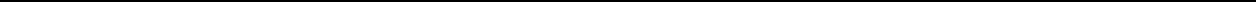 目 录第一章	总 则	1第二章	城乡总体发展目标与战略	4第三章	全县城乡总体规划	8第一节 全县产业发展规划	8第二节 全县城乡发展规模	9第三节	全县城镇体系规划	10第四节	全县空间管制与城镇开发边界划定	12第五节	乡村振兴建设规划	15第六节	城乡综合交通规划	17第七节	城乡公共服务设施统筹规划	19第八节	城乡基础设施统筹规划	22第九节	城乡生态环境保护规划	27第十节	全县历史文化遗产保护规划	29第十一节	全县旅游发展规划	30第十二节	城乡综合防灾规划	31第十三节	多规融合衔接	33第十四节	总体规划环境影响评价	34第四章	规划区城乡统筹规划	37第五章	中心城区建设规划	40第一节	城市性质与规模	40第二节	中心城区发展方向与规划空间结构	41第三节	中心城区规划用地布局	42第四节	中心城区综合交通系统规划	48第五节	中心城区绿地系统规划	50第六节	中心城区总体城市设计	52第七节	中心城区市政基础设施规划	55I河南省舞阳县城乡总体规划（2017-2035）	【文本】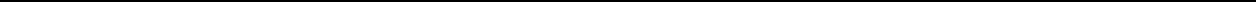 第八节	中心城区环境保护规划	59第九节	中心城区综合防灾规划	61第十节 中心城区海绵城市建设规划	65第十一节 中心城区历史文化保护规划	66第十二节 中心城区旧城更新规划	67第十三节	中心城区建设用地控制	69第六章	分期建设与规划实施	73第一节	分期建设规划与远景发展导引	73第二节	规划实施政策建议	75第七章	附	则	78附表	79II河南省舞阳县城乡总体规划（2017-2035）	【文本】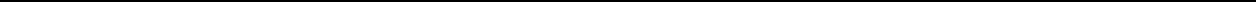 第一章	总 则1 条  规划目的为了落实十九大指导思想，适应国家新型城镇化和城乡统筹发展战略，推动舞阳县达到河南省百城建设提质工程发展目标，根据《中华人民共和国城乡规划法》和舞阳县城乡发展的实际需要，编制《舞阳县城乡总体规划（2017-2035）》（以下简称“本规划”），本规划是舞阳县城乡规划、建设和管理的指导性文件。2 条  规划指导思想以十九大报告重要思想为指导，以“两个阶段”战略安排为时间节点，以新时代中国特色社会主义发展思想“八个明确”、美丽中国“四大举措”为措施，开展国土绿化行动，实施健康中国战略和乡村振兴战略，建设人与自然和谐共生的现代化，强调坚持党的十八大和十八届三中、四中、五中、六中全会及中央城镇化工作会议、中央、省委城市工作会议精神，贯彻实施《中共中央国务院关于进一步加强城市规划建设管理工作的若干意见》、《中共河南省委 河南省人民政府关于加强城市规划建设管理工作的意见》，深化落实《2017 年河南省百城建设提质工程实施方案》，加快转变城镇化发展方式，推动城乡协调发展，走以人为本、四化同步、优化布局、生态文明、文化传承的新型城镇化道路，将舞阳建设成为优质县城、特色集镇、美丽乡村。3 条  规划依据1、 主要法律法规、部门规章和技术标准（1）《中华人民共和国城乡规划法》（2008）（2）建设部《城市规划编制办法》 （2006）（3）《全县村镇体系规划编制暂行办法》（2006）（4）《建设部工程技术强制性条文》（城乡规划部分）（5）《城市用地分类与规划建设用地标准》（GB50137-2011）1河南省舞阳县城乡总体规划（2017-2035）	【文本】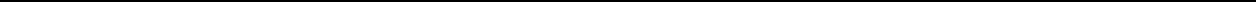 （6）《美丽乡村建设指南》（GB32000-2015）（7）《河南省县城规划建设导则》（2017）（8）其他相关法律法规及技术规范2、关于城市规划的主要文件（1）十九大报告《决胜全面建成小康社会 夺取新时代中国特色社会主义伟大胜利》（2）《中共中央国务院关于进一步加强城市规划建设管理工作的若干意见》（2016）（3）《中共河南省委、河南省人民政府关于加强城市规划建设管理工作的意见》（豫发〔2016〕17 号）（4）《2017 年河南省百城建设提质工程实施方案》(2017)（5）《关于深入推进新型城镇化建设的实施意见》(豫政[2016]62 号)（6）《河南省改善农村人居环境五年行动计划(2016-2020 年)》（7）《舞阳县国民经济和社会发展十三五规划纲要》（2016）3、上位规划（1）《国家新型城镇化规划（2014-2020）》（2）《河南省主体功能区规划》（2014）（3）《河南省新型城镇化规划(2014—2020)》（4）《河南省全面建设小康社会规划纲要》（5）《河南省城镇体系规划（2010—2020）》（6）《漯河市国民经济和社会发展十三五规划》（2016）（7）《漯河市城市总体规划（2012-2030）》（8）《漯河市”十三五“近期建设规划（2016-2020）》4 条  规划期限规划期限为 2017－2035 年，其中：近期：2017 年—2020 年；中期：2021 年—2025 年；2河南省舞阳县城乡总体规划（2017-2035）	【文本】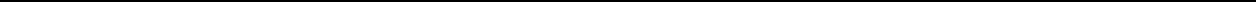 远期：2026 年—2035 年；5 条  规划层次规划分为舞阳县、城市规划区和舞阳县中心城区 3 个空间层次。舞阳县：舞阳县的行政辖区，总面积为 773.98 平方公里。简称全县。舞阳县中心城区：规划舞阳县中心城区城市建设用地范围，建设用地规模34.3 平方公里，简称中心城区、城市或县城。城市规划区：根据舞阳县城市建成区以及因城乡建设和发展的需要，必须实行规划控制的区域，包含舞泉、孟寨、文峰、辛安四镇行政范围，总面积为 200.4平方公里。6 条  本规划是舞阳县城乡发展与建设的基本依据，凡在全县范围内进行的一切规划建设及土地利用活动，均应遵照《中华人民共和国城乡规划法》执行本规划。7 条 本规划由文本、图纸和附件（含说明书、基础资料汇编和专题研究报告组成）三部分组成。文本和图纸具有同等法律效益。8 条  强制性内容文本中加粗并加下划线条文为本规划强制性内容。强制性内容是对城乡规划实施进行监督检查的基本依据，违反城乡总体规划强制性内容进行建设的，属严重影响城乡总体规划的行为，应依法进行查处。第 9 条	本规划由舞阳县人民政府城市规划行政主管部门负责解释。3河南省舞阳县城乡总体规划（2017-2035）	【文本】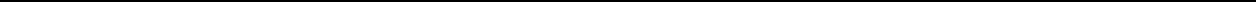 第二章	城乡总体发展目标与战略1 0 条  全域发展总体目标舞阳县建设成为中部地区盐化工产业基地和国家级现代农业示范基地，河南省城乡一体化和新型城镇化的示范区，建设全国一流优质县城、特色集镇和美丽乡村。1、经济发展目标舞阳县实现经济平稳较快发展、物价总水平保持基本稳定、经济结构明显优化、人民收入持续增加。2020年全县全面实现小康社会，2035年全县在小康社会的基础上基本实现城乡整体现代化。2、社会发展目标至2035年，舞阳县教育、科技、文化、体育、医疗等社会事业全面繁荣，主要指标达到或接近同期全国平均水平；医疗、养老、失业等社会保障体系日趋完善，人民生活更加殷实，社会就业更加充分，人居环境日趋良好，文化素质和文明程度提升，社会繁荣、稳定、文明、公平发展。3、城乡建设目标建设功能完善、产业兴盛、景观环境宜人的中心城区，形成特色小镇和美丽乡村相结合的城乡体系。到2035年，中心城区达到“布局合理、设施完善、环境优美、绿色生态、宜居宜业、特色鲜明”的城市建设要求，创建以贾湖文化为特色的历史文化名城和以水景观为特色的生态宜居名城。全县基础设施和公共服务设施达到现代化城市标准，城乡人民生活更加美好，居民生活的满意度和幸福感显著提升。4、环境发展目标合理调整全县产业结构和产业布局，形成与区域生态系统相协调的城乡产能结构。有效保护自然地貌、植被、水系、湿地等生态敏感区域，保护历史文化遗产，继承舞阳传统文化，形成独特的人文和自然景观。有效处理生产和生活污染物，建立相应的危机处理机制，保障居民生活和工作环境清洁安全，将舞阳县建4河南省舞阳县城乡总体规划（2017-2035）	【文本】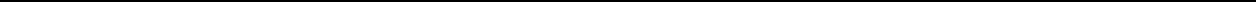 设成资源节约型、环境友好型的生态县。5、资源利用与保护目标优化城乡空间布局与用地结构，推动集体土地使用权流转，逐步优化城乡建设用地结构。强化水资源与水环境的区域统一管理，构建多水源的水资源保障体系。优化能源结构，提高能源利用效率，加快推进清洁能源利用。详见附表一、附表二。1 1 条  区域协调发展战略1、积极融入河南省“一带一路”经济区和郑州航空港经济综合实验区，以区域融合带动全县经济发展。2、提升交通，联结豫皖，通江达海。利用漯舞快速通道和许信高速公路建设，使舞阳成为豫中环线的重要节点。借助沙河复航契机，建设漯河港舞阳港区，借淮河通江达海，建立与长江经济带互动发展的水路经济链条。全力建设通用机场，融入全省通用航空网络体系。3、提升城市，转型发展，农副产品加工与漯河协同发展、盐化工产业对接平顶山，打造平舞化工新基地，机械制造则强化与舞钢的协作。立足优势，特色优先，打造面向区域的休闲观光度假基地——立足优势，突出旅游联动。1 2 条  城乡统筹发展战略舞阳县在城乡发展方面将进行全域统筹，实现空间、产业、生态、交通等方面的“四位一体”、全域统筹，协调发展。1、空间为体。中心城区、各镇镇区、美丽乡村协调发展，创造有舞阳特色的城乡空间协调发展模式。2、产业为肌。在现有以盐化工产业为主导的基础上，推动城乡产业的转型升级，以特色小镇建设为经济发展注入新的活力；调整全县产业空间布局结构，促进产城融合。3、交通为骨。构建全县铁路、高速公路、城际快速通道、公路、水运和通用机场组合的综合交通体系骨架，建设客运枢纽和物流中心，梳理过境交通和城5河南省舞阳县城乡总体规划（2017-2035）	【文本】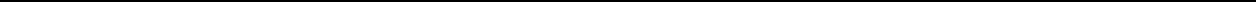 市内部交通关系。4、生态为底。重点保护以澧河和沙河为骨干的水域生态廊道，形成覆盖全县的生态网络，合理发展生态型产业。为城市发展提供良好的环境支撑。1 3 条  产业转型发展战略加大供给侧结构性改革力度，推动供给需求双向共同发力，着力调结构、增优势、建机制，以创新推动发展提速、结构优化，全面提高发展质量和效益，增强经济综合实力和竞争力。1、推动产业集聚区创新发展突出集群、创新、智慧、绿色发展，加快由规模扩张向量质并重转变，由要素高强度投入驱动为主向投资、创新双驱动转变，坚持龙头带动和延链补链并举，推广企业化整体开发运营等新型招商模式，培育壮大优势产业集群。2、以建设中部地区盐化工产业基地为主导，改造提升传统产业，积极发展新兴产业坚定不移地推进盐矿资源综合开发利用和深度加工，延伸做强产业链条，增大产业规模，不断提高产业竞争力、影响力和带动力，促进盐化工产业的升级提质，致力打造我国中部地区盐化工产业基地。在此基础上，积极培育新能源、新材料、电子信息等新兴产业；并努力实现服装服饰、食品酒水、装备制造、建材等传统产业的提升。3、创新加快现代农业发展步伐按照稳粮增收、提质增效、创新驱动的总要求，坚持用发展工业的理念发展农业，以建设“国家级现代农业示范基地”为目标，依托菌菇产业优势，规划建设特色农业综合体，加快农业技术创新步伐，大力发展高效农业、生态农业、观光农业、品牌农业，确保农业增效，农民增收，促进传统农业向现代农业转变。4、加快服务业持续健康发展打造服务型综合新区，大力发展特色商业和文教、休闲疗养等公共服务业，大力发展商贸物流业，努力构建生产服务集聚化、生活服务便利化、公共服务均等化的现代服务业体系。6河南省舞阳县城乡总体规划（2017-2035）	【文本】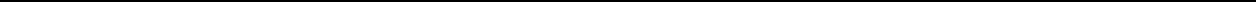 5、依托特色小镇建设发展休闲文化产业依托贾湖文化和舞阳农民画两大品牌优势，深入挖掘舞阳历史文化和地域文化资源，并与孟寨盐浴温泉小镇、沙河澧河湿地公园、莲花通用机场等重点项目相结合，打造集休闲、文化、生态、服务、旅游功能为一体的特色小镇，促进历史文化资源开发与全域旅游融合发展。6、大力发展互联网经济抓住国家实施“互联网+”行动计划契机，促进互联网、云计算、大数据、物联网与传统产业结合。加快建设宽带技术设施平台，加大网络基础设施升级力度，逐步实现县乡 WiFi 全覆盖。加快推进互联网在工业、农业、金融、商贸、物流、教育保障等各个领域广泛应用和深度融合，加快形成层次高、带动性强的经济增长点。1 4 条  空间整合发展战略舞阳县在空间整合方面将进行有机聚合，在水、土地等资源紧缺和环境保护压力巨大的条件下，实现以保护为前提的空间集约发展。1、高效利用资源，减少环境污染，推进循环经济模式，建设资源节约型、环境友好型社会，形成布局合理、生态和谐、景观优美、特色明显的人居环境，全面完成生态保护的各项目标，环境质量保持全国领先水平。2、实现产业空间的转型利用，在降低污染保障安全的前提下，结合产业转型，城区现有盐化工产业和传统制造业空间向生产性服务业转型升级，努力实现产城融合。利用辛安、吴城等重点城镇作为城区产业转移的发展空间。3、促使人居空间更加集约、生态，积极推广城镇生态型住宅小区建设，发展农村生态型村庄。加强城乡基础设施和公共服务设施建设，为新型城镇化提供有力支撑。4、完善绿地系统和公共活动空间，促进城区公共服务功能向滨河地区集聚，建设富有活力的滨河空间，加强中心城区和各镇镇区、美丽乡村的景观风貌营造，打造精品城市、特色小镇和美丽乡村。7河南省舞阳县城乡总体规划（2017-2035）	【文本】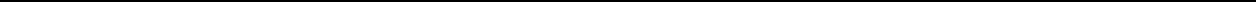 第三章	全县城乡总体规划第一节 全县产业发展规划1 5 条  产业发展目标围绕建设升级中原地区盐化工产业基地、国家级现代农业示范基地及打造生态宜居名城的定位，坚持资源整合、联动升级战略，以加快新旧动能转换为路径，在做强盐化工产业的基础上，积极培育医药化工、精细化工、新材料、电子信息及盐浴旅游等新兴产业，创新发展生态农业、高效农业、休闲农业、体验农业等现代农业，改造提升食品酒水、服装服饰、装备制造、陶瓷建材等传统产业。1 6 条  产业发展体系1、落实农业重大项目，加快农业技术创新步伐，优化农业生产组织模式，发展生态农业旅游，推动传统农业向现代农业转型。2、以产业集聚区为载体，承接东部产业转移。推进盐化工、纺织服装、食品酒水等传统产业转型升级；培育医药化工、装备制造、新材料等新兴产业。3、积极构建现代服务业体系，重点推进和加快商贸物流产业发展步伐。4、积极融入区域旅游网络市场，依托贾湖文化和舞阳农民画两大优势资源，深入挖掘舞阳历史文化和地域文化资源，促进历史文化资源开发与全域旅游融合发展。1 7 条  产业空间布局1、第一产业按照“一区、两带、多园”的总体布局，全面推进舞阳县现代农业示范基地建设。一区：即打造 30 万亩的高标准粮田示范区。两带：即实施休闲观光旅游带和美丽乡村示范带建设。多园：集中培育一批各具特色的现代农业示范园区。8河南省舞阳县城乡总体规划（2017-2035）	【文本】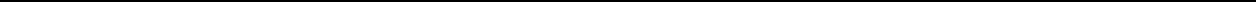 2、第二产业以舞阳产业集聚区为工业发展平台，重点推进南部盐化工、医药化工产业园、北部综合工业园、中部商贸物流产业园的建设，积极完善产业集聚区基础设施，推动产业集聚区成为舞阳县经济发展的增长极。3、第三产业加快舞阳县城中央商务区的建设，推进金融、保险、高端商业、休闲娱乐等现代服务业产业的发展和集聚。依托舞阳县特色商业区的规划建设，提升舞阳县中心城区商业业态档次。加快传统商业改造和提升，积极构建布局合理、网络完善、管理科学的商贸流通体系。大力发展信息服务业，构建网络、信息服务平台。加快北舞渡镇贾湖远古文化景区、孟寨镇盐文化休闲度假区、泥河洼国家湿地公园度假区等项目的建设工作，实现舞阳县文化旅游产业的全面发展。第二节 全县城乡发展规模1 8 条  人口与城镇化水平1、全县总人口预测预测近期 2020 年舞阳全县总人口为 63.5 万人；中期 2025 年舞阳全县总人口为 65.1 万人；远期 2035 年舞阳全县总人口为 68.4 万人。2、全县城镇化水平预测预测近期 2020 年舞阳县城镇人口为 31.6 万人，城镇化水平为 49.8%。预测中期 2025 年舞阳县城镇人口为 39.2 万人，城镇化水平为 60.2%。预测远期 2035 年舞阳县城镇人口为 49.4 万人，城镇化水平为 72.2%。1 9 条  全县城乡用地建设标准1、中心城区建设用地标准人均建设用地指标按近期 2020 年 109.1m2/人，中期 2025 年 108.7m2/人，远期 2035 年 103.8m2/人的标准进行控制。2、乡镇建设用地标准9河南省舞阳县城乡总体规划（2017-2035）	【文本】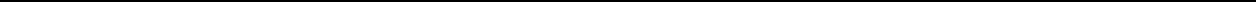 各乡镇镇区建设用地按 110.0m2/人执行。3、村庄建设用地标准各中心村、基层村建设用地按 120.0m2  /人的标准进行控制。第三节	全县城镇体系规划2 0 条  全县城镇发展总原则1、集中力量发展县城，强化全县增长核心的区域带动作用。2、充实重点城镇发展功能，形成区域发展副中心。3、促进特色小镇建设，为文化休闲旅游产业发展预留空间。2 1 条  城镇等级规模至2035年形成三级城镇等级规模，其中中心城区人口规模33万人；重点镇北舞渡人口规模6.5万人、吴城1.8万人，孟寨1.5万人，莲花1.2万人；其余各建制镇人口规模0.6-0.8万人，乡集镇人口规模0.5万人。详见附表三。2 2 条  全县城镇空间结构至规划期末，舞阳全县规划形成“一城三区加四镇”的空间结构，和“一廊、两轴”的空间增长系统。1、一城三区：以舞阳县城（含文峰乡）、辛安镇、孟寨镇作为中心城区联动发展区，是全县经济增长的极核。2、四镇：以北舞渡、莲花、吴城、孟寨四个镇为重点镇，以特色小镇产业为支撑，带动区域整体发展。其中北舞渡镇为全县副中心城镇。3、一廊：以沙河、澧河两条生态水系之间的泥河洼湿地为主体，构建全县湿地与生态农业控制廊道，形成生态绿肺。包含章化、北舞渡、马村、莲花四乡镇，除北舞渡镇因港区建设适当配套发展相关物流业和工业，其余乡镇限制工业发展和村庄拓张。10河南省舞阳县城乡总体规划（2017-2035）	【文本】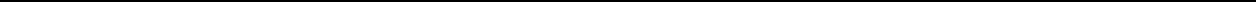 4、城乡公共休闲发展轴：以 G240 和 G36 高速公路出入口为交通依托，构建全县城乡公共休闲发展轴。利用中心城区服务型综合新区建设、孟寨盐浴温泉特色小镇建设和北舞渡贾湖文化开发利用为支撑，重点提升城乡公共服务职能，并与旅游休闲产业相结合，实现城乡宜居生活提质的目标。5、城乡产业发展轴：以 S323 和规划许信高速公路出入口为交通依托，构建全县城乡产业发展轴。利用中心城区产业集聚区向东发展的趋势，以辛安镇作为盐化工主导产业发展储备区，吴城镇发展商贸物流产业。合理调整优化城乡产业空间布局，疏解中心城区盐化工污染企业集聚，努力促进产城融合发展，实现城乡经济增长转型提质的目标。2 3 条  全县城镇职能定位分为综合型、商贸型、工贸型、农贸型和旅游型等 5 类职能类型。1、北舞渡镇：舞阳县副中心城镇，重点镇，国家级历史文化名镇，以商贸、旅游、文化为主、港区配套物流工业为辅的综合型城镇。2、吴城镇：全县东南部重点镇，以商贸、农副产品加工和农民画传承为主的商贸型城镇。3、莲花镇：全县东部重点镇，以泥洼河湿地旅游和通用航空为主题的生态旅游特色小镇。4、孟寨镇：全县中部重点镇，与中心城区联动发展，以盐浴文化为主题的休闲旅游特色小镇。5、一般乡镇中，辛安镇为工贸型，其余乡镇为农贸型。详见附表四。2 4 条  全县副中心北舞渡镇发展规划1、产业发展导向：依托贾湖文化遗址和国家级历史文化名镇保护利用，积极发展文化旅游和相关服务业；依托沙河复航建设北舞渡港区，适度发展商贸工业物流产业；依托全县副中心的定位，强化县级公共服务职能。2、空间发展导向：城镇形成四大功能片区，G240 南段结合贾湖遗址保护开发建设文化旅游片区；G329 东段结合沙河复航建设临港产业区；G329 东段、沙11河南省舞阳县城乡总体规划（2017-2035）	【文本】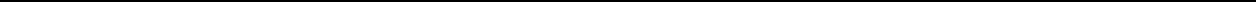 河以南为老镇更新建设区，积极改善老镇生活水平，发展文化产业；G329 以南为新镇区，依托全县副中心职能积极提升公共服务配套水平。第四节	全县城乡空间布局规划2 5 条  全县城乡空间类型划分规划将舞阳全县城乡空间划分为城乡建设发展空间、基础设施空间、生态保育空间和农业发展空间四大类。其中，城乡建设发展空间包括城镇建设用地和乡村建设用地；基础设施空间包括交通设施用地、水利设施用地和能源设施用地；生态保育空间包括生态敏感区、水源涵养区和自然与人文景观保护区；农业发展空间包括基本农田和一般农林用地等。2 6 条  全县空间管制分区规划将舞阳全县划分为适宜建设区、限制建设区和禁止建设区三种类型的功能区，对全县不同类型的功能区实施不同的政策、策略，调控、引导不同地域的规划、建设和管理。中心城区、镇区等规划建设用地内，应通过划定绿线、紫线、蓝线，依据相关法规对生态绿地、文物保护区、城市河流、地表水源等实施管制。布局在禁建区、限建区内的已经建成的区域，应按照相关保护规划进行管控或搬迁。2 7 条  全县禁止建设区范围包括基本农田、行洪河道、泥河洼国家湿地公园核心区和缓冲区、澧河一级水源保护区、贾湖遗址等文物保护区、坡度大于 25 度的山体。2 8 条  禁止建设区空间管制要求1、基本农田管制措施严格管制基本农田，基本农田保护区依法定规划确定后，任何单位和个人不12河南省舞阳县城乡总体规划（2017-2035）	【文本】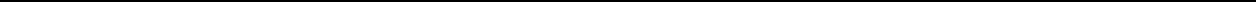 得改变用途或占用，确需占用的必须经国家及省、市主管部门批准。经批准占用的基本农田，当地人民政府应当按照批准文件修改土地利用总体规划，并补充、划入数量相当的基本农田。2、河流湿地自然保护区核心区管制措施穿越沙河、澧河等湿地生态环境敏感区的公路、铁路等基础设施建设，应建设便于动物迁移的通道设施；禁止填占河道等改变生态功能的开发建设活动；禁止利用自然湿地净化处理污水。3、饮用水源一级水源保护区管制措施禁止一切可能导致水源保护区产生水环境污染的工程建设项目；禁止与水源保护无关的任何建设活动；禁止一切农业生产活动和河道采砂挖沙行为。鼓励植物种草，以净化环境、涵养水源；加强饮用水源上游河流的管理和污染治理，进入饮用水源水体的水质达到Ⅱ类标准；在饮用水源河流上游建设水源涵养林和水土保护林。加强沿岸植被的营造与保护，形成具有较大容水量和透水性的保护区域。4、文物保护单位保护范围管制措施严格保护历史文化遗产，按照国家《文物保护法》相关规定和《历史文化名城保护规划》，确定文物保护范围，范围内禁止有损文物的建设活动。2 9 条  全县限制建设区范围地表、地下饮用水源地二级保护区，小河流、小型水面，一般农田、林地、园地、其他农用地、荒地，文物保护单位的建设控制地带，生态绿地建设区，舞阳盐矿分布区，泥河洼滞洪区，和重大市政基础设施廊道。3 0 条  限制建设区管制要求1、禁止对自然生态造成破坏的开发建设；2、鼓励该区域内的居民逐步向城镇转移；3、加强水土保持工作，促进生态环境建设；4、加强对农村居民点用地、宅基地的管理，禁止多占宅基地和侵占耕地；13河南省舞阳县城乡总体规划（2017-2035）	【文本】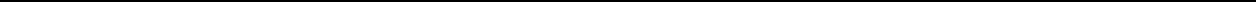 5、强化监管，禁止随意更改土地用途；6、该区域内的文物按照各级文物保护要求，划定保护范围，严格保护；7、布局在该区域内的工业企业逐步向规划的工业区搬迁，已废弃的工业厂房须复垦。3 1 条  适宜建设区范围及管制措施1、重点发展区重点发展区包括规划确定的远期（2035年）中心城区和城镇建设用地范围。详见附表五。严格执行《中华人民共和国城乡规划法》，一切建设用地和建设活动必须遵守和服从规划；积极促进重点发展区城镇化发展，使城镇第二、三产业建设集聚发展；坚持合理布局、集约用地，严格控制建设用地规模；优化人工生态环境，加强环境保护建设，实施控制污染措施的基础上发展适宜的工业项目；严格控制城镇建设发展区的连绵无序延伸，改善环境质量；对于城镇建设发展区内划定的历史文化保护区，坚持开发与保护相结合，保持原有的风貌和环境，严禁随意拆建。2、引导发展区引导发展区包括规划全县村庄建设用地，以及除上述重点发展区以外的城市、建制镇的发展备用地。按城市、镇和村庄规划，严格控制引导发展区内的建设行为，确保村庄的合理发展，以及城市、镇区远景发展用地的预留。3、其他适宜建设用地全县范围内的公路用地、特殊用地、水工用地等专项建设用地，规划禁止建设与其专项内容无关的项目。3 2 条  中心城区开发边界控制中心城区开发边界东至兴业路以东 300 米，西至西环路，南至南外环，北至北外环以北 300 米一线，总范围面积约 45.6 平方公里。14河南省舞阳县城乡总体规划（2017-2035）	【文本】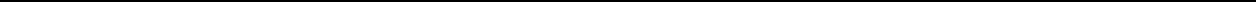 3 3 条  各乡镇镇区开发边界控制1、北舞渡镇：以G329和G240两条高等级公路为交通依托，空间拓展向北边界为沙河，其余方向空间限制条件以基本农田为主。同时贾湖文化旅游区作为风景旅游用地纳入镇区开发边界范围，总面积约8.5平方公里。2、吴城镇：以S323和规划许信高速公路出入口为交通依托，空间拓展向北边界为漯舞铁路，其余方向空间限制条件以基本农田为主，总面积约2.6平方公里。3、孟寨镇：结合盐浴温泉特色小镇建设，空间拓展以向南为主，北边界为G36、南边界为澧河、东边界为G240，向西不占用基本农田，总面积约2.2平方公里。4、莲花镇：以G329和许信高速公路出入口为交通依托，空间拓展以东西为主。东边界为许信高速公路，其余方向空间限制条件以基本农田为主。同时考虑远期通用机场的建设适当预留用地空间，总面积约1.7平方公里。详见附表六。第五节	乡村振兴建设规划3 4 条  乡村振兴战略党的十九大报告中明确提出实施乡村振兴战略。要按照“产业兴旺、生态宜居、乡风文明、治理有效、生活富裕”的总要求，建立健全城乡融合发展体制机制和政策体系，加快推进农业农村现代化。3 5 条  镇村体系规划2035 年，舞阳全县形成“重点镇——一般镇（乡）——中心村——基层村”四级村镇体系结构。其中，规划重点镇 4 个，分别为北舞渡镇、吴城镇、莲花镇、孟寨镇；一般镇（乡）9 个，分别为辛安镇、太尉镇、侯集镇、九街镇、文峰乡、姜店乡、章15河南省舞阳县城乡总体规划（2017-2035）	【文本】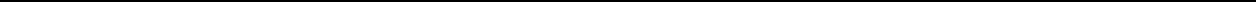 化镇、马村乡和保和乡。规划共设中心村 69 个，基层村 156 个。详见附表七。3 6 条  乡村建设指导思想以行政村为单位，在更大范围内统筹推进“产、村、人、文”四位一体，在更高层面上加快实施土地、户籍、住房、就业、社会保障等方面制度创新，在更高水平上精心打造独具舞阳魅力的特色内涵，推动全县城乡发展一体化由注重速度向注重品质提升转变，为舞阳县经济持续健康发展打造新引擎、构建新支撑。3 7 条  乡村建设总目标2035 年，围绕产业集聚型、生态旅游型、古镇保护型三大类型，培育孟寨、莲花、吴城、北舞渡等产业特色鲜明、生态环境优美、文化特质彰显、功能配套完善、创新优势强劲、具有较高城镇综合承载能力和可持续发展能力的示范特色镇。优先培育孟寨盐浴特色小镇建设。围绕布局形态美、绿色产业美、富民生活美、宜居生态美、乡风和谐美五个方面内容，建设 30 个美丽乡村示范村；围绕乡村旅游发展布局，提升产业素质、培育地域品牌，打造 20 个美丽乡村休闲旅游示范村。3 8 条  农村居民点分类全县农村居民点根据各村资源特色条件构成情况，划分为自然风光型、产业发展型、文化传承型、环境整治型和易地搬迁型五种职能类型。详见附表八。3 9 条  村庄建设引导深化落实《美丽乡村建设指南》(GB/T32000-2015)，突出特色、分类施策，努力实现基础设施配置标准化、公共服务功能均等化、工程建设质量化、管护机制长效化。根据各村自身发展水平及建设条件，分为三类建设引导标准，分别为精品村、示范村和达标村。1、基础设施健全完善。2017 年底全部村庄实现户户通，道路硬化率达到16河南省舞阳县城乡总体规划（2017-2035）	【文本】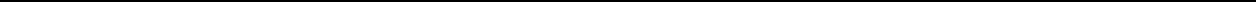 100%；农村安全饮用水普及率达到 100%；农村自来水管网覆盖区接水率达到100%。排水设施达标并正常运行；路灯安装率达到 100%；公共通讯设施齐全；防火防自然灾害等安全设施齐全、标识明确。2、村容村貌整洁美观。村庄建设具有整体特色风格，布局合理；城乡环卫一体化全覆盖，生活垃圾无害化处理率达到 100%；有条件的村庄开展农村生活垃圾分类试点；畜禽养殖划定指定区域；村庄林草覆盖率＞35%；注重保护乡村风情风貌，村内物质和非物质遗产得到保护和继承，保护具有历史文化价值的古村落。3、公共服务配套齐全。依托现有办公服务场所，建设农村社区服务中心。义务教育适龄儿童少年入学率达 100%，巩固率达 93%以上，学前教育入园率均达到 85%以上。落实困难群体和特殊群体社会保障制度；农民养老保险、医疗保险制度全覆盖。有自然灾害应急避难场所，突发事件应急预案。有完善的商业服务网点。4、产业发展优质高效。明确产业发展思路，着力培育特色农业、农产品加工、乡村旅游等特色产业。加快发展高效生态农业；发展农村电子商务；以孟寨、莲花为试点，建设特色小镇、特色村；树立经营村庄理念；加快发展乡村服务业。5、乡村管理民主规范。村级基层组织健全，工作制度完善；村庄管理规范化，重大事项民主决策；推进县乡村三级综治中心建设，完善农村治安防控体系；社会秩序良好。第六节	城乡综合交通规划4 0 条  铁路规划1、完善范辛地方铁路设施建设，做好与漯舞铁路的衔接。2、规划改造两处舞阳县货运站，分别为金大地和中盐货运站场，完善配套服务设施，提升其货运的服务接待能力。4 1 条  骨干公路网规划17河南省舞阳县城乡总体规划（2017-2035）	【文本】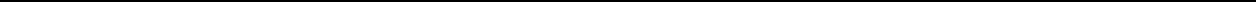 1、形成以中心城区为核心、以各镇区为节点的现代化道路网络，各镇均有二、三级公路通过。规划形成“四横四纵”骨架公路网，“四横”包括宁洛高速公路、G329、S323 和舞漯快速通道，“四纵”包括许信高速、G240、S227 和 S325。2、规划新建许信高速公路，在莲花镇设高速出入口；规划在九街镇预留宁洛高速出入口位置，通过舞漯快速通道和县道 X014 连接城区；规划新建省道S227；规划将省道 S220 升级为国道 G240，将省道 S241 升级为 G329；提升 S323、 S325 道路等级。规划新建舞漯快速通道，西起文峰乡张集村，沿皇十公路，终点漯河高铁站；将 G240、S323 等过境交通从中心城区外围通过，避免过境交通对中心城区带来不利影响。3、规划将中心城区西部乡道同北部县道进行整合，成为保和乡与吴城镇的重要连接通道，同时也作为中心城区北外环，疏解引导城区北部的过境交通。4、规划中心城区与各镇之间的道路按照二级公路或以上标准建设；规划期末，升级改造县级道路，使其达到二级道路标准，新增县道均按二级道路或以上标准建设；升级改造乡镇道路，使其达到三级道路标准，新增乡道均按三级道路或以上标准建设。规划至少有一条三级及以上等级的道路通过中心村，保证村村联通道路达到四级道路标准，全县村庄实现“巷巷通”，形成城乡一体的道路网络系统格局。5、至 2035 年，中心城区规划配建 1 所一级汽车客运站和 1 所二级客运站，各乡镇结合公交站布局配建一所三级汽车客运站。中心城区规划 1 处一级货运站，各重点镇规划一处三级货运站。4 2 条  沙河航运规划按照国家和河南相关政策推进沙河航运，配建西陈枢纽，北舞渡港口和马湾船闸及其他必要的航运工程项目，增设北舞渡港区物流园区。沙河漯河至平顶山段航运工程全长 95.56 公里，舞阳境内全长 35 公里，涉及章化、太尉、北舞渡、侯集 4 个乡镇。水运规划以煤炭、粮食、钢铁等大宗物品为主，规划河道等级为Ⅳ级航道。18河南省舞阳县城乡总体规划（2017-2035）	【文本】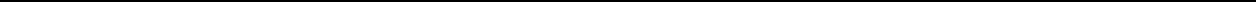 4 3 条  通用机场规划规划建设舞阳通用机场，位于舞阳县莲花镇，占地 5000 亩。项目定位以飞行培训、商务飞行、旅游观光、运动休闲为主体，配建会所、航空 5S 店、度假疗养公寓等服务配套设施。第七节	城乡公共服务设施统筹规划4 4 条  教育设施规划1、高中教育推广高中阶段教育，因地制宜发展职业教育，逐步提高职业教育占高中阶段教育比例，规划到 2035 年，职业教育学位数占高中阶段教育学位数的 50%。规划保留第一高中、第二高中以及舞阳县中专，新建第一高中分校和 2 所新中专。2、义务教育城乡九年义务教育设施配置以均衡布局，就近入学为原则，兼顾优质教育资源适度集中，保障教学质量。中心城区义务教育设施布局以服务周边居住区就近入学需要为原则，以小学服务半径 500 米，初中服务半径 1000 米布局。鼓励引入社会优质教学资源在舞阳办学。结合人口规模，每镇规划一所初中、一所完小，鼓励建设农村寄宿式学校；离镇区较远（大于 2 公里）或规模较大（超过 0.5 万人）的村庄布置教学点（小学 1-3 年级），方便学生就近入学。3、幼儿园中心城区幼儿园的服务半径为 300 米，与居住区布局紧密结合，大型居住区应配建 1 个幼儿园。办学方式为公办和民办相结合，并确保公办幼儿园的数量和规模。民办幼儿园要从控制性详细规划层面进行落实，确保其用地，并保证设施以及师资的配备。19河南省舞阳县城乡总体规划（2017-2035）	【文本】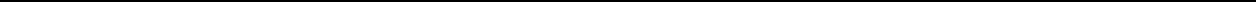 农村幼儿园以公办为主，幼儿园主要布置在镇区和中心村，原则上每个中心村布置 1 所幼儿园，发展“一村一园”，充分利用小学腾挪的校舍用房。详见附表九。4、特殊教育保留舞阳县现状特殊学校并且予以扩建，服务于舞阳全县。规划设置聋哑班和培智班，共 14 班，每班 18 人，按照标准配套完善的教育设施。5、社会教育发展社会教育，促进全民学习，主要包括城市级和居住区（乡镇）级两个层面。6、青少年校外活动中心在中心城区，规划在重庆路与海南路交叉口西北文化设施用地内新设置青少年校外活动中心一处。4 5 条  文化娱乐设施规划1、博物馆：加强舞阳县博物馆的投资力度，完善组织管理，加强维护更新，使其成为现代化的中型博物馆，规划贾湖博物馆。2、图书馆：至 2035 年，舞阳县中心城区建立 2 所国家二级图书馆，重点镇规划 1 所国家三级图书馆，实现文化信息资源共享工程“村村通”。3、影剧院：中心城区按照 10 万人设置 1 个千座影剧院标准进行配置；各重点镇规划 500 座影剧院 1 座。4、文化馆：至 2035 年，中心城区结合图书馆新建一处文化馆。5、文化站和文化服务中心：中心城区各街道办建设一所标准的文化服务中心；各乡镇建设一所文化站，至 2035 年共建标准文化站 13 个。6、文化大院：中心村和基层村酌情建设文化大院。4 6 条  医疗卫生设施规划1、推进县级医疗服务设施、县级公共卫生服务设施、乡镇卫生院和村卫生20河南省舞阳县城乡总体规划（2017-2035）	【文本】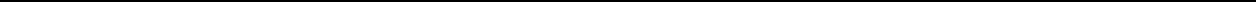 室标准化建设，构建以县级医疗服务设施为龙头、县级公共卫生服务设施乡镇卫生院和村卫生室为基础的城乡医疗卫生服务网络。2、舞阳县医疗卫生设施按照每千人设置 7.85 个床位的标准配置，其中每千人 2.5 个综合医院床位，0.75 个中医医院床位，3.1 个专科医院床位，1.5 个基层医疗卫生机构床位。3、中心城区医疗卫生设施配置标准：中心城区建设三级乙等综合医院 1 座，二级乙等综合医院 2 座，规划病床总数不低于 1710 个；中医医院 1 座，病床数不低于 515 个；专科医院 8 座，病床数不低于 2120 个；社会卫生服务中心 7 所（部分结合中医院及专科医院布置），病床数不低于 685 个；中心血库 1 所；120指挥中心 1 所、卫生监督所 1 所、疾病预防控制中心 1 所；妇幼保健院 1 所、计划生育服务站 1 所；消毒中心 1 所，检验中心 1 所。4、各重点镇医疗卫生设施配置标准：规划床位数在 21-99 个的乡镇卫生院所，加强卫生院中医科室配置和服务能力。在乡镇卫生院内配置计划生育服务、防疫、卫生监督等公共卫生服务功能。5、各一般乡镇医疗卫生设施配置标准：规划床位总数在 20 个以下的乡镇卫生院 1 所，加强卫生院中医科室配置和服务能力。在乡镇卫生院内配置计划生育服务、防疫、卫生监督等公共卫生服务功能。6、中心村医疗卫生设施配置标准：配建村卫生所。7、基层村医疗卫生设施配置标准：配建村卫生室，建设面积为 80 平方米。详见附表十。4 7 条  商业设施规划1、中心城区构建合理的三级（区域级—城市级—社区级）零售商业网络新体系。2、重点镇：规划建设能够服务周边的百货市场、农贸市场和商业网点。3、一般乡镇：规划建设能够服务本乡镇域的百货市场、农贸市场和商业网点。4、中心村：根据自身情况配建副食品市场和土特产市场。21河南省舞阳县城乡总体规划（2017-2035）	【文本】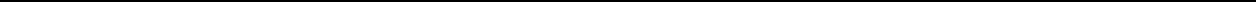 5、基层村：配建便民超市。4 8 条  体育运动设施规划1、加大公共体育设施的投入，完善乡镇体育设施建设。城镇体育设施布局按照建设部和国家体育总局联合出台的《城市公共体育运动用地定额指标规定》进行配置。2、中心城区：1.5-2.0 万座体育场 1 座，2-4 千座体育馆 1 个，2000 平方米社区健身中心 35 个。3、重点镇： 1500 座以上灯光球场 1 个。4、一般乡镇：500-1500 座灯光球场 1 个。5、中心村：“一场一室”，即砼化标准篮球场和小球项目活动室。6、基层村：可根据需要设置健身设施。4 9 条  社会保障设施规划1、至 2035 年，中心城区完善福利院、救助站等设施建设；各乡镇完善养老设施建设。2、舞阳县中心城区敬老院（老年公寓）、福利院按照当地民政部要求布局。各乡镇设敬老院 1 所。3、文峰乡规划殡仪馆 1 座，各乡镇酌情设置小型公墓 1 处。4、村庄可根据实际设置殡葬集中安置区。第八节	城乡基础设施统筹规划5 0 条  供水设施规划1、水源选择规划舞阳县中心城区以澧河水及“南水北调”水为水源，以地下水为备用水源；各乡镇以地下水为水源；农村居民点以地下水为水源；农业灌溉以地表水及地下水联合提供。22河南省舞阳县城乡总体规划（2017-2035）	【文本】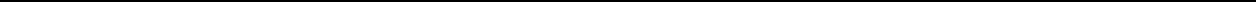 预测 2035 年全县最高日总用水量 15.42 万 m3/d，其中中心城区 7.92 万 m3/d，乡镇 4.08 万 m3/d，农村 3.42 万 m3/d。2、城乡供水设施规划至 2035 年中心城区规划自来水厂两座，一水厂规模 6 万 m3/d，以“南水北调水”和澧河为水源，其中澧河水 3 万 m3/d，“南水北调”水 3 万 m3/d；二水厂为新规划水厂，规模 2 万 m3/d，以澧河水为水源。各乡镇单建或合建自来水厂，各农村居民点单建或合建集中安全饮水工程。3、水源保护规划根据《饮用水水源保护区划分技术规范（HJ/T338-2007）》，划定各饮用水源地一级保护区、二级保护区及准保护区的范围。各级饮用水源保护区分别执行国家《饮用水源保护区污染防治管理规定》的标准。5 1 条  排水设施规划1、排水体制中心城区和各镇采用雨污分流制。各乡村采用截流式合流制，有条件的乡村采用雨污分流制。2、城乡污水设施规划中心城区综合污水排放系数 0.9，其他乡镇和农村综合污水排放系数取 0.8，日变化系数 1.3。预测 2035 年全县总污水量为 10.1 万 m³/d。至 2035 年舞阳县中心城区规划污水处理厂三座：第一污水处理厂（中心城区生活污水厂）保留现状，设计规模 2.5 万吨/日；第二污水处理厂为规划新增污水处理厂，位于解放路南段，一污水厂东侧，漯舞铁路西侧，规模 2 万吨/日；第三污水处理厂（产业聚集区污水厂）保留现状规模 2 万吨/日。各乡镇共设置污水处理厂 11 处，有条件的农村居民点可单建或合建污水处理点、生化塘、生化湿地等。污水处理厂出水水质执行一级 A 标准，污水经处理合格后就近排入三里河、塘河或沙河，禁止排入澧河。3、雨水工程规划23河南省舞阳县城乡总体规划（2017-2035）	【文本】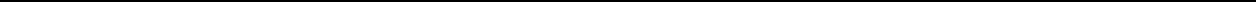 城乡雨水排水系统采用重力自流，就近排入水体或河渠。推广雨洪利用技术，实现雨水利用资源化。5 2 条  供电设施规划1、负荷预测预测 2035 年全县总用电量约 45.1 亿千瓦时，2035 年全县用电负荷 96.4 万千瓦。2、电源规划规划新建垃圾焚烧热电厂，规模为 304.37MW，占地 19.5 公顷，保留现状乔庄 220kV 变电站、董庄 220kV 变电站，新建一座姜店 220kV 变电站。形成由乔庄 220kV 变电站、董庄 220kV 变电站、姜店 220kV 变电站 3 个 220kV 变电站实行分片供电格局；舞阳电网 110kV 变电站共 14 座，保留现状北舞渡变电站、蔡庄变电站、马村变电站、双庙变电站，对现状保和 35kV 变电站、九街 35kV 变电站、刘庄 35kV 变电站、任寨 35kV 变电站、乌金陈 35kV 变电站、金大地盐矿 35KV 变电站 升级为 110kV 变电站，新建城西 110kV 变电站、舞东 110kV 变电站、辛安 110kV 变电站、侯集 110kV 变电站，中晖光伏 35kV 电站。3、电网规划整个电网依托乔庄 220kV 变电站、董庄 220kV 变电站、姜店 220kV 变电站三个电源点为中心，形成 110kV 高压环网的供电网络。220 千伏高压线设置 40 米的高压走廊；110 千伏高压线设置 25 米的高压走廊；35 千伏高压线设置 20 米的高压走廊；高压走廊控制区内严禁各种开发建设活动。5 3 条  信息设施规划1、邮政中心城区规划保留现有舞阳县邮政局，海南路邮政支局，新建城北邮政局，城东邮政局， 2035 年全县邮政服务网点总数共 17 处，均位于城区和主要乡镇中心集镇。2、电信24河南省舞阳县城乡总体规划（2017-2035）	【文本】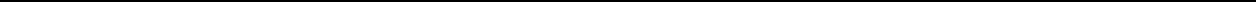 电信网：按照目标网规划,乡镇根据需要增设市话局或模块局，总数共 17 处，均位于城区和主要乡镇中心集镇。建设完善全县骨干传输网、建成全县信息交换中心和高速率大容量信息通信平台。移动通讯网：加强基站建设、实现全县信号无盲区，增强网络综合通信能力，提高网络技术水平，大力发展电话网、数据通信网、移动通信网，智能业务、互联网的建设。3、广播电视至 2035 年，建成基于有线广播电视的宽带信息网，完善各个分前端机房建设和整个传输网络，有线广播电视全面实现数字化，有线广播电视入户率达到100％。5 4 条  燃气设施规划1、气源规划以“西气东输一线、二线”天然气作为舞阳县的管道燃气气源。西气东输一线采用高压管接至城区西侧现状舞阳门站。西气东输二线采用高压管接至城区北侧规划门站。居民生活用气指标为 0.18Nm3/人•日，中心城区天然气普及率 95%，乡镇天然气普及率 80%，农村天然气普及率 60%。预测 2035 年全县总用气量 17.30 万 m³/d，其中中心城区 9.36 万 m³/d，乡镇 4.35 万 m³/d，农村 3.59 万 m³/d。2、燃气设施规划中心城区依托现状天然气门站建设 LNG 储气门站，并在中心城区北侧规划一座标准门站；在北舞渡规划一座 L-CNG 站。由 2 座标准门站作为双气源，采用次高压环网输送至各乡镇，有条件的乡镇可配建燃气储备站。不具备管道天然气供气条件的农村地区，可采用瓶装液化石油气配送至用户。5 5 条  环卫设施规划25河南省舞阳县城乡总体规划（2017-2035）	【文本】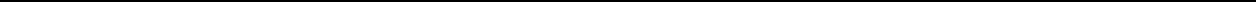 1、垃圾收集点舞阳县各城镇内垃圾收集点服务半径不宜超过 150 米，设置密闭垃圾容器，容积不小于 5 立方米。2、垃圾转运站按照规划用地面积 2~3 平方公里建垃圾转运站 1 座。3、生活垃圾卫生处理场规划远期保留中心城区南部垃圾填埋场。规划远期内，北舞渡镇和保和乡均新建一处垃圾卫生无害化填埋场。生活垃圾填埋场选址符合环境保护要求，与当地的大气污染防治、水资源保护、自然保护相一致。全县生活垃圾总量约 530 吨/日，可燃部分垃圾全部进入垃圾焚烧热电厂处理，可燃部分按 50%计，约 265 吨/日；不可燃部分垃圾进入保和乡和北舞渡垃圾填埋厂填埋。城区现状保留垃圾填埋场主要处理垃圾焚烧发电厂的残渣。保和乡垃圾填埋场负责中心城区、文峰乡、保和乡、辛安镇、吴城镇、九街镇、孟寨镇和姜店乡的不可燃垃圾处理，生活垃圾量约 230 吨/日；规划北舞渡垃圾处理场负责北舞渡镇、章化镇、侯集镇、太尉镇、莲花镇和马村乡的不可燃垃圾处理，日处理生活垃圾约 35 吨/日。4、公共厕所规划中心城区及乡镇按常住人口 2500-3000 人设置一座公厕，农村各村均设独立式公厕，无害化厕所覆盖率 100%。5、粪便处理系统规划规划中心城区粪便排入下水道与城市污水一起排入污水处理厂处理；乡镇、农村粪便处理采用化粪池、高温堆肥和沤肥等方式对粪便进行无害化处理，部分养殖型村庄结合粪便处理进行沼气发酵处理。6、农村地区垃圾处理规划村庄垃圾鼓励分类收集，按照“村（组）收集、乡（镇）转运、分片区集中处理”模式进行处理。26河南省舞阳县城乡总体规划（2017-2035）	【文本】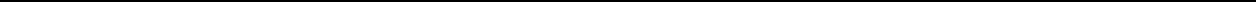 第九节	城乡生态环境保护规划5 6 条  区域生态体系协调规划1、着力构筑复合式、立体化、网络式区域生态屏障，确保舞阳县生态系统安全。2、与漯河市生态体系建设协调一致，形成区域生态体系有机整体发展。3、舞阳县生态体系包括森林生态系统和流域生态系统两大类。其中，森林生态系统包括沿 G36 宁洛高速、S330 省道两侧建设生态林带；流域生态系统包括构建沙河、澧河水源涵养林、龙泉水源性灌渠绿化带和沙澧河生态湿地工程。5 7 条  生态环境保护目标1、生态环境保护总体目标至 2035 年，舞阳县生态环境质量达到《生态环境状况评价技术规范》（HJ192－2015）规定的“良”的生态环境标准。2、空气环境保护目标舞阳县空气环境质量保护目标按《环境空气质量标准》（GB3095-2012）II级标准控制。3、水环境保护目标地表水：加强水资源保护，饮用水水质全面达标，城乡污水实行集中处理。至 2035 年舞阳县地表河流水质按照《地表水环境质量标准》（GB3838—2002）和漯河市地表水系的控制要求进行控制。地下水：加强地下水资源保护，逐渐减少深层地下水的取用量。至 2035 年，舞阳县地下水应达到《地下水质量标准》（GB/T 14848—9）Ⅲ类标准。4、噪声环境保护目标舞阳县环境质量严格按照《声环境质量标准》（GB 3096—2008）和漯河市有关规定执行。舞阳县城乡环境噪声达标率为 98％，主要交通干线噪声达标率为 95％，噪声达标区覆盖率为 100％。27河南省舞阳县城乡总体规划（2017-2035）	【文本】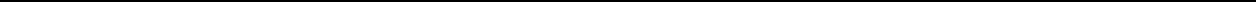 5、固体废弃物治理目标按照漯河市相关规定执行，使区域的生活垃圾、医疗垃圾、工业固体垃圾和危险废弃物实现无害化。工业固体废弃物综合利用率达到 100%；垃圾无害化处理率达到 100%；生活垃圾清运率达到 100%。危废按漯河市相关规定，送交有资质单位集中处理。详见附表十一。6、环境管理目标新、扩、改建项目执行“环境影响评价”，即“三同时”制度，环评执行率和“三同时”合格率达到 100%。对污染源实行排污许可证制度。对污染源加大监管力度，污染处理设施运行率达到 95%及以上。执行 ISO14000 环境管理系列标准和环境标志认证工作，提高企业污染防治能力和环境管理水平。5 8 条  环境保护措施1、工业污染企业的改建和扩建严格执行环境影响评价制度，以最小的资源环境代价谋求经济的最大发展。加大资金投入，加快工业企业特别是盐化工企业的污染治理步伐。加快企业技术改造步伐，采用资源利用率高、污染物产生量少的工艺和设备；对生产过程中产生的废物、废水、废气和余热等进行综合利用或循环利用。2、城镇环境治理城镇燃煤型污染，调整城镇能源消费结构，鼓励使用天然气、液化气等清洁燃料，禁止零散用煤量，发展集中供气和集中供热。加强城镇环境建设，公共绿地严格按照规划进行建设，不得擅自改变用地性质。加快市政基础设施特别是排水、防洪、公共厕所等环境设施的建设步伐，通过人大立法，对河道进行依法管护，加大对饮用水水源地的保护力度。医疗卫生垃圾进行集中焚烧，医疗卫生污水集中达标排放，确保不发生医疗废物的二次污染。3、农村生态环境积极发展生态型村庄，结合农村居民点改造，加大改水、改厕力度，推行生28河南省舞阳县城乡总体规划（2017-2035）	【文本】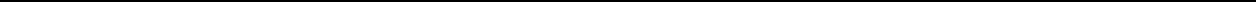 活垃圾集中堆放，生活污水定点排放等措施，改善农村居住卫生环境。加快农村电网的建设与改造，因地制宜发展液化气、沼气、太阳能等清洁能源，禁止煤的使用。大力发展生态农业，积极推广低残留、高效、低毒农药。积极推广秸秆还田，加快有机废弃物的资源化处理。提倡家禽和家畜的圈养，对规模化的养殖场有计划地实施治理。第十节	全县历史文化遗产保护规划5 9 条  历史文化遗产保护对象全县范围重点保护以贾湖遗址、阿岗寺遗址、东不羹城址等遗址为主的遗址保护区，以古建筑、古墓葬等为代表的中原文化展示区。中心城区重点保护舞阳故城、开元寺、闯王殿等遗址，保护中心城区内其他非物质历史文化遗产，恢复使用历史街巷地名。6 0 条  历史文化遗产的保护措施1、物质文化遗产的保护明确文物保护单位的保护范围，在该范围内严禁一切与文物保护无关的建设活动，并树标志说明进行公示，在保护范围界限处设立界桩或栅栏，以明确保护界限。2、非物质文化遗产的保护对于具有舞阳特色的优秀传统文化艺术，政府应对其予以保护。对于濒临灭绝的非物质文化遗产应对其采取录音、录像等记录形式，进行抢救性挖掘和整理，使之成为可持续发展的文艺形式。6 1 条  物质文化遗产的保护范围明确物质文化遗产的保护范围，作为城乡规划部门和文物部门的执法依据，详见附表十二。29河南省舞阳县城乡总体规划（2017-2035）	【文本】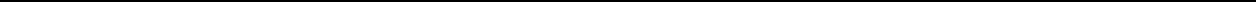 6 2 条  环境协调区国家级和省级以上文物保护单位设立环境协调区，范围为文物控制地带以外50-100m。县市级文物可根据实际需要设立环境协调区。6 3 条  历史文化名镇（村）保护规划1、保护对象：北舞渡镇国家级历史文化名镇标准保护；吴城镇、章化镇简城村、后古城村按河南省历史文化名镇名村标准保护。2、保护措施（1）以原住村民为主体，贯彻以人为本的核心思想；在切实有效的保护其传统生活氛围、挖掘历史文脉和人文元素的同时，应逐步提高村民的生活质量。（2）基于村落原有形态，充分挖掘对维护村落景观塑造过程中起关键性作用的景观素材、节点元素、空间位置及空间肌理，构建完善的传统村落景观风貌安全格局。（3）以乡土特色景观为载体，营造完善的乡村景观节点，为村落社区注入活力，营造富有乡土气息的意境。（4）对古建筑进行评估、分类，采取保护、改建、拆除和置换四种不同的整治措施，将价值突出的建筑着重保护，完整地保护和恢复原来的历史风貌和景观。（5）充分挖掘古村文化内涵，成为展现古村文化的最好方式。第十一节	全县旅游发展规划6 4 条旅游发展定位规划引入“全域旅游”和“旅游+”发展模式，纵向带动“一二三产业”与旅游业的全面融合发展，最终将舞阳县建设成：自然与人文并举、文化与生态共融的国内知名的休闲度假旅游目的地，国家旅游产业创新发展实验县、河南省旅30河南省舞阳县城乡总体规划（2017-2035）	【文本】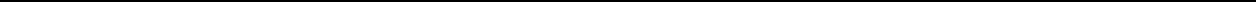 游业发展典型示范县。6 5 条  旅游空间布局舞阳县旅游业采用“一心一轴、三点三带”空间布局战略。1、一心：指将舞阳县中心城区作为旅游集散中心。2、一轴：指以国道 G240 为主要旅游发展轴。3、三点：指依托北舞渡、孟寨、莲花三个特色小镇打造重要旅游节点。其中北舞渡镇依托贾湖文化遗址和北舞渡古镇文化旅游区，突出历史文化旅游主题；孟寨镇依托盐矿资源，加大力度建设孟寨镇盐浴温泉休闲度假区，打造盐浴温泉小镇；莲花镇依托沙河国家湿地公园、泥河洼国家湿地、泥河洼休闲农业与乡村旅游示范区和澧河文化生态走廊，突出生态游憩旅游主题，并重点打造中国通用航空特色小镇组团发展。三个节点分布在舞阳县北、中、东部，在地理位置和主要功能上形成联动效应。4、三带：建设沙河历史文化体验带、澧河休闲度假带与三里河城市游憩带三条旅游渗透带，作为舞阳旅游产业发展的聚集带，以龙头项目为引擎，带动全县旅游项目建设，最终形成布局合理、功能齐备、产品完善的旅游产业强县。第十二节	城乡综合防灾规划6 6 条抗震防灾规划根据《中国地震动参数区划图》（GB18306-2015）及《我国主要城镇抗震设防烈度、设计基本地震加速度和设计地震分组规定》，舞阳县如北舞渡镇、莲花镇、孟寨镇、太尉镇、章化镇、侯集乡、马村乡、姜店乡、九街乡等 9 个乡镇的设计基本地震加速度值为 0.05g 的地区，抗震设防烈度为 6 度；舞泉镇、吴城镇、辛安镇、文峰乡、保和乡等 5 个乡镇的设计基本地震加速度值为 0.10g 的地区，抗震设防烈度为 7 度。对重大建设工程和可能发生严重次生灾害的建设工程，必须进行地震安全性评价，并根据地震安全性评价的结果，确定抗震设防要求，适当提高抗震设防标31河南省舞阳县城乡总体规划（2017-2035）	【文本】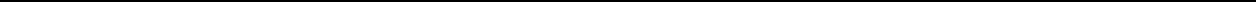 准。6 7 条防洪工程规划1、防洪标准根据《防洪标准》（GB50201-2014），舞阳县中心城区以外的河流主要包括沙河、澧河、三里河等，防护等级为 IV，洪水重现期为 20-30 年。一般乡村地区的防洪堤，设防标准为 10 年一遇；乡镇政府所在地的集镇，防洪堤的设防标准为 20 年一遇。泥河洼滞洪区的堤防和村庄围堰的设防标准为 10 年一遇。2、防洪措施（1）加强对泥河洼等滞洪区行洪、蓄洪、分洪设施的修建与整治，确保滞洪大堤安全，确保滞洪区村庄围堤等避洪设施安全。（2）对各河道定期进行疏浚，对防洪堤进行加固，确保汛期的行洪安全。对明沟和河道进行清淤疏挖，明沟两侧控制各 10 米宽的绿化带，沙河、澧河两岸控制绿化带宽度 15 米。（3）重视工程措施建设与非工程措施建设相结合。根据植树种草、涵养水源、护坡固堤的原则，重视沙河、澧河等河流大堤及河道防洪堤的生态保护林的建设，一是在防洪大堤两侧栽植适应树种；二是在防洪堤内侧的河滩地布设雁翅状防护林网，栽植适应树种；三是以栽种各类灌木和多年生草本植物为主，对防洪大堤实施生物护坡。6 8 条消防工程规划1、消防安全布局至 2035 年舞阳中心城区共设置 6 座消防站，其中 1 座特勤消防站，4 座一级消防站，1 座二级消防站。并按照标准配置消防车辆及设备，消防管道系统规划与城市给水管网合建，在道路东、北两侧设施消防栓，间距不大于 120 米。孟寨镇、北舞渡镇和莲花镇三个特色小镇各配建二级普通消防站 1 座，普通乡镇根据情况建设专业化消防队，配备标准消防设施，配备微型消防站。32河南省舞阳县城乡总体规划（2017-2035）	【文本】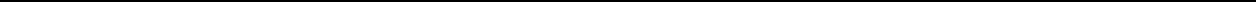 农村消防建设有供水管网的村庄，设置公共消火栓；无供水管网的村庄，利用河流、蓄水池、地下水等水源修建消防水池，设置消防取水口。2、消防通道规划合理布置城镇主次干路，分流过境交通，提高消防通道通行能力。重视道路交通管理，取缔占道经营、占道停车、乱停乱放等违章占道行为，减少交通阻塞，确保消防通道通畅。加强乡道、村道建设，中心村、基层村与四级及以上公路相通，以保证火灾发生时救援队伍能及时到达。3、消防给水规划城镇消防给水主要依靠城镇给水系统。同时充分利用河湖塘等天然水源，多渠道保障消防用水。中心城区消防给水规划按近期同一时间内的火灾次数 2 次，一次灭火用水量 100 升/秒。统筹城乡资源一体化，中心村、基层村除设置消防水池外，也应修建给水管和消火栓。4、消防通信规划各乡镇区设消防指挥站，指挥站与各消防站有电话专线联接，设置 1~2 路“119”火灾报警专供电话，建立集群无线通信网。第十三节	多规融合衔接6 9 条  本规划与全县国民经济社会发展规划的衔接本规划加强与舞阳县国民经济社会发展规划的衔接，统一城市发展目标和发展指标。本规划与舞阳县国民经济与社会发展十三五规划保持一致；本规划期限内舞阳县国民经济与社会发展五年规划编制需与本规划确定的2035年目标值全面衔接一致。在本规划期限内，舞阳县经济社会发展规划确定的主要产业项目库，其落地范围应在本规划确定的城市、城镇开发边界范围内的城乡建设用地，并与城市、33河南省舞阳县城乡总体规划（2017-2035）	【文本】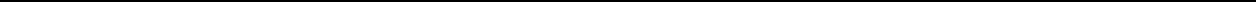 城镇建设用地性质保持一致。7 0 条  本规划与全县土地利用规划的衔接本规划实现与全县土地利用总体规划有机衔接，形成同一规划期限内统一的城乡建设用地边界控制。本规划中的建设用地指标在2020年与土地利用总体规划确定的用地指标保持一致。城镇开发边界与有条件建设区保持一致。在本规划期限内，土地利用总体规划的调整与修编，其建设用地规模、边界需与本规划保持一致。基本农田边界以土地利用总体规划划定的边界为准，并与本规划确定的建设用地范围不冲突。7 1 条  本规划与全县生态环境保护规划的衔接本规划加强与全县生态环境保护规划的衔接，形成统一的生态空间边界。在湿地公园、重要河流、河湖水库、重要城市公园等区域，划定生态红线，构建多层次、成网络、功能复合的生态空间体系。第十四节	总体规划环境影响评价7 2 条  规划目标的综合评价（1）负面影响舞阳中心城区“东扩、北拓”的发展进程中，空间规模的扩大需要占用部分土地和耕地，对耕地保护带来一定压力；城市人口和产业规模的迅速扩展，将加重对区域资源能源的消耗，废水、废气等污染物排放增加，加重城市环境保护工作的负担，需要采取与之相应的预防和保护措施。北舞渡和孟寨作为特色小镇快速发展，建设量增加，有可能增加沙河和澧河的生态环境承载压力，使生态环境受损。（2）积极影响区域人口及相关产业向基础设施较好和资源相对集中地区的适度集聚，可以34河南省舞阳县城乡总体规划（2017-2035）	【文本】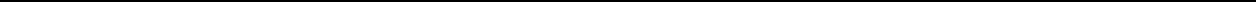 充分发挥区域基础设施的效率和效能，减轻生态脆弱地区的人口压力。全县层面划定沙澧河生态走廊限制乡镇工业发展，发展特色休闲产业，对于改善沙澧河区域生态环境具有积极作用；中心城区积极实现盐化工产业转型升级，对于改善三里河生态环境具有积极作用。7 3 条  中心城区规划环境影响分析（1）发展方向分析与评价整体空间发展取向符合舞阳实际，较为合理，在具体建设过程中，应对以澧河为廊道的生态敏感区加以重点保护，同时注重中心城区内公园绿地的建设，构建美好的生活环境。（2）用地布局合理性分析中心城区规划构建的以迎宾湖为中心的集约型发展模式，较为节约用地，改善了城市的生态宜居功能，适合目前舞阳所处阶段的发展选择。（3）产业发展合理性分析中心城区内产业空间布局较为紧凑，并考虑了商贸物流等多功能主导产业的升级发展，减少了对环境的负面影响。规划实施中应重点考虑加强对盐化工污染企业的环境治理。7 4 条  环境影响减缓措施规划的环境保护目标和指标较为合理，大气环境需要关注产业集聚区周围地区能否达到标准。全全县进行生态修复，有条件地区建设海绵城市，运用科学技术及新方法，解决城市防洪排涝问题，增强了区域水涵养能力，进行生态修复的同时，减少雨水管道投资，降低了环境保护压力。另外，环境影响减缓措施还应从以下几个方面着手：（1）加强节水教育和宣传，提高水资源利用效率。（2）做好工业区输运货物干道两侧的居住用地噪声防护。35河南省舞阳县城乡总体规划（2017-2035）	【文本】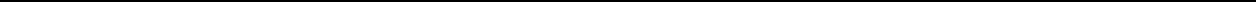 （3）在工业集中区域，加强企业污染排放工程性治理措施。（4）做好垃圾填埋场的防渗和对地下水的渗滤影响的工程措施工作。（5）统筹区域发展及重大项目布局规划，强化环评管理。（6）落实清洁生产要求，提高水资源利用率。（7）确保环境保护投入，加强环境保护能力建设。（8）建立环境监测、风险预警和应急体系。（9）建立县、镇两级灾害应急响应指挥平台。36河南省舞阳县城乡总体规划（2017-2035）	【文本】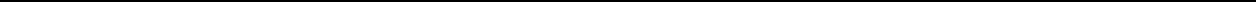 第四章	规划区城乡统筹规划7 5 条  规划区范围界定舞泉镇、文峰乡、辛安镇、孟寨镇四个乡镇的行政管辖范围，总面积为 200.4平方公里。规划区范围内进行的建设活动，均应执行本规划。7 6 条  规划区空间管制1、禁止建设地区（1）管制范围基本农田、澧河一级水源保护区、舞阳故城等 11 处文物保护单位核心保护区、漯舞铁路和范辛铁路、220 千伏和 110 千伏高压走廊等重要基础设施用地。（2）管制措施遵照《土地管理法》进行管制，严禁随意更改土地用途；严格禁止毁林、填河、倾倒污物和防止对森林植被的破坏；水源地水系外围 50 米范围内及水厂外米范围均属于水源保护范围，水源地保护区范围内禁止一切生产、生活活动；文物遗址明确保护等级，拟定保护措施，贯彻“抢救第一，保护为主、修旧如旧”的原则；规划区高压走廊、通讯光缆埋藏区严格按照《城市黄线管理办法》执行。2、限制建设区（1）控制范围一般农田，中心城区绿化隔离带、舞阳故城等 11 处文保单位建设控制地带等。（2）管制措施禁止侵占一般农田；文物周边限制建设区按照文物保护要求，划定具体范围；强化对该区域的监管，禁止随意更改土地用途。3、适宜建设区（1）范围37河南省舞阳县城乡总体规划（2017-2035）	【文本】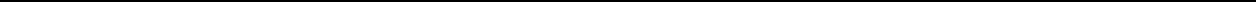 包括禁止建设区和限制建设区以外的地质条件较好、地势平坦的区域。中心城区和规划区范围内乡镇的现状建成区，城市总体规划、乡镇规划和园区规划等规划划定的建设区。（2）管制措施该管制区的主体是中心城区现有建设用地和未来发展备用地，该空间可用于城镇、交通等建设，但应遵守《中华人民共和国城乡规划法》以及其他相应的法律法规。7 7 条  规划区城市联动发展空间结构规划以中心城区（含文峰乡）为中心，与辛安镇和孟寨镇联动发展，构建全县空间增长极。规划形成“一城三区”的组团空间结构。1、中心城区为空间发展核心，组合城市的生活、生产与综合服务中心。2、孟寨镇为盐浴休闲度假小镇，特色旅游休闲组团。3、辛安镇为产业集聚区拓展储备区，主要承接中心城区产业转型升级后，盐化工主导产业的发展备用地。7 8 条  规划区生态网络系统规划1、三里河生态廊道：以三里河生态修复为基础，改善水质，恢复滨河生态体系，构建城市南部郊野生态公园。2、（舞阳）澧河生态文化走廊：沿澧河两岸控制东西长约 20 公里、南北宽约 3 公里的大型生态走廊，定位为舞阳县生态文化展示廊道，连接新城综合服务新区和孟寨盐浴温泉度假小镇两大旅游功能节点，以盐浴温泉休闲、农林业观光和舞阳菌菇农业生态园为三大品牌。是实现未来舞阳综合产业转型升级的主要项目。3、环城绿带：规划开挖河道连通塘河和三里河水系，河道宽度 50 米，串联西湖、迎宾湖、月亮湖、石桥湖四大水体，是城市公共休闲和生态游憩的主要场所。38河南省舞阳县城乡总体规划（2017-2035）	【文本】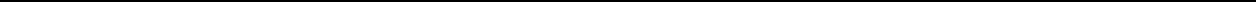 7 9 条  规划区干道系统规划规划利用漯舞快速通道的建设强化舞阳南北向对外交通系统。以西外环、G240、盐业大道、兴业路、经十六路向北连接漯舞快速通道。以漯舞快速通道、北外环路、S323（人民路）、南外环路为东西向对外交通干道。8 0 条  规划区城乡发展指引1、中心城区：壮大规模，增强综合实力，突出发展特色，形成与漯河联动的发展能力，共同支撑洛平漯经济隆起带；增强与北舞渡镇和吴城镇的互动能力，形成“一体两翼”的发展格局；严格控制建设用地规模，按照规划进行审批建设，确保规划的合法性。2、文峰乡：集镇区纳入中心城区范围，在规划、产业、体制等方面与中心城区一体发展。3、辛安镇：与中心城区加强工业发展分工协作；作为产业集聚区发展储备空间，引导开发建设有计划、有重点的集中；实现市政基础设施、社会服务设施与中心城区共建共享，避免重复建设和相互污染、相互干扰。4、孟寨镇：积极建设盐浴温泉小镇，发展特色产业，加强高速出入口、G240和澧河两侧的规划管控，打造全县门户景观。5、村庄：进行村庄整治和退宅还耕，使农村居民点的治理迁并与农业生产发展和农民生活水平提高相结合、使城市建设用地扩展和耕地保护相结合，使农村居民点用地的减少与城市建设用地的增加紧密结合，高效集约利用土地资源。完善村庄公共福利类公共产品的供给，加强村庄公共事业类设施的供给，发展现代农业，推进农村产业化。39河南省舞阳县城乡总体规划（2017-2035）	【文本】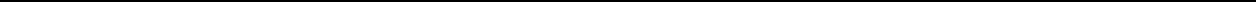 第五章	中心城区建设规划第一节	城市性质与规模8 1 条  城市职能定位1、区域职能定位：舞阳将立足于“漯河市域副中心”职能，并充分发挥漯平许驻四市交界处的桥头堡区位，加强区域间的产业承接、交通连接、生态对接和文化融合。2、产业功能定位：依据县“十三五”规划纲要提出的建设“中部地区盐化工产业基地”目标导向，在强化主导产业的基础上，积极培育精细化工、医药化工、盐浴旅游等新兴产业，改造提升食品酒水、服装、装备制造、建材等传统产业。3、特色定位：依据舞阳县“十三五”规划纲要提出的建设 “生态宜居名城”的目标导向，依托贾湖文化和老城复兴等保护开发工程，恢复传承特色文化；依托中心城区水系建设，构建生态宜居城市。8 2 条  城市性质舞阳县中心城区城市性质：漯河市域副中心城市；中原地区重要的盐化工产业基地，以贾湖文化为特色的文化名城和生态宜居城市。8 3 条  舞阳县中心城区发展目标建设成为漯河市域副中心城市，具有区域影响力的中国中部地区重要的盐化工和医药产业基地，跨地区的商贸物流基地，创建以贾湖文化为特色的历史文化名城和以水景观为特色的生态宜居城市。8 4 条  城市规模近期到 2020 年，舞阳县中心城区人口为 22 万人，用地规模为 24 平方公里，40河南省舞阳县城乡总体规划（2017-2035）	【文本】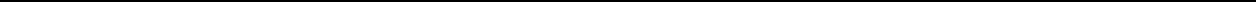 人均用地 109.1 平方米。中期到 2025 年，舞阳县中心城区人口为 27 万人，用地规模为 29.4 平方公里，人均用地 108.7 平方米。远期到 2035 年，舞阳县中心城区人口为 33 万人，用地规模为 34.3 平方公里，人均用地 103.8 平方米。第二节	中心城区发展方向与规划空间结构8 5 条  城市发展方向本次规划确定规划期内舞阳县中心城区的发展方向为：东扩、北拓、西优、南控，以向东、向北发展为主。在东部完善产业集聚区，远景与辛安镇组合发展；向北建设综合服务型新区，并与孟寨盐浴温泉小镇联动发展，提升中心城区公共服务职能；向西向南依托水系梳理工程进行结构性完善，不再进行大规模拓展。8 6 条  中心城区规划结构规划舞阳中心城区形成“一核、两轴、两廊、三组团、六节点”的紧凑组团型空间结构。1、城市综合服务核心区：以迎宾湖为景观核心，以张家港路、深圳路、北四环路、文化路组织交通环线，串联新区各公共服务节点，围绕迎宾湖形成城市综合服务核心区，是未来城市空间景观中心和功能提质的增长极。2、两条功能发展轴：南北向轴线串联老城中心、贾湖广场、迎宾湖公共中心，并向北连接孟寨特色小镇，定位为城乡公共休闲发展轴；东西向轴线串联城市综合产业集聚区，定位为产城融合发展轴。3、中心城区形成三大功能组团：其中珠海路以东、铁路以南为产业集聚区组团，定位为以工业和生产服务为主体的生产性组团，城市产业转型创新基地。珠海路以西、张家港路以南为老城组团，定位为宜居生活组团；张家港路以北为新区组团，定位为综合服务组团，公共和生活配套中心区。4、以水系梳理为依托，形成两廊的绿化网络：于三里河北以及沿北三环路41河南省舞阳县城乡总体规划（2017-2035）	【文本】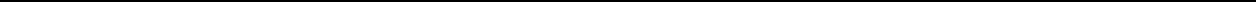 和故城墙形成两条公共休闲景观带，依托滨水和道路绿地组织城市慢行系统，是城市开敞休闲活动的绿色骨架。5、根据功能组团划分形成六处片区级公共节点：于大连路西形成老城商业节点、迎宾湖西侧形成文教体育公共节点、迎宾湖南侧形成特色商业节点、西湖东侧形成康体养生节点、重庆路中段形成行政文化节点、珠海路东侧形成产业集聚区工业邻里节点。8 7 条  中心城区规划功能区划规划中心城区在三组团的基础上，根据用地性质进行功能区划细分，将中心城区划分为 12 个功能区和 1 个生态管控区。详见附表十七。第三节	中心城区规划用地布局8 8 条  居住用地规划规划居住用地面积为 993.07 公顷，占规划总用地面积的 28.99%，人均居住用地面积 30.09 平方米。8 9 条  居住用地分区1、北三环以北为城市新区，包含两个居住组团，人口规模分别为 4.1 万人、2.6 万人。2、北三环以南、人民路以北为老城完善拓展区，包含三个居住组团，人口规模分别为 3.9 万人、1.1 万人、4.5 万人。3、人民路以南为旧城更新区，包含四个居住组团，人口规模分别为 2.4 万人、2.3 万人、2.1 万人、1.3 万人。4、深圳路以东为产业集聚区配套生活区，包含两个居住组团，人口规模分别为 3.9 万人、4.8 万人。9 0 条  居住区建设标准42河南省舞阳县城乡总体规划（2017-2035）	【文本】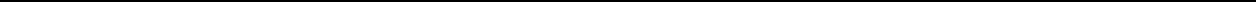 规划舞阳中心城区新建居住用地容积率不宜超过 1.8，住宅楼体高度以多层、小高层为主。9 1 条  住房保障规划1、保障性住房套均建筑面积应控制在80平方米以内。2、保障性住房总量近期达到中心城区住房用地供应总量10%，远期达到15%。规划近期每年完成保障性住房1500套以上。3、保障性住房的规划和设计坚持标准适度、功能齐全、经济适用、便利节能的原则，并结合全面建设小康社会的目标，优选规划设计方案。住房建设严格执行国家有关技术规范和标准，积极推广应用先进、成熟、适用的新技术、新工艺、新材料、新设备、提高建设水平。4、建设并完善廉租住房制度，不仅保障城镇住房困难的低保家庭，低保困难群体扩大到底收入住房困户，使城市低收入的住房问题得到改善。面向孤、老、病、残及急需救助的双困家庭实行实物陪租，面向一般住房困难家庭和低收入家庭主要采取租金补贴。9 2 条  行政办公用地规划规划行政办公用地为 19.81 公顷，占规划城市建设总用地的 0.58%。老城区内近期保留建筑质量较好的行政办公机构。建筑质量较差、急需改善办公条件的办公机构逐步搬迁至城区北部。完善建设重庆路为民中心，实行集约化办公。9 3 条  文化设施用地规划规划文化设施用地为 24.84 公顷，占规划城市建设总用地的 0.73%。于迎宾湖东侧新建综合文化中心，占地 9 公顷，包括博物馆、图书馆、文化馆、会展中心和青少年活动中心；社区级儿童活动、老年活动设施结合各居住区中心设置，共设 11 处，在充分利用现有文化设施资源的基础上，均衡配建相应的文化设施。43河南省舞阳县城乡总体规划（2017-2035）	【文本】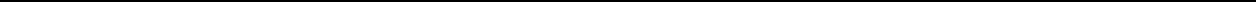 9 4 条  教育科研用地规划规划教育科研用地规模总计 115.73 公顷，占规划城市建设用地的 3.38%。1、中等专业学校规划在中心城区新建 2 所中等专业学校。位于北四环路与盐业路交叉口东北角的规划中专占地 9.53 公顷，位于中山路与珠海路交叉口东南角的规划中专占地 13.68 公顷。2、中小学用地（1）高中规划保留舞阳县第一高级中学、第二高级中学。发挥一高教育资源优势，在中心城区西北部新规划一处高中用地作为第一高级中学新校区。详见附表十八。（2）义务教育中小学、幼儿园、托儿所等设施结合各居住区、小区布置，做到就近上学、配套建设。根据学校服务半径（初中 1000 米、小学 500 米），规划按照每 1.5 万人左右设置一所 24 班规模的小学，2.5 万人左右设置一所 24 班规模的初中。详见附表十九。3.其他教育用地（1）特殊教育规划将现有特殊学校保留并扩建，位于舞泉路和南街交叉口西北角，服务于整个舞阳全县。（2）社会教育（互联网教育等）发展社会教育，促进全民学习，包括城市级和居住区级两个层面，结合居住区级公共服务设施布局。（3）青少年活动中心规划在重庆路与海南路交叉口西北文化设施用地内设置青少年活动中心和教育基地一处。（4）教育综合体规划在重庆路与珠海路交汇处西南角设置一所教育综合体。包含区域教育、44河南省舞阳县城乡总体规划（2017-2035）	【文本】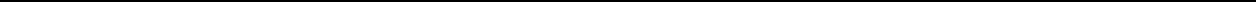 文化、艺术综合服务、体育科技等多种功能。9 5 条  体育用地规划规划体育用地共 18.39 公顷。其中体育公园位于迎宾湖西侧，占地 7.5 公顷，设立标准体育场、田径场、游泳馆、全民健身活动中心、训练馆。于北外环与创业路交叉口西南新建体育馆，占地 7.0 公顷，配建青少年校外活动中心及配套训练设施等。同时结合居住区建设，安排居住区体育设施，在居住区的开发中，体育用地应纳入居住区配套指标，按 300 平方米/千人的标准配建。同时，加强学校配套体育设施的建设，并适当向社会开放。9 6 条  医疗卫生用地规划规划医疗卫生用地为 64.28 公顷，占规划城市建设总用地的 1.88%。规划将在保留原有县人民医院的基础上，在浦东路和福民路交叉口东北角新一所县人民医院，并结合布置中心血库。规划保留 120 指挥中心、卫生监督站，新建消毒中心和检验中心。规划扩建完善县中心医院、县中医院等原有的主要医院，并对疾病预防控制中心、妇幼保健院、计划生育服务站等进行迁址新建。中小型综合性医院在承担社区卫生救治任务的同时，重点发展专科，逐渐向专科医院发展。结合舞阳县居住区建设，建立社区卫生服务网络，构建 15 分钟健康圈，服务人口控制在 5～7 万人。完善急救网络建设，使急救半径保持在 3～5 千米，急救反应时间为 5～10分钟，达到国际通用标准。详见附表二十。9 7 条  社会福利设施用地规划规划加强中心城区养老福利设施建设。于西湖东侧设城市级养老中心，占地面积 5.0 公顷；于老城区西侧、行政中心北侧和产业集聚区东侧各设一处区级福利院。45河南省舞阳县城乡总体规划（2017-2035）	【文本】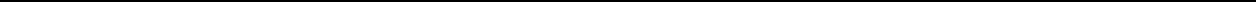 居住区可以根据需求配置居住区级的社区福利设施，可与居住区文化、娱乐、体育、医疗设施集中设置，统一建设。9 8 条  商业设施用地规划规划建立城市级、组团级、社区级三级商业中心，构筑完整的城市商业服务体系。规划商业设施用地为 237.72 公顷，占规划城市建设总用地的 6.94%。1、规划依托贾湖文化广场打造城市商业中心，位于由北三环、海南路、北大街和中山路围成的区域内，定位为特色商业区，集聚发展商业综合体、大型超市、步行街等，提升商业业态，连同周边商务设施，形成城市公共活动核心。2、依托三大组团设置三处组团级商业中心，其中新城中心位于迎宾湖东海南路西侧，老城中心结合森林公园开元寺片区改造设置，产业集聚区中心位于珠海路东侧。3、对老城区原有的商业服务设施实施改造，利用现状商业服务设施比较密集、具有良好商业氛围的有利条件，进行有选择性地保留和改建，从而疏解老城区交通压力，提升商业服务品质，提高吸引力。4、完善社区商业设施，参照居住区级商业设施设置标准，居住区商业服务设施用地控制在 700~900 平方米/千人。9 9 条  商务设施用地规划规划商务用地为 15.69 公顷，占规划城市建设总用地的 0.46%。结合特色商业区，在北京路沿线集中布置商务设施用地。1 0 0 条   娱乐康体用地规划利用新区大型医疗设施建设和水系工程适度发展康体疗养产业，建设四处康体疗养中心，分别位于深圳路和北外环东南角，新瑞路和舞光路东南角，北大街和北四环路东南角，以及花园路和舞泉路东南角。46河南省舞阳县城乡总体规划（2017-2035）	【文本】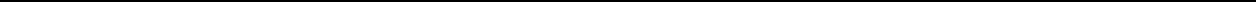 1 0 1 条   商贸用地规划突出舞阳中心城区区域性商贸物流基地的定位，大力发展商贸物流产业，于产业集聚区张家港路人民路之间布置商贸物流园区，占地 83 公顷。1 0 2 条   加油加气站用地规划规划宜采用大中小相结合的方式，在城市出入口布置大型加油站，在城市中心区以小型加油站为主。中心城区本次规划公共加油站 9 处，加气站 2 处，加油加气站 2 处。1 0 3 条   工业用地规划规划对现状产业集聚区空间布局进行优化调整，重点控制盐化工污染企业布局，降低对城市生活区影响，并为产业升级预留空间。至 2035 年，规划工业用地为 663.22 公顷，占城市建设总用地的 19.36%。1、一类工业用地：北三环南、珠海路盐业大道之间之间布置一类工业区，为未来舞阳无污染的高新技术产业发展预留空间。2、二类工业用地：保留富平春酒厂，规划漯舞铁路北、盐业大道和兴业大道之间布置服装鞋帽和制造业产业园。3、三类工业用地：漯舞铁路以南西部布置盐化工及相关产业园区，东部布置综合产业园区，重点控制污染排放，并进行环境影响评价。漯舞铁路以北布置生物医药产业园。1 0 4 条   物流仓储用地规划结合漯舞铁路货运站场，在厦门路以南设置综合货运仓储区，占地面积 31.12公顷。详见附表十三、附表十六。1 0 5 条   地下空间规划与城市用地布局相协调，与社会经济发展相适应，建设功能齐全、安全便捷、47河南省舞阳县城乡总体规划（2017-2035）	【文本】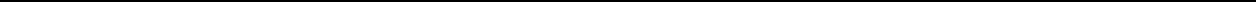 环境优美的城市地下空间系统。规划新建项目地下空间比例达到 5-10%（不包括道路地下空间）。张家港路以北特色商业街拓展区作为地下空间重点开发区域。地下空间开发利用以浅层和次浅层为主。其中浅层指建设用地以下 10 米以内的地下空间，主要安排商业服务、公共步行通道、市政基础设施、停车等功能；次浅层指建设用地以下 10-30 米的地下空间主要安排人防工程。1 0 6 条   地下设施规划1、地下交通设施：结合各类建筑和广场绿地建设地下停车场，在城市中心区建设地下道路和地下步行通道。2、地下公共服务设施：结合城市公共中心建设地下公共活动综合体和地下商业步行街。3、地下市政基础设施：统筹安排城市基础设施管网、设施以及综合管廊。4、地下防灾设施：建设系统化、现代化的地下防灾体系，包括人防空间、储藏空间、地下避难场所和地下生命线。第四节	中心城区综合交通系统规划1 0 7 条   对外交通系统规划1、铁路交通设施规划（1）完善范辛地方铁路设施建设，做好与漯舞铁路的衔接。（2）规划改造两处舞阳县货运站，分别为金大地和中盐货运站场，完善配套服务设施，提升其货运的服务接待能力。2、过境交通设施规划（1）规划将省道 S220 升级为国道 G240，提升 S323 道路等级。将 G240、S323等过境交通通过环路从中心城区外围通过，避免过境交通对中心城区带来不利影响。（2）规划将中心城区北外环路、北大街、海南路、兴业路、人民路、南外48河南省舞阳县城乡总体规划（2017-2035）	【文本】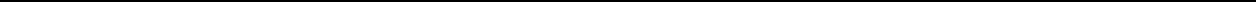 环路、西环路、经十六路等成为对外联系的主通道。3、客货运站场规划（1）中心城区规划配建 1 所一级汽车客运站、1 所二级客运站。（2）中心城区规划 1 处一级货运站。1 0 8 条   道路系统规划延续现状方格网道路网系统，规划形成以“一环六横七纵” 的干道系统的为骨架的城市路网。路网体系由主干路、次干路和支路系统组成。“一环”：西环路、南外环路、经十六路、北外环路；“六横”：北四环路、北三环路、张家港路、人民路、东西大街、南环路；“七纵”：南北大街、海南路、深圳路、珠海路、盐业大道、经十二路。主要规划道路信息及断面形式详见附表二十一。1 0 9 条   城市公共交通规划1、确立公交优先政策，完善城市公共交通系统，形成公共交通与个体交通相互协调的交通体系。2、公交车辆规模预测中心城区按照每 1500 人一辆标准车，配备相应车辆和场站设施。3、公交站场规划规划城市公共交通场站用地主要包括枢纽站、首末站、停车场、保养场等。详见附表二十二。4、出租汽车规模预测中等城市出租汽车规划拥有量按照每千人 1 辆，舞阳县中心城区出租车规模宜为 350 辆。1 1 0 条   社会公共停车场规划规划停车场包括配建停车场、公共停车场、路内停车场三类。1、配建停车场：舞阳县配建停车场的建设指标应主要参考河南省和漯河市49河南省舞阳县城乡总体规划（2017-2035）	【文本】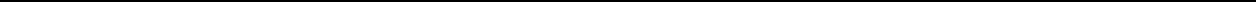 地方标准。2、公共停车场: 规划城市停车场面积按照人均 0.8-1.0 平方米配建，共设置 31 处机动车公共停车场，其中独立占地停车场 10 处，其余停车场结合广场、绿地和公共设施建设。3、路内停车场：临时设置路内停车位的规模不应大于城市机动车停车位供给总量的 5%。1 1 1 条   中心城区慢行系统规划1、步行系统提高中心城区人行道设计标准，在商业中心区、车站、大型集散场所普及无障碍通道。沿城市道路每隔 250－300 米设置人行横道或过街通道，逐步扩大安装行人信号灯的范围和路口数量。2、自行车系统积极改善交通条件，发挥自行车中短距离出行和短驳公交的功能。城市主、次干路的自行车道，应采用机非物理隔离，城市支路上的自行车道，可采用非连续式物理隔离。公共自行车租赁点或共享单车摆放点应在居住小区、公共建筑、轨道车站等服务对象的出入口就近布置。1 1 2 条   道路用地技术指标1、规划范围内主干路道路总长度为 90.3 公里，路网密度为 2.49 公里/平方公里；次干路道路总长度为 86.3 公里，路网密度为 2.37 公里/平方公里。2、根据城市用地所处的位置确定不同的支路网密度指标。支路网密度平均密度为 3～4 公里/平方公里。第五节	中心城区绿地系统规划1 1 3 条   绿地系统规划布局结构本次规划确定舞阳县绿地景观布局结构为：“两心、两带、六廊、多点、多50河南省舞阳县城乡总体规划（2017-2035）	【文本】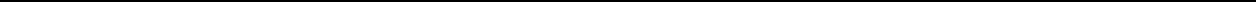 层渗透”。1、两心：分别围绕“迎宾湖”、“西湖”为中心形成的两大绿化核心区。2、两带：城北北三环滨水绿带、城南三里河滨水绿带。3、六廊：张家港路、海南路、北四环路、北大街、北海路—上海路、深圳路六条沿街绿化廊道。4、多点：构建“城市级—组团级—社区级”三级绿地系统，形成点线面相结合的多层次生态绿化渗透，建成步行十分钟绿化圈体系。1 1 4 条   郊野公园规划中心城区周边共建设两处郊野公园，城北于澧河南岸建设舞阳菌菇农业生态园，是集农业展示、观光休闲于一体的生态农业综合体；城东建设月亮湖公园，定位为郊野游憩公园。1 1 5 条   公园绿地规划至 2035 年舞阳县中心城区公园绿地总面积为 385.87 公顷，占规划城市建设用地的 11.26%。人均公园绿地 11.69 平方米。1、综合性公园：规划综合性公园 5 处，分别是迎宾湖公园、王城岗公园、西湖公园、市民公园和老城公园。2、专类公园：规划专类公园 5 处，保留以文化遗址保护为主题的森林公园，结合历史遗迹保护建设古城墙公园、瑶璋古墓公园；保留改造以花木展示为主题的植物园；新建以儿童活动为主题的儿童公园。3、社区公园：规划按照国家园林城市和相关要求，达到居民出行“300 米见绿(面积 1000 平方米以上绿地)、500 米见园(面积 4000 平方米以上公园)”的标准完善社区公园建设体系，共建设社区公园 17 处，占地面积不小于 0.6 公顷。4、带状公园：沿道路组织带状公共绿地，形成五横四纵林荫绿道，单侧绿化宽度 15-30 米；沿北三环水系建设滨河公园，河道蓝线 50 米，两侧绿化带宽度 20-30 米。详见附表二十三。5、规划公园绿地服务半径指标为：市级公园，服务半径为 1500—2000 米；51河南省舞阳县城乡总体规划（2017-2035）	【文本】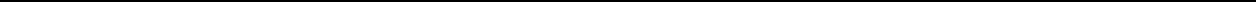 片区级公园，服务半径为 1000—1500 米； 居住区公园，服务半径为 500—1000米。1 1 6 条   防护绿地规划至 2035 年舞阳县中心城区防护绿地总面积为 187.51 公顷，占规划城市建设总用地的 5.47%。1 1 7 条   附属绿地根据住建部《城市绿地分类标准》（CJJ/T85-2002），附属绿地包括居住区绿地、公共设施绿地、工业绿地、仓储绿地、对外交通绿地、道路绿地、市政设施绿地、特殊绿地。绿地率控制指标根据国家相关规范标准，结合舞阳县具体情况，提出中心城区不同附属绿地的绿地率规划控制指标。详见附表二十四。1 1 8 条   城市水系规划1、功能定位舞阳县的生态水系应定位于防汛排涝、雨污分流、调蓄雨洪、初段雨水及污水处理厂排放水的水质涵养与净化、公共设施用水、少量工业用水和生态环境用水、农田灌溉等综合利用。2、生态水系规划（1）沿北三环根据现状地势开挖迎宾湖骨干水系，向东接塘河支流最终汇入澧河。（2）南侧梳理森林公园和三里河支流，形成森林公园骨干水系，向南最终汇入三里河。（3）北环路以北梳理现状澧河支流，连接迎宾湖水系；沿张家港路开挖支流，向东接塘河支流，并沿上海路和珠海路连通迎宾湖水系。（4）形成西湖、迎宾湖、月亮湖三个较大湖面，作为城区水源涵养和生态功能的主体。52河南省舞阳县城乡总体规划（2017-2035）	【文本】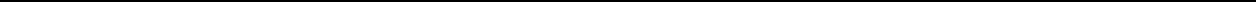 3、水源规划（1）马岗抗旱应急工程取水自干江河，作为西湖水源，西湖处于县城最高处，向北侧的迎宾湖和南侧的森林公园水系泄水。（2）龙泉水源工程取水自澧河，作为迎宾湖和东侧公园水系水源，并同时输至文吴干渠作为灌溉用水。4、河道断面（1）骨干水系连同两侧岸边道路及其外侧绿化保护带总控制宽度 100m，河道断面采用梯形断面，蓝线宽 40-50m。（2）支流水系连同两侧绿化带总控制宽度 30-50 米，其中蓝线宽 15-20 米。第六节	中心城区总体城市设计1 1 9 条   城市风貌特色主题规划舞阳城市风貌主题为“舞水寻宗· 生态怡城”，重点突出以贾湖文化为代表的文化起源，以农民画为代表的民俗艺术和以生态水韵为特色的自然风貌。1 2 0 条   总体城市设计结构规划舞阳总体城市设计结构为“一带两轴、双核三区”。1、“一带两轴”的景观风貌骨架：一带为滨水公共服务与景观游憩带；南北向依托上海路串接新老城各文化节点形成文化传承轴；东西向依托人民路形成产城融合轴。2、“双核三区”的景观风貌分区：两核为环迎宾湖新城公共服务核和森林公园-城隍庙老城文化核；三区为老城传统景观风貌区、新城都市景观风貌区、现代产业景观风貌区。1 2 1 条   总体城市设计要素1、面状要素：重点打造五大城市特色风貌区，即迎宾湖片区，体现公共中心景观和水乡风情；为民中心片区，体现政务中心市民开敞活动景观；贾湖文化53河南省舞阳县城乡总体规划（2017-2035）	【文本】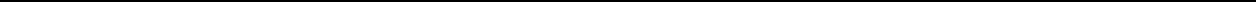 广场片区，体现特色商业中心区景观；西湖片区，体现生态休闲水岸景观；森林公园-城隍庙片区，体现传统文化街区景观。2、线状要素：构建“四横四纵”的公共景观展示路径：四横为北四环路、北三环路、张家港路、人民路；四纵为北大街、海南路、珠海路、创业路。3、点状要素：以城市门户区和主要道路交叉口作为重要景观节点，共控制处景观节点。1 2 2 条   城市道路景观设计引导以“一路一景”为目标，梳理城市道路系统，按节点提亮、线形流畅、绿化优美，设施齐全的要求提出特色景观道路空间格局。1、迎宾大道：包括海南路、人民路和南大街，将其打造成富有舞阳文化气息和特色形象鲜明、标识清晰、绿化美观的景观大道。2、传统文化街道：包括新西路、文化路、大连路和东西大街，以城隍庙街区传统文化复兴为依托，打造集历史展演、旅游观光、大众娱乐、餐饮、特色购物、民俗体验等功能为一体特色文化街区。3、活力休闲街道：包括上海路、北京路、重庆路、中山路和张家港路，形成融合地域文化和时代生活的现代服务业集聚中心，形成良好的商业氛围。4、林荫景观道：包括北大街、深圳路、珠海路、北四环路、北三环路、张家港路，重点进行绿化建设，结合水系廊道，交织成网状，为市民提供绿色休憩空间。1 2 3 条   城市建筑风貌引导根据舞阳文化景观资源和城市性质导向，确定城市建筑风貌控制遵循“一个基调、三个特色、五个分区”的原则。1、一个基调：以和谐兼容的现代建筑风格作为城市建筑的基本格调。2、三个特色：以打造历史文化名城为目标，在城隍庙文化街区恢复承载传统文化的中原传统风格建筑；在贾湖广场特色商业区推广创新传统文化的新地域建筑风格；以打造生态宜居名城为目标，在西湖片区推广北方水乡风格建筑。54河南省舞阳县城乡总体规划（2017-2035）	【文本】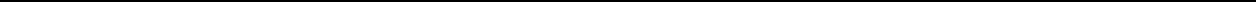 3、五个分区：重点控制五大建筑风貌区，其中迎宾户片区和为民中心片区体现现代建筑风格；森林公园-城隍庙片区恢复传统风貌体现传统中原建筑风格；特色商业街区创新传承中原文化体现新地域风格；西湖片区体现北方水乡风格。1 2 4 条   城市文化传承1、以贾湖文化、民艺文化、寻宗文化和工业文化作为舞阳城市文化传承的四大主题。2、积极建设城市标识体系，展示贾湖文化和以农民画为代表的民艺文化。重点改造贾湖文化广场，推广农民画宣传街道标识。3、以开元寺城隍庙为核心，恢复繁荣舞阳庙街文化历史街区，重点打造以“一府一街一院”为主的寻宗文化体验街区。4、抓紧评估以舞阳老八厂为代表的工业厂区，因地制宜、提前保护、积极置换产权用于公共性质。第七节	中心城区市政基础设施规划1 2 5 条   给水工程规划1、预测 2035 年舞阳中心城区需水量为 8 万 m3/d；中心城区用水要兼顾辛安镇区、郭坟、何庄、前李、吴堂、刘庄、郝庄、大路庄等区域。2、规划新建澧河水库，舞阳中心城区以“南水北调水”及澧河水库水作为集中供水的水源，以地下水为备用水源。3、远期规划自来水厂两座，一水厂规模 6 万 m3/d，在现状水厂的基础上进行建设，以“南水北调水”和澧河水库为水源，其中澧河水库水 3 万 m3/d，“南水北调”水 3 万 m3/d；二水厂为新规划水厂，规模 2 万 m3/d，以澧河水库水为水源。4、生活、生产和消防给水系统共用管道，另设回水系统。给水管网布置为环状网，考虑多水源供水的协同工作的能力。消火栓布置按照消防设计规范的要求布置，消防栓间距不超过 120 米；消防时控制点自由水头不低于 10 米。55河南省舞阳县城乡总体规划（2017-2035）	【文本】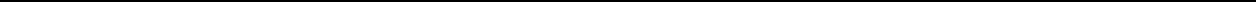 5、水源地卫生防护应参照我国《生活饮用水卫生标准》、《生活饮用水水源水质标准》、《饮用水水源保护区污染防治管理规定》、《水污染防治法》、《水法》执行并由规划行政主管部门协同当地建设部门、水利部门、卫生防疫部门等相关部门建立必要的卫生防护制度。1 2 6 条   排水工程规划规划舞阳中心城区排水体制采用雨污分流制。1、污水工程规划（1）城区综合污水排放系数取 0.9，预测 2035 年平均日污水量约为 5.5 万吨/日。（2）规划期末中心城区规划污水处理厂三座：第一污水处理厂（中心城区生活污水厂）保留现状，设计规模 2.5 万吨/日，中水规模 0.75 万吨/日，占地 4.2 公顷；第二污水处理厂为规划新建污水处理厂，位于解放路南段，一污水厂东侧，漯舞铁路西侧，设计规模 2 万吨/日，中水规模 0.6 万吨/日，占地 3.6 公顷；第三污水处理厂（产业聚集区污水厂）保留现状规模 2 万吨/日，中水 0.6 万吨/日，占地 4.8 公顷。2、雨水工程规划以人民路为界，规划区雨水分为两个大和八个小的排水分区。人民路以北雨水向北排，排至塘河流域生态水系，并最终汇入塘河；人民路以南区域雨水就近排入三里河流域生态水系。1 2 7 条   电力工程规划1、负荷预测预测 2035 年中心城区用电负荷 40.7 万千瓦。2、电源规划规划新建垃圾焚烧热电厂，规模为 301.31MW，占地 19.5 公顷，保留金大地化工公司现状及规划新建热电联产锅炉和相关设备规模：1890t/h,约 1323MW，占地面积：约 20 公顷。保留现状乔庄 220kV 变电站、董庄 220kV 变电站，新建56河南省舞阳县城乡总体规划（2017-2035）	【文本】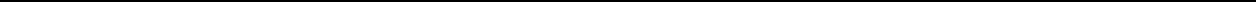 一座姜店 220kV 变电站。形成由乔庄 220kV 变电站、董庄 220kV 变电站、姜店 220kV 变电站 3 个 220kV 变电站实行分片供电格局；舞阳城区电网 110kV 变电站共 6 座，保留现状蔡庄变电站、双庙变电站，对现状张楼变电站升级为 110kV 变电站，新建城西 110kV 变电站，舞东 110kV 变电站，辛安 110kV 变电站，将现状 35kV 大邢变和 35kV 城关变降为 10kV 开闭所。3、电网规划中心城区以乔庄 220kV 变电站,董庄 220kV 变电站为中心，形成 110kV 环网为县城供电,中心城区 220kV 高压线、110kV 高压线采用架空线，为保证地块完整性，对部分高压线路进行改线，远期在深圳路、盐业大道、张家港路上的 110kV高压线规划进入综合管廊， 10kV 电力线采用地埋形式，与综合管廊规划结合，远期在张家港路、人民路、北三环路、文化路、盐业大道、上海路等路段上的电力线路进入综合管廊。。4、高压走廊220kV 高压线设置 40 米宽绿地的高压走廊，110kV 高压线设置 25 米宽绿地的高压走廊。1 2 8 条   信息工程规划1、2035 年中心城区规划市话号线率为 54 线/百人，根据单位建设用地指标法和普及率法预测城区电话号线数为 23.1 万线。2、规划保留现状电信局，位于人民路与宁波路交叉口西，占地 0.9 公顷；电信分局 4 处，分别位于新舞路与中山路交叉口东北角、上海路与北三环路交叉口西北角、创业路与重庆路交叉口西北角、舞明路与新西路交叉口西北角，每处占地 0.4 公顷，承担全县电信业务，局间接线采用光缆连接。3、2035 年广播电视综合覆盖率达到 100%；全面加快广播电视数字化进程，完成有线电视数字化整体转换。4、规划保留现状广播电视台及广播网络中心和广电局中心机房。5、规划保留舞阳移动通信分公司位于县城人民西路北侧，占地面积约为2145.4m²，舞北移动机房，位于海南路与三环路交叉口路东，占地面积 120m²。57河南省舞阳县城乡总体规划（2017-2035）	【文本】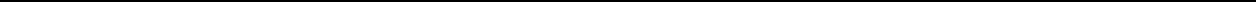 规划保留人民路联通大楼和东大街联通机房 2 个联通端局。6、中心城区规划保留现有舞阳县邮政局，海南路邮政支局，新建城北邮政局，占地 0.5 ha，城东邮政局，占地 0.5 ha，每个街道办事处均有邮政服务网点。1 2 9 条   燃气工程规划1、管道燃气工程以“西气东输”天然气为气源，近期管道气化率 80％，中期管道气化率 85％，远期管道气化率 95％。2、2035 年管道气年用气量为 3244 万 Nm3。3、保留现状门站，现状门站设计供气能力为 8000 Nm³/h；并在规划区北侧的北外环路以南、海南路以西规划一座门站，规划规模 10000 Nm³/h。4、中心城区供气管网采用中压(A)一级供气系统，中压管网主管成环状敷设，管材选用燃气用聚乙烯管。1 3 0 条   供热工程规划1、热负荷预测规划 2035 年城市供热热负荷为 1643.95MW。2、设置两处区域集中供热设施，其中一处设于西环路以西 1.5 公里，毗邻省道南侧地区，占地 19.5 公顷，以垃圾，秸秆和天然气为燃料,采用“水热”的方式，为城区西部生活区供热；另一处（金大地现状及规划热电联产锅炉）位于舞阳县城南部创业园区内，北邻漯舞货运铁路，西偏北 200m 为舞泉镇高庄村，东 400m 为柴庄村，南 500m 为竹园杨，距三里河约 500m，采用“气热”的方式主要为东部工业区供热，并且辅以“水热”的方式为生活区供热。另城南现状垃圾填埋场用地予以保留。3、管网布置：供热管网采用枝状管网，“水热”管网系统采用闭式系统，“气热”管网采用开式系统。4、规划近、中期、远期供热普及率达到 25％、35%和 45％，原则上取消现状 10t 以下锅炉。58河南省舞阳县城乡总体规划（2017-2035）	【文本】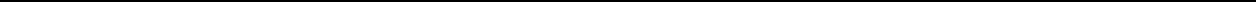 1 3 1 条   综合管廊规划人民路是舞阳县主干路，交通流量大，给水、供热、燃气等干线均位于此道路，建议在人民路设置干线管廊；高压电力线穿越深圳路，建议设置缆线管廊；其它交通要道、周边地块开发强度较大、重要市政管线穿越的道路如文化路、盐业大道、张家港路、北三环路等设置支线管廊。1 3 2 条   环卫设施规划1、生活垃圾预测2035 年中心城区垃圾日产量为 396 吨。2、环卫设施规划（1）垃圾填埋场：保留三里河北侧现状垃圾填埋场。规划结合舞阳县集中供热规划于城西设置垃圾焚烧热电厂，对生活垃圾和秸秆进行无害化处理。（2）公共厕所舞阳县中心城区公共厕所规划 114 座。提高水冲式公厕的等级标准，水冲率达 100%。（3）垃圾转运站与公厕结合布置，采用 1 处/2~3 平方公里的指标，至规划期末，中心城区垃圾中转站 20 处，每处占地不少于 200 平方米。（4）环卫车辆环卫车辆数至 2035 年共需 73 台，包括密闭式垃圾车、洒水车、吸粪车、清扫车等。第八节	中心城区环境保护规划1 3 3 条   环境保护区划分中心城区空气环境质量执行《环境空气质量标准》（GB3095—2012）二级标准；塘河支流按《地表水环境质量标准》（GB3838—2002）II 类标准控制，三里59河南省舞阳县城乡总体规划（2017-2035）	【文本】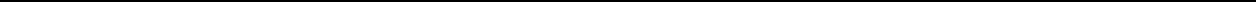 河按 IV 类控制。地下水应达到《地下水质量标准》（GB/T 14848—9）III 类标准规划期末，噪声达标区覆盖率达到 100%以上；规划依据城市的功能布局将城区划分为四类噪声控制分区，全面达标。详见附表二十五。第 1 3 4 条	生态环境整治与保护措施1、空气环境保护措施（1）结合城市总体规划及产业集聚区规划，合理调整产业结构和工业布局。（2）积极推广洁净能源，优化能源结构。（3）依靠科技进步，推广洁净生产工艺。（4）加强绿化建设，减少总悬浮微粒（TSP）污染。（5）推行多污染物综合控制。（6）尽量调整交通线路，过境交通不穿越城区；改变燃料结构，采用清洁燃料，减少机动车尾气污染。2、水环境保护措施（1）对城市生活与生产用水作宏观调控，调减工业规模。（2）加强工业企业深度治理，削减排污总量。（3）依靠科技进步，提高工业废水重复利用率。（4）完善污水收集和治理系统，提高生活污水治理率，加强中水回用。（5）控制面源污染、化学需氧量、氨氮污染。（6）加强城市水源地防护林建设，在浅水岸边建立以植物为主体的生态工程。3、噪声防治措施（1）工业噪声防治以固定的工业设备噪声源为主，必须做到厂界达标排放，。（2）交通噪声污染控制进行线路和敏感建筑物之间距离的调整，中心城区控制鸣笛。（3）建筑工地噪声污染控制停止特殊时期（如中高考时期）和特殊区域（如医院及其周边区域）夜间施工建筑项目的审批。4、固体废弃物处理措施60河南省舞阳县城乡总体规划（2017-2035）	【文本】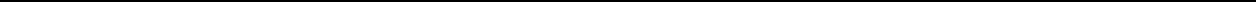 （1）加强工业固体废物污染防治，提高固体废物综合利用率。（2）建设和完善危险废物和医疗废物的收集、暂存工程，并送至有资质的机构集中处理。（3）加强生活垃圾分类、收集、处理系统建设。5、土壤环境保护及治理措施规划区域内如有化工、农药等污染严重企业的搬迁或原址，在土地的二次开发前，需要采取土壤环境污染防治措施，开展污染场地的监测评估，进行土壤修复。同时，在规划实施过程中，要采取措施防止区域的生产、运输、经营等活动污染土壤。第 1 3 5 条	盐化工企业环境保护措施1、空气环境保护措施设置绿化隔离带，制氯气、二氧化硫等废气排放。2、水环境保护措施严格控制废水排放，立多级水循环系统，于循环水系统的排污水应自行有效处理，达标后方可排入污水处理厂。3、工业固废防治措施推动盐化工行业走新型工业化道路。按照“减量化、再使用、资源化”原则开展工作。第九节	中心城区综合防灾规划1 3 6 条  抗震减灾规划1、规划中心城区舞泉镇和吴城镇地区按Ⅶ度防震级别设防，所有新建、改扩建工程，从场址选择、平面规划、工程设计、方案审查、规划发证、施工管理直至验收，必须严格按标准进行抗震设防的要求。对重大建设工程和可能发生严重次生灾害的建设工程，必须进行地震安全性评价，并根据地震安全性评价的结果，确定抗震设防要求，适当提高抗震设防标准。61河南省舞阳县城乡总体规划（2017-2035）	【文本】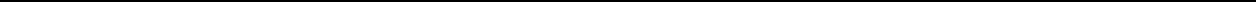 2、设置县级抗震防灾指挥中心一个，位于县抗震办的办公楼内。3、疏散通道原则上应使居民的疏散救护便捷安全，保证主要道路畅通无阻。对外交通道路应保证较宽路幅，使道路的机动车道和对非机动车道在救灾中畅通无阻。城市公园、绿地、广场、停车场、运动场等散场地，应加以严格控制，建设时结合平常灾时两用的需要进行建设。4、严格执行抗震设防标准，对重大工程、特殊工程、生命线工程、盐化工企业必须按照有关法律要求进行地震安全性评价，并根据地震安全性评价结果确定抗震设防要求。5、新建工程的场地，必须进行地震烈度复核工作，按复核后确定的烈度进行设防，对城区内不符合要求的建筑，应进行加固，如因旧城改造需拆迁的应予以拆迁。6、为了防止地震及其次生灾害，对于旧城改造，其建筑密度应控制在 30％以内，房屋南北间距不得小于 1 米，对外通道必须拓宽到 8 米以上，还必须配备消防设施。多层临街建筑的改造、拆迁，必须按城市规划要求后退道路红线 3.5 米，高层建筑必须后退红线 5-10 米。7、新的城市建设区选址首先必须避开抗震不利地段，必须考虑避震场地。疏散道路，建筑密度应控制在 25％以内，规划预留的公共绿地、广场、体育场地不得改变，消防设施、管线布局必须配套合理。8、盐化工产业作为舞阳县的主导产业之一，应注意地震时可能发生的次生灾害，如氨、氯等有害气体的泄露，易对周边地区造成较大的灾害。中心城区五个重大危险源分别设置一个企业专职消防队，并制定应急预案，配备专用消防器械，加强专业训练，提高自救能力。1 3 7 条  防洪工程规划1、防洪标准中心城区防洪排涝设防标准确定为：洪水采用 50 年洪水重现期，城区河道两侧采用生态型驳岸，防洪标准为 20 年一遇，涝水采用 20 年暴雨重现期；城镇排涝泵站要达到 20 年一遇标准，中心城区雨水管道系统设计重现期一般地区62河南省舞阳县城乡总体规划（2017-2035）	【文本】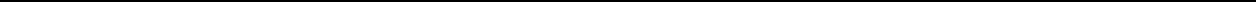 采用 1—3 年,重要地区采用 3—5 年。要确保城市排水系统在遭遇每小时 40 毫米以下降雨时,降雨过程结束后 2 小时内排除积水。2、防洪措施加快完成三里河城区段的防洪堤防工程。修建中心城区的生态水系工程，河道两侧驳岸采用生态式护坡断面，并在各河段的开阔水面处设置橡胶坝 6 座，分别是杨庄橡胶坝、植物园橡胶坝、陈庄橡胶坝、纸房周橡胶坝、大尹橡胶坝、河西橡胶坝。对城区内的沟渠体系进行清污清障工程；拆除各类跨河阻水建筑物，扩建阻水桥梁，按照设计断面整治河道。1 3 8 条  排涝规划按照建设“海绵城市”的理念，通过生态恢复、修建蓄水池等手段，最大限度的保护塘河支流、三里河支流、现有坑塘，连同绿地、干流水系和支流水系、可渗透路面等城市配套设施，作为城市“海绵体”。确立雨水是资源，要先利用再排放的指导思想。中心城区排涝措施主要包括：（1）最大限度地保护原有河流、坑塘、沟渠等水生态敏感区。建议把流经中心城区的塘河支流和三里河支流进行挖深、加宽、护坡改造。（2）按规划实行雨水、污水分流。增设雨水管道，建立完善的雨水排放管网系统，雨水管网设计时采用大管径，同时尽可能采用较大坡度；并对雨水管道进行定时清污排淤，以恢复雨水管道的设计排泄能力。（3）大力开展以小区为单位的雨水综合利用，减少雨水排放径流。在学校、企业、小区、大型公共场所等单位内和道路两侧建蓄水池，减少地面积水总量，将积蓄的雨水用于冲厕、洗车、消防、浇花、洒路、取暖、景观用水等，也可用于回灌补充地下水。沿着排水管渠修建透水性渗沟，在新建、改建、排建的道路中铺设雨水管一律采用下渗管道，人行道面采用透水砖铺设。（4）原道路两侧暗渠全部改造为排水管，增加出水口及提排泵站数量。第 1 3 9 条	消防工程规划63河南省舞阳县城乡总体规划（2017-2035）	【文本】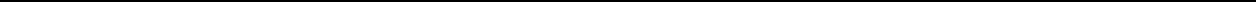 1、消防站布局中心城区规划设置 6 处消防站，其中一处特勤消防站，四处一级消防站，一处二级消防站。特勤消防站位于张家港路与珠海路交叉口西北角，占地面积14245m²。一级消防站分别位于北四环路与北大街路交叉口西北角，占地面积5152m²；位于解放路与南环路交叉口东北角，占地面积 7488m²；位于北四环路与创业路交叉口西北角，占地面积 3651m²；位于纬八路与创业路交叉口西南角，占地面积 5182m²。二级消防站位于张家港路与新舞路交叉口西北角，占地面积7791m²。消防责任分区中涉及盐化工的消防站，应配置化学事故抢险救援或防化洗消消防车。2、消火栓规划加强室外消火栓的建设，旧城区城市道路、新建城市道路的消火栓布置均要达到标准要求；小区内消火栓保护半径不大于 150 米。城市道路上须按小于 120 米的间距设消火栓，大于 60 米的干道应两边设消防拴。3、加强消防通道建设与管理，消防道路宽度应符合国家防火技术规范，确保消防通道畅通。4、增强消防通讯建设，近期内要建设数字信号的有线网络与无线三级组网。5、消防水源主要采用与城市供水管共管的低压制消防系统。中心城区内及周边天然、人工地表水作为消防用水的补充水源。1 4 0 条  人防工程规划1、防工程需求量预测预测至 2020 年人防工程需求总量为 22 万平方米，至 2035 年人防工程需求总量为 22 万平方米。2、配套工程规划指标（1）人民防空物资库的规模和容量，应按战时留城人口三个月的物资需要量确定；其他配套工程的规模，应根据实际需要和有关规定确定。64河南省舞阳县城乡总体规划（2017-2035）	【文本】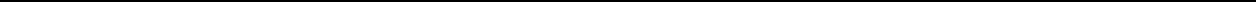 （2）区域柴油电站按每平方米人防工程 14W 规划。（3）区域供水站按需求配置。（4）燃用油库猪油采用城市土埋钢板油罐供油，并新建少量桶装油库。（5）食品站按战时留城人口 10000 人设一处，每处按建筑面积 300 平方米规划。（6）规划设核生化检测中心一处，建筑面积 1200 平方米。第十节 中心城区海绵城市建设规划1 4 1 条   中心城区海绵城市建设目标1、年径流量控制率规划期末，中心城区不小于 80%的城市建成区按海绵城市标准建设，年径流总量控制率不低于 80%。2、径流峰值控制目标政府、医院、车站、学校、养老院、大型商业中心、仓储等重要公共设施重现期为 5 年，其它区域重现期为 3 年。老城区综合径流系数为 0.65，新城区和业集聚区综合径流系数为 0.55。3、径流污染控制目标规划期末，中心城区年 SS(悬浮物)总量去除率控制为 50%。1 4 2 条中心城区海绵城市建设示范区1、划定划定以北三环、新瑞路、北四环、前进路、北外环、海南路、福民路、珠海路围合的区域为舞阳县海绵城市建设示范区，面积约 4.8 平方公里。2、示范区低影响开发控制目标与指标（1）年径流量控制率。规划期末，示范区年径流总量控制率不低于 70%。（2）径流峰值控制目标。雨水管渠设计重现期为 5 年，地下通道和下沉式广场重现期为 20 年。65河南省舞阳县城乡总体规划（2017-2035）	【文本】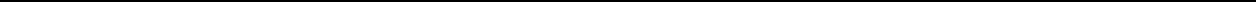 （3）雨水利用控制目标。确定收集回用系统应设置雨水储存设施，设置规模使自来水替代率不小于 5%，收集雨水为集水面重现期 1 年的日降雨净产流量；雨水可回用水量按雨水收集水量的 90%计。（4）透水铺装率目标。人行道、广场、地面停车场透水铺装率不低于 60%，市政道路透水铺装率不低于 30%，公园透水铺装率应不低于 55%。第十一节 中心城区历史文化保护规划1 4 3 条   舞阳故城城墙内外 20 米为文物重点保护范围； 重点保护范围外 50 米—100 米为文物一般保护范围（建设控制地带）；一般保护范围以外 50—100 米为风貌协调区。1 4 4 条   开元寺（含城隍庙）以城隍庙拜殿东南角柱础为基点，垂直向北 70 米，向南 50 米，向西 60 米，向东 73 米为文物重点保护范围；自重点保护范围边线向四周外扩 50 米为文物一般保护范围（建设控制地带）；一般保护范围以外 50—100 米为风貌协调区。1 4 5 条   闯王殿东厢房及北房的重点保护范围：以标志牌为坐标点，向北 25 米，向南 7.5 米，向西 15 米，向东 12.5 米；议事堂的重点保护范围以房子中心为坐标点，向四周外扩 8 米；一般保护范围：各以重点保护区边缘外再扩 10 米，为建筑控制地带（建设控制地带）；一般保护范围以外 50—100 米为风貌协调区。1 4 6 条   瑶璋古墓瑶璋古墓位于宁波路、中山路交叉口东南地块内，规划建设瑶璋公园，以城市绿化公园的形式实现对遗迹的保护和文化利用。66河南省舞阳县城乡总体规划（2017-2035）	【文本】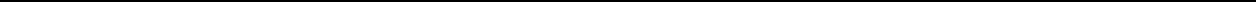 第十二节 中心城区旧城改造及城市双修规划1 4 7 条   旧区范围界定舞阳旧城区东至海南路，西达西环路，北到人民路，南抵三里河。总用地面积约 4 平方公里。并以北至北三环路水系作为城市双修的拓展区。1 4 8 条   旧城更新策略1、在舞阳旧城区实施“城市双修”，以保护和恢复旧城活力为目标，疏解旧城人口，完善配套设施，改善人居环境。2、舞阳旧城区更新应以疏解人口，完善服务设施，改善环境为重点，开发强度应以低强度为主，延续舞阳建筑历史风貌。1 4 9 条   城市修补措施1、用地调整（1）降低密度对于环境较差的居住区，应适度降低建筑密度，增加绿色开敞空间，提升居住环境质量。（2）疏解功能对集中在东西大街和人民路两侧的行政办公用地，逐渐将其迁移至城区北部；对“沿街一层皮”低档次商业进行拆除；对体育场进行异地重建，从而达到疏解有关功能，提升土地价值的目的。（3）更新置换加快老旧小区、老旧厂房的综合改造。鼓励老旧建筑改造再利用，优先将以舞阳老八厂为代表的老旧厂房用于公共文化功能改造。（4）提升特色还原历史遗迹，再现舞阳悠久的历史文化和城市格局，延续历史文脉，通过对现状古城墙的修复，同时将西城森林公园串入环城水系，形成环绕古城墙的护67河南省舞阳县城乡总体规划（2017-2035）	【文本】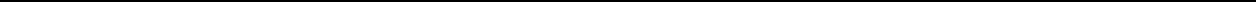 城河，结合周边带状绿地，共同打造极具舞阳历史文化特色的历史文化长廊，提升舞阳的城市特色。运用现代城市设计手法，将古城墙、水域、绿地及西城森林公园整体打造，在其周边布置文化、康体等设施，提升该区域的文化特色和环境质量。2、完善道路交通系统（1）打通东西向大连路。（2）增加支路网密度，完善支路建设。（3）建立步行体系，完善环城水系周边慢行系统，连同人行道共同组成道路慢行体系。3、增加城市开敞空间（1）见缝插针式地增加街头绿地和小游园，拆违建绿、拆墙透绿、破硬增绿。同时落实古树名木保护要求，加强养护。（2）沿环城水系组织连续的城市开敞空间，加强城市公共空间的营造，完善服务设施配套，改善人居环境。4、街道景观风貌整治（1）启动旧城区特色商业街和主要迎宾道路的街道立面改造工程，突出重点建筑风格，对建筑色调协调提出实施方案。（2）重点整治街道广告，取缔具有安全隐患的广告，整改设置位置、面积、内容与城市风貌不协调的广告。（3）完成旧城区主干道、交叉口、公园、广场和重点建筑的夜景亮化工程。5、完善市政基础设施系统（1）推进旧城区环境综合整治项目，拆除违章建筑，改善生活污水排放系统，清理村内生活垃圾。（2）完善旧城区雨污水收集点建设，实现雨污彻底分流。（3）完善旧城区公厕系统，提高公厕设施标准。（4）增加旧城区公共停车场。第 1 5 0 条	生态修复措施68河南省舞阳县城乡总体规划（2017-2035）	【文本】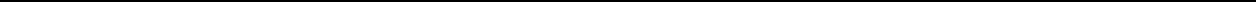 以整体性和系统性为原则，尊重生态环境自身的生长循环规律，注重舞阳城市与自然生态的共生关系，对舞阳城市水系进行生态修复。1、水系梳理工程（1）开挖环城水系，南连三里河、北引塘河，实现生态调水；源头控污截污治污，净化水质。（2）采用生态护坡技术，既满足河道湖泊功能，又利于护坡系统生态平衡。（3）强化滨河植被种植，形成生态堤岸，营造河流景观。（4）保持河道平面设计的自然弯曲，河道断面须收放有致，不必强求平行等宽。（5）着重考虑桥梁、河畔公园绿地、小广场等重要地段的景观设计，充分挖掘环城水系作为舞阳城市开放空间的基本功能。（6）利用水面反光、倒影、波动等特性，营造城市河流空间的夜间景色，增添城市魅力。2、三里河生态修复（1）重点控制三里河水生态污染，治理沿河污染企业。（2）恢复滨河绿地系统，打造近郊生态公园。（3）人工增种挺水植物和芦苇，恢复常规的植物群落。（4）逐步恢复各级各类生物，增加生物多样性。3、城市湿地的生态涵养（1）明确城市湿地在城市环境营造和生态修复中的重要地位，在北三环结合迎宾湖开挖布局城市湿地公园，解决湿地水源问题。（2）开凿人工沟渠，提高城北湿地公园内部斑块连接度。（3）植树造林，多采用乡土树种，提高人工森林覆盖度，以涵养湿地水源。第十三节	中心城区建设用地控制1 5 1 条   中心城区开发强度区划中心城区分为四个强度区和一个非建设控制区，实行等级化的开发强度管69河南省舞阳县城乡总体规划（2017-2035）	【文本】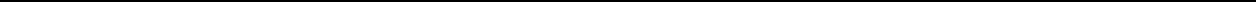 制。中心城区居住用地的容积率指标一般应控制在 1.8 以下。1、一类强度控制区——最高强度开发的城市核心地区：包括城市商贸办公中心及周边居住区，形成制高点。2、二类强度控制区——次高强度开发地区：包括片区中心、滨水一般区段和大部分居住区；鼓励建筑层次搭配，并留出足够的开敞空间，丰富景观序列。3、三类强度控制区——中强度开发地区：包括城市公共建设区以及迎宾湖、西湖片区；以多层建筑为主。4、四类强度控制区——中低强度开发地区：包括工业区和传统文化街区；以低层多层建筑为主，以形成开阔的视线景观。5、非建设控制区——三里河沿线滨河生态走廊范围内,禁止建设与生态修复无关的项目。1 5 2 条   城市道路红线控制红线控制是指城市主、次干路路幅和道路交叉口用地的控制线。红线范围内应遵守《城市红线管理办法》的相关规定进行管理。道路红线控制范围内，经批准可以按规划建设绿化，市政公用地上、地下杆（管）线，交通管制设施，道路环卫设施；城市红线控制范围内，限制建设城市雕塑、霓虹灯、广告牌位；城市红线控制范围内，不得建设与市政公用设施无关的杆（管）线和非城市公用的配电设施、通信设施、环卫设施、交通管制设施等；禁止在城市红线控制范围内进行挖取沙土等改变地形地貌活动。临街单位增设或改变交通出入口位置必须符合城市规划并经县城乡规划行政主管部门和县有关管理部门批准。1 5 3 条   城市绿线控制绿线控制指城市各类绿地范围的控制线。绿线包括城市公共绿地、防护绿地、生产绿地、居住区绿地、单位附属绿地、道路绿地等城市各类绿地范围的控制线。注重主要水体生态绿地资源的保护，满足堤防、绿化隔离等防护绿地要求；居住区、小区及组团公共绿地的规划，应结合城市居住区布局均衡分布；严禁在70河南省舞阳县城乡总体规划（2017-2035）	【文本】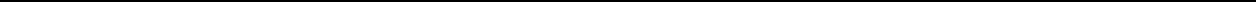 城市绿线内进行挖取沙土、排放污水、倾倒垃圾及其他改变地形地貌的活动。确实需要调整城市绿线的，应当依法调整城市规划，并相应调整城市绿线。调整后的城市绿线，应当随调整后的城市规划一并报批。1 5 4 条   城市蓝线控制蓝线控制是指河流、水库和湿地等城市地表水体保护和控制的地域界线。按照防护规划要求，对蓝线规划控制要求：1、保护规划城市蓝线范围内的河道，以起到生态维护、防洪排涝、景观美化和滨水休闲的作用。2、保留河道的线型、走向，不允许做大的改动。3、在城市蓝线范围内禁止擅自建设各类排污设施。4、在城市蓝线范围内，不符合规划要求的建筑物、构筑物、道路、管线和其他工程设施应限期迁出。1 5 5 条   城市黄线控制黄线控制是指对城市发展全局有影响的城市基础设施用地的控制线。包括城市公共交通设施，城市供水、排水设施，城市污水处理设施，城市环境卫生设施，城市供燃气设施，城市供热设施，城市供电设施，城市通信设施，城市消防设施，城市防洪设施，城市抗震防灾设施以及其他对城市发展全局有影响的城市基础设施。1 5 6 条   城市紫线控制舞阳县中心城区紫线规划将舞阳故城、开元寺、城隍庙、闯王殿等定为重要的人文历史建筑。在城市紫线范围内禁止进行下列活动：1、违反保护规划的大面积拆除、开发；2、对历史文化街区传统格局和风貌构成影响的大面积改建；3、损坏或者拆毁保护规划确定保护的建筑物、构筑物和其他设施；4、修建破坏历史文化街区传统风貌的建筑物、构筑物和其他设施；71河南省舞阳县城乡总体规划（2017-2035）	【文本】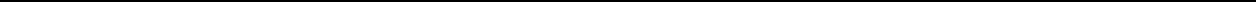 5、占用或者破坏保护规划确定保留的园林绿地、河湖水系、道路和古树名木等；6、其他对历史文化街区和历史建筑的保护构成破坏性影响的活动。72河南省舞阳县城乡总体规划（2017-2035）	【文本】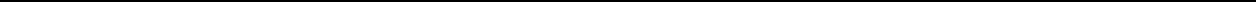 第六章	分期建设与规划实施第一节	分期建设规划与远景发展导引1 5 7 条   近期建设规划规模与重点2020 年，舞阳中心城区人口 22 万人，建设用地 24 平方公里。详见附表十四。舞阳县近期建设的重点为：1、加快构建“一城三区带四镇”的全县城镇空间结构，做强做优城市发展核心区，以特色产业带动重点镇发展。2、以沙河、澧河两条生态水系之间的泥河洼湿地为主体，构建全县湿地与生态农业控制廊道，形成生态绿肺。3、加快特色小镇建设，重点提升城乡公共服务职能，并与旅游休闲产业相结合，实现城乡宜居生活提质的目标。实现中心城区外各镇均建成 2 个以上美丽乡村示范村的目标，加快实现美丽乡村全覆盖。4、中心城区落实“百城建设提质”工程，认真实施相关工程项目。统筹协调好新区开发与旧城改造之间的关系，以拉大城市框架、疏解旧城功能为主要目标，加快推进城北新区的开发进度。推进漯舞快速通道、北三环、北四环、张家港路等骨干道路建设，修整完善珠海路、海南路、广发路、厦门路等城区道路，城区路网框架基本成型。新建青少年学生校外活动中心、舞阳县综合档案馆、舞阳县综合文化艺术中心、舞阳美术馆、舞阳大剧院、舞阳县职业教育中心、舞阳县体育馆及体校、县人民医院新区分院等 21 个公共设施项目，使舞阳公共服务水平再上新台阶。5、通过老城功能调整，疏解老城区居住人口。加快棚户区改造和商品房开发力度，以完善人居环境、优化公共设施和市政配套为主要目标,稳步推进旧城改造加快商品房开发土地供应进度，合理调节商品房供应种类和数量，稳控商品房房价，推动房地产市场平稳健康发展。6、在老城推进城市修补工作。推进东西大街、南大街市政管网改造工作；73河南省舞阳县城乡总体规划（2017-2035）	【文本】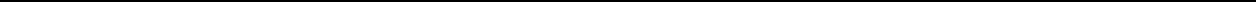 东西大街建设老城特色商业街；文化路大连路交叉口附近地块改建城市文化广场；沿舞阳故城建设舞阳生态历史长廊；新西路沿街立面改造；北京路、上海路及其沿线地块开展整体街景整治工作；舞强路、舞明路沿线启动旧居住区整体环境改造及住宅修缮改建工程。7、依托城市水系整治工程，提升城市景观绿化及开敞空间品质，近期重点开挖北三环水系。1 5 8 条   百城提质工程实施要点舞阳县已制定计划，以列入河南省“百城建设提质工程”首批试点县市为契机，大幅加快城市基础设施和公共服务设施建设进度。同时，在老城区大力推进城市修补工作，未来 3—5 年，谋划百城建设提质工程 22 个专项及其它设施，共85 个项目、总投资 264.1 亿元。百城建设提质工程的具体情况详见附表二十六。1 5 9 条   中期建设规划规模与重点2025 年，舞阳中心城区人口 27 万人，建设用地 29.4 平方公里。详见附表十五。舞阳县中期建设的重点为：1、深入推进老城区城市修补工作，完成老城区城市更新；2、城北新区在近期建设成果基础上，积极沿张家港路、重庆路向西向北拓展，完善新区西北部居住生活组团；3、建设完善迎宾湖、西湖及周边地块功能，建成城市核心绿地开敞空间。1 6 0 条   远景发展导引1、中心城区远景发展贯彻“东扩、北拓”的基本方针，与基本农田保护相协调，远景总建设用地规模控制在 50 平方公里以内。2、新区建设继续向北拓展生活组团，并积极与孟寨特色小镇联动发展，完善城乡公共休闲发展轴。3、将辛安镇纳入中心城区范围，产业集聚区向东拓展。进一步梳理工业产业布局，改善环境质量，实现产城融合发展。74河南省舞阳县城乡总体规划（2017-2035）	【文本】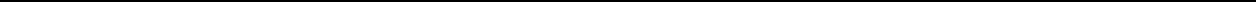 4、完成老城组团的更新改造工作，城市生活服务功能进一步完善，特色文化街区优化提升。5、向西向南依托水系梳理工程进行结构性完善。第二节	规划实施政策建议1 6 1 条   规划实施措施1、统一组织实施本规划一经批准，由舞阳县人民政府统一组织实施，舞阳县各委、局和各级政府必须统一思想，充分认识城乡总体规划的重要性，维护城乡总体规划的严肃性、权威性，切实保障城乡总体规划对全县经济社会发展和城乡建设的指导和调控作用。2、完善规划体系建设本规划经法定程序批准后，舞阳县人民政府应根据本规划、土地利用总体规划和年度计划以及国民经济和社会发展规划，制定近期建设规划，明确近期建设的时序、发展方向和空间布局。本规划经法定程序批准后，舞阳县人民政府城乡规划主管部门应根据本规划的要求，组织编制中心城区的控制性详细规划，确定地块规划条件，进行土地出让和建设用地许可。本规划经法定程序批准后，各镇人民政府应根据本规划的要求，组织编制镇总体规划。镇总体规划经法定程序批准后，镇人民政府应根据镇总体规划的要求，组织编制镇的控制性详细规划。3、严格规划制度加强城乡规划法规体系建设，健全规划实施的法制体系，进一步完善城乡规划管理的法规、规范和技术标准。建立城乡规划、发展改革、土地管理、建设管理等部门的联动机制，建立城乡规划、国民经济和社会发展规划、土地供应计划互动一体的城乡发展调控体系。建立城乡规划与建设的反馈机制，实现城乡规划动态管理。75河南省舞阳县城乡总体规划（2017-2035）	【文本】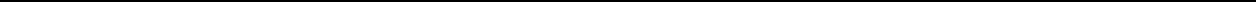 4、 建立城乡规划实施协调管理机制在舞阳县规划委员会下设立舞阳县城乡规划协调管理办公室。确立区域城乡发展与生态保护重大问题联席会议协商制度。5、 强化社会监督加强规划宣传，增强城乡总体规划的公开、透明和公信力。增强意识，提高遵守、执行总体规划及有关法规的自觉性。健全监督机制，强化规划编制、管理的各个阶段公众参与。6、规划变更本规划一经批准，任何单位和个人未经法定程序无权变更。规划的组织编制机关应组织有关部门和专家定期对规划实施情况进行评估，并采取论证会、听证会或者其他方式征求公众意见。如确需变更规划，应严格遵循《中华人民共和国城乡规划法》的相关要求，修改规划前，组织编制机构应对原规划的实施情况进行总结，并向原审批机关报告；修改涉及强制性内容的，应先向原审批机关提出专题报告，经同意后方可编制修改方案。7、建立实施评估制度依据《城市总体规划实施评估办法（试行）》第六条，原则上每 2 年对总体规划的实施情况进行评估。1 6 2 条   规划实施配套保障政策1、 土地政策加大政府土地回购与收回，增加土地储备。适度提高适宜建设地区的土地开发强度。制定混合功能用地使用规定。缩短新出让产业用地使用年限。明确地下空间权属。加强用地效益评估和用地批后管理。2、人口政策实现城市产业结构、空间结构与人口结构的联动调控。制定人口结构持续优化政策，提高人口素质，落实吸引高素质人才的各项政策，适度提高户籍人口比重，着力保障和改善城市流动人口的生活条件和服务水平。76河南省舞阳县城乡总体规划（2017-2035）	【文本】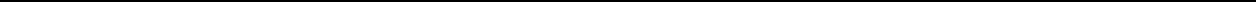 3、住房政策建立包括商品住房和政策保障性住房在内的住房供应体系。积极通过城市更新，适度增加居住用地供给。抓紧制定符合舞阳县特点的住房保障政策，扩大政策保障性住房的覆盖面，鼓励集中建设工业园区配套的职工宿舍。4、城市更新政策进一步完善城中村改造和产业集聚区建设的相关政策，加快制定鼓励产业升级政策，合理引导和控制工业用地转变用途，适时稳妥推进旧居住区改造，鼓励通过城市更新增加政策保障展城乡规划效能监察。77河南省舞阳县城乡总体规划（2017-2035）	【文本】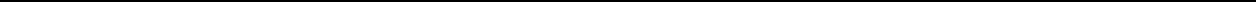 第七章	附	则1 6 3 条   规划法定效力本规划经法定程序批准后，是舞阳县城乡规划、建设和管理的法定依据。舞阳县各类城乡规划和建设活动必须符合本规划的规定。1 6 4 条   规划时效本规划自舞阳县人民政府批准之日起生效，原《舞阳县城乡总体规划（2014－2030）》同时废止。本规划由舞阳县人民政府负责实施，由舞阳县人民政府城市规划行政主管部门负责解释。78河南省舞阳县城乡总体规划（2017-2035）	【文本】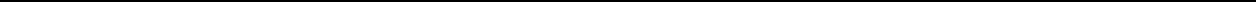 附表附表一： 舞阳全县现代化发展目标体系一览表79河南省舞阳县城乡总体规划（2017-2035）	【文本】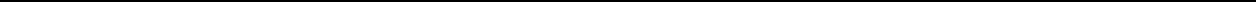 80河南省舞阳县城乡总体规划（2017-2035）	【文本】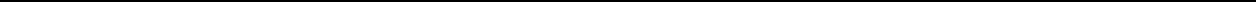 附表二： 舞阳县中心城区发展目标体系一览表81河南省舞阳县城乡总体规划（2017-2035）	【文本】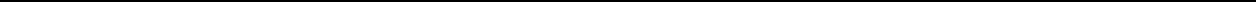 附表三： 舞阳县城镇等级规模一览表82河南省舞阳县城乡总体规划（2017-2035）	【文本】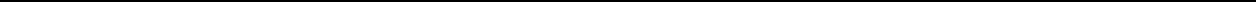 附表四： 舞阳县城镇职能结构83河南省舞阳县城乡总体规划（2017-2035）	【文本】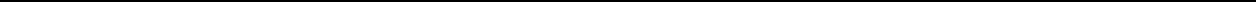 附表五： 舞阳县城乡用地汇总表84河南省舞阳县城乡总体规划（2017-2035）	【文本】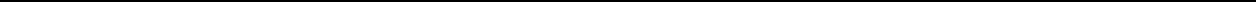 附表六： 舞阳城乡建设开发边界一览表附表七： 舞阳县镇村等级一览表85河南省舞阳县城乡总体规划（2017-2035）	【文本】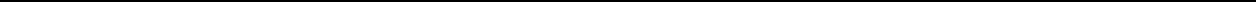 附表八： 舞阳县农村居民点分类一览表86河南省舞阳县城乡总体规划（2017-2035）	【文本】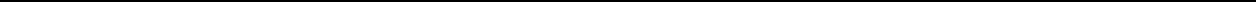 附表九： 舞阳县城乡教育设施配置一览表87河南省舞阳县城乡总体规划（2017-2035）	【文本】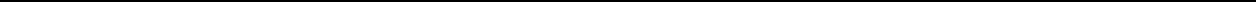 附表十： 舞阳县城乡医疗卫生设施配置一览表88河南省舞阳县城乡总体规划（2017-2035）	【文本】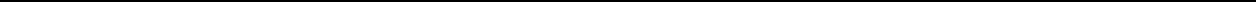 89河南省舞阳县城乡总体规划（2017-2035）	【文本】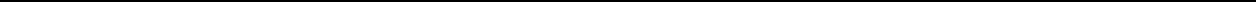 90河南省舞阳县城乡总体规划（2017-2035）	【文本】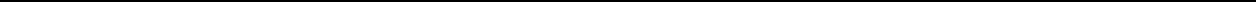 91河南省舞阳县城乡总体规划（2017-2035）	【文本】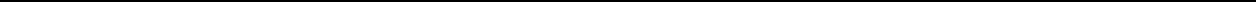 注：舞阳县中心城区现状人口规模为 17.33 万人。92河南省舞阳县城乡总体规划（2017-2035）	【文本】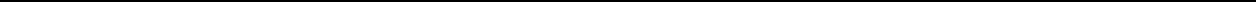 附表十四： 中心城区近期建设用地平衡表（2020 年）注：舞阳县中心城区人口规模 2020 年为 22 万人。93河南省舞阳县城乡总体规划（2017-2035）	【文本】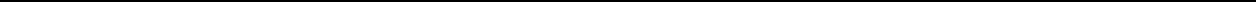 附表十五： 中心城区中期建设用地平衡表（2025 年）94河南省舞阳县城乡总体规划（2017-2035）	【文本】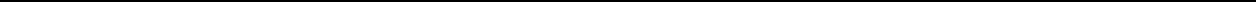 注：舞阳县中心城区人口规模 2025 年为 27 万人。95河南省舞阳县城乡总体规划（2017-2035）	【文本】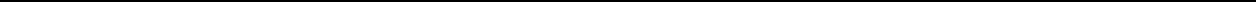 附表十六： 中心城区规划用地平衡表（2035 年）96河南省舞阳县城乡总体规划（2017-2035）	【文本】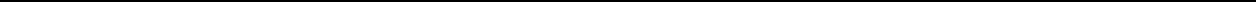 注：舞阳县中心城区人口规模 2035 年为 33 万人。用地统计包括公路建设用地。97河南省舞阳县城乡总体规划（2017-2035）	【文本】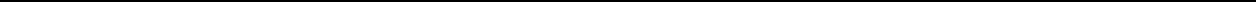 98河南省舞阳县城乡总体规划（2017-2035）	【文本】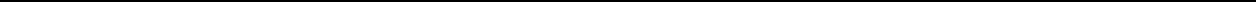 99河南省舞阳县城乡总体规划（2017-2035）	【文本】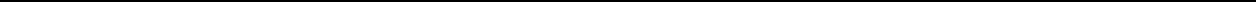 120 指挥中心疾病预防控制中心100河南省舞阳县城乡总体规划（2017-2035）	【文本】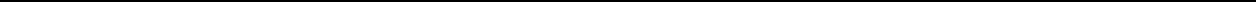 附表二十一： 中心城区主要规划道路一览表101河南省舞阳县城乡总体规划（2017-2035）	【文本】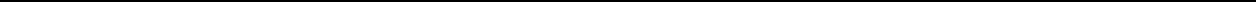 附表二十二： 中心城区公交场站规划一览表附表二十三： 舞阳县中心城区公园规划一览表102河南省舞阳县城乡总体规划（2017-2035）	【文本】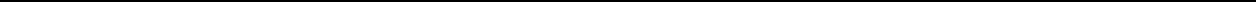 附表二十四： 舞阳县中心城区附属绿地绿地率规划指标附表二十五： 各控制区噪声控制指标表103河南省舞阳县城乡总体规划（2017-2035）	【文本】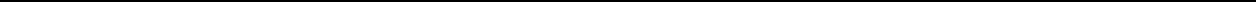 附表二十六： 百城提质项目一览表104河南省舞阳县城乡总体规划（2017-2035）	【文本】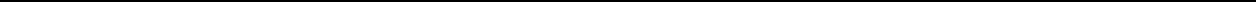 105河南省舞阳县城乡总体规划（2017-2035）	【文本】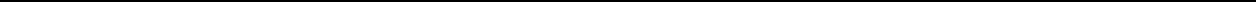 106河南省舞阳县城乡总体规划（2017-2035）	【文本】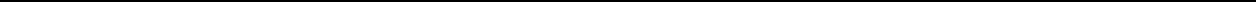 107河南省舞阳县城乡总体规划（2017-2035）	【文本】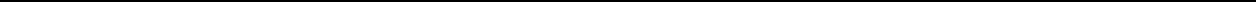 108河南省舞阳县城乡总体规划（2017-2035）	【文本】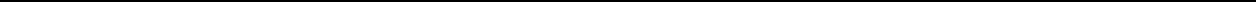 109河南省舞阳县城乡总体规划（2017-2035）	【文本】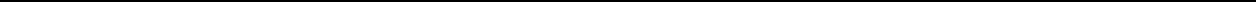 110河南省舞阳县城乡总体规划（2017-2035）	【文本】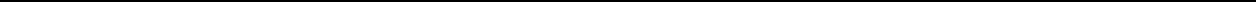 111河南省舞阳县城乡总体规划（2017-2035）	【文本】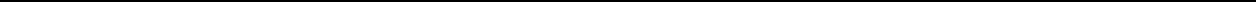 112河南省舞阳县城乡总体规划（2017-2035）	【文本】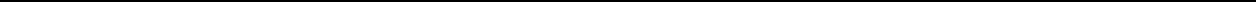 113河南省舞阳县城乡总体规划（2017-2035）	【文本】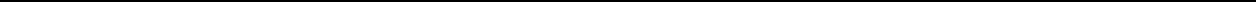 114指标名称指标名称单位2035 年目标值地区生产总值地区生产总值亿元1115人均生产总值人均生产总值万元18一、二、三产结构一、二、三产结构%3:42:552017-2020 年经济增长速度2017-2020 年经济增长速度%92021-2025 年经济增长速度2021-2025 年经济增长速度%12经济发展2026-2035 年经济增长速度2026-2035 年经济增长速度%10经济发展高技术产业增加值占 GDP 比重高技术产业增加值占 GDP 比重%>50盐化工、装备制造、电子主导产业类型主导产业类型信息、新能源、商贸物流、文化旅游人口人口万人68.4城镇化水平城镇化水平%72.2人口与城镇化人口与城镇化中心城区人口中心城区人口万人33中心城区人口中心城区人口万人33北舞渡副中心镇区人口北舞渡副中心镇区人口万人6.5居民生活城镇居民人均可支配收入城镇居民人均可支配收入万元8居民生活农民人均纯收入农民人均纯收入万元6高中阶段毛入学率高中阶段毛入学率%100农村新型合作医疗参合率农村新型合作医疗参合率%>95城镇登记失业率城镇登记失业率%<4社会发展社会发展中心村公交到达率中心村公交到达率%100中心村公交到达率中心村公交到达率%100自来水普及率城镇%100自来水普及率自来水普及率农村%100农村%100市区公共交通出行率市区公共交通出行率%30中心城区建成面积中心城区建成面积Km234.3中心城区路网密度中心城区路网密度Km/Km28城市建设中心城区公交出行率中心城区公交出行率%50中心城区公交出行率中心城区公交出行率%50中心城区轨道交通分担公共交通比例中心城区轨道交通分担公共交通比例%60生态环境人均公共绿地人均公共绿地㎡>10中心城区绿地率中心城区绿地率%>35中心城区海绵城市建成率中心城区海绵城市建成率%40垃圾无害化处理城镇%100率率农村%95污水集中处理率城镇%100污水集中处理率污水集中处理率农村%95农村%95生态环境生态环境城镇中水回用率城镇中水回用率%>60城镇中水回用率城镇中水回用率%>60全年空气质量优良天数全年空气质量优良天数天>300万元 GDP 能耗万元 GDP 能耗吨标煤/万0.8万元 GDP 能耗万元 GDP 能耗元0.8元万元 GDP 水耗万元 GDP 水耗M3/万元30主要水系监测断面水质三类以上比例主要水系监测断面水质三类以上比例%85指标分类指标名称2035 年单位指标类型城市城市建成区绿化覆盖率41.5%控制型建设城市建成区绿化覆盖率41.5%控制型建设人均住房建筑面积≥35平方米/人控制型住 房低收入家庭保障性住房人均建筑≥20平方米/人控制型住 房面积≥20平方米/人控制型面积人均居住用地面积≤27平方米/人控制型公共交通公交出行率≥30％控制型公共安全人均掩蔽面积≥1平方米/人控制型城市生活污水处理率100％控制型基础设施城市生活垃圾无害化处理率100％控制型基础设施基础设施城市家庭宽带接入能力100（兆比特/秒）引导型城市家庭宽带接入能力100（兆比特/秒）引导型城市社区综合服务设施覆盖率100％控制型能 耗工业固体废弃物综合利用率95%控制型人口规模（万人）人口规模（万人）职能等级城镇名称职能等级城镇名称现状 2016 年2020 年2025 年2035 年现状 2016 年2020 年2025 年2035 年中心城区舞泉镇17.33222733中心城区17.33222733中心城区文峰乡17.33222733文峰乡北舞渡镇1.9234.56.5重点镇吴城镇1.211.51.61.8重点镇重点镇莲花镇0.6611.11.2莲花镇0.6611.11.2孟寨镇0.550.811.5辛安镇0.470.50.60.8太尉镇0.510.50.60.8侯集镇0.490.50.60.8一般乡镇九街镇0.50.50.50.6一般乡镇一般乡镇保和乡0.390.40.50.6保和乡0.390.40.50.6姜店乡0.320.30.40.6马村乡0.30.30.40.6章化镇0.270.30.40.6城镇人口合计城镇人口合计24.9231.639.249.4总人口63.565.168.4城镇化率城镇化率41.00%49.76%60.22%72.22%城镇名称职能类型城镇职能① 漯河市域副中心城市中心城区综合型② 全县政治、经济中心和综合服务中心中心城区综合型③ 中原地区重要的盐化工基地③ 中原地区重要的盐化工基地④ 以贾湖文化为特色的文化名城和生态宜居城市① 国家级历史文化名镇北舞渡镇综合型② 舞阳县北部重点镇，全县副中心北舞渡镇综合型③ 以商贸、旅游、文化为主、物流工业为辅的生态宜居③ 以商贸、旅游、文化为主、物流工业为辅的生态宜居型历史文化名镇① 全县东南部中心城镇吴城镇商贸型② 以商贸物流、农副产品加工为主③ 舞阳农民画传承特色小镇① 全县东部中心城镇莲花镇旅游型② 漯河市通用航空交通节点城镇莲花镇旅游型③ 以泥洼河湿地旅游和通用航空为主题的生态旅游特③ 以泥洼河湿地旅游和通用航空为主题的生态旅游特色小镇① 全县中部中心城镇孟寨镇旅游型② 中心城区联动发展区的重要组成部分孟寨镇旅游型③ 宁洛高速公路交通节点城镇③ 宁洛高速公路交通节点城镇④ 以盐浴文化为主题的休闲旅游特色小镇辛安镇工贸型太尉镇、侯集镇、九街镇、章化镇、保和农贸型乡、姜店乡、马村乡序号用地代码类别名称面积（ha）占全县总用地比序号用地代码类别名称面积（ha）重（%）重（%）建设用地10111.9213.06%城乡居民点建设用地783210.12%1H区域交通设施用地939.021.21%1H其中1H其中区域公用设施用地615.630.80%其中区域公用设施用地615.630.80%区域公用设施用地615.630.80%特殊用地220.060.28%采矿用地505.210.65%非建设用地67433.0887.13%2E水域995.611.29%2E2E其中农林用地65494.6484.62%其中农林用地65494.6484.62%其他非建设用地942.831.22%总计总计全县总用地77398100.00%乡镇名称开发边界规划期内集镇四至边界四至边界乡镇名称面积(km2)规模(ha)乡镇名称面积(km2)规模(ha)北南东西面积(km2)规模(ha)北南东西中心城区45.6中心城区 3426基本农田三里河基本农田基本农田北舞渡镇8.5748沙河基本农田基本农田基本农田吴城镇2.6200漯舞铁路基本农田基本农田基本农田孟寨镇2.2165G36澧河G240基本农田莲花镇1.7130沙河基本农田许信高速基本农田太尉镇0.966基本农田基本农田基本农田基本农田侯集镇0.966基本农田基本农田基本农田基本农田九街镇0.966澧河基本农田基本农田基本农田保和乡0.755S323基本农田基本农田基本农田姜店乡0.755澧河基本农田基本农田范辛铁路马村乡0.755基本农田基本农田范辛铁路G240章化镇0.755基本农田基本农田S227基本农田等级名称中心村基层村北舞渡镇3尚庄村、鹿庄村、军张村5吴城镇6北高村、西军王村、协义村、英张村、前刘村、寨16吴城镇6子张村16子张村重点镇重点镇莲花镇7杨桂庄、包庄村、薛李郭村、半李村、长春赵村、4莲花镇7天边杨村、沈庄村4天边杨村、沈庄村孟寨镇7吴庄村、潘楼村、龙东村、小王庄村、周马庄、孟12孟寨镇7王村、邢王村12王村、邢王村辛安镇2刘庄村、水牛刘村7太尉镇5林庄、魏集村、五虎庙村、朱埠口村、善德村7侯集镇7柿园杨村、芦郭村、余庄村、河北街村、大张村、11侯集镇7湖李村、井庄村11湖李村、井庄村一般镇九街镇5顿庄村、尹庄村、桥张村、何口村、马岗村19一般镇一般镇文峰乡5薛村、栋陈村、东梁村、张集村、七里村20（乡）文峰乡5薛村、栋陈村、东梁村、张集村、七里村20（乡）姜店乡4塘河村、光国杨村、董寨村、连寺村11姜店乡4塘河村、光国杨村、董寨村、连寺村11章化镇5刘庄村、军李村、魏庄村、岭张村、智王村15马村乡5慕庄村、红旗村、郭庄村、小寨村、板张村8保和乡8上澧河店村、二郎庙村、宗堂村、孟庄村、马岗村、21保和乡8卸店村、冯河村、高堂村21卸店村、冯河村、高堂村农村居民点类型农村居民点名称所属乡镇军张村北舞渡镇半李村、长春赵村、沈庄村、杨桂庄、包庄村莲花镇自然风光型小王庄村孟寨镇自然风光型柿园杨村、井庄村侯集镇柿园杨村、井庄村侯集镇刘庄村、军李村、智王村章化镇上澧河店村、孟庄村保和乡北高村、吴城镇天边杨村、莲花镇孟王村、邢王村孟寨镇水牛刘村辛安镇林庄村、太尉镇产业发展型河北街村侯集镇产业发展型马岗村九街镇马岗村九街镇薛村、栋陈村文峰乡塘河村姜店乡魏庄村章化镇板张村马村乡二郎庙村、马岗村保和乡西军王村吴城镇五虎庙村、朱埠口村、善德村太尉镇文化传承型湖李村侯集镇光国杨村姜店乡郭庄村马村乡尚庄村、鹿庄村北舞渡镇协义村、英张村吴城镇薛李郭村莲花镇潘楼村、吴庄村、龙东村、周马庄孟寨镇刘庄村辛安镇魏集村太尉镇环境整治型芦郭村、余庄村侯集镇顿庄村、尹庄村、桥张村、何口村、九街镇张集村文峰乡董寨村、连寺村姜店乡岭张村章化镇红旗村、小寨村马村乡宗堂村、卸店村、冯河村保和乡前刘村、寨子张村吴城镇大张村侯集镇易地搬迁型东梁村、七里村文峰乡慕庄村马村乡高堂村保和乡教育设施序号城镇名称序号城镇名称高中（个）初中（个）完全小学教学点（个）幼儿园（个）高中（个）初中（个）（个）教学点（个）幼儿园（个）（个）8（含 6 所九21（含 6 所5（含 2 所中8（含 6 所九九年一贯制1中心城区5（含 2 所中年一贯制学九年一贯制0631中心城区专）年一贯制学学校小学063专）校初中部）学校小学校初中部）部）部）2北舞渡镇024063吴城镇1（中专）12074莲花镇011285孟寨镇012076辛安镇011037太尉镇011068侯集镇011399九街镇0120610文峰乡0002511章化镇0112612保和乡0112913姜店乡0111514马村乡01126总计6213914146职能序医院名称规划床位数（其中社区卫规划用地面积等级号医院名称生服务中心床位数）（ha）等级号生服务中心床位数）（ha）1新建县人民医院100011.32县人民医院4004.53中心医院3304.34中医医院3003.55五官科医院250（100）3.06偏瘫医院3504.27慢性病医院350（100）4.18传染病医院502.19预留专科 13203.810精神康复医院4006.0中心11博爱医院150（40）1.8中心中心12泰安医院1652.0城区12泰安医院1652.0城区城区13舞泉镇综合卫生院120（90）1.413舞泉镇综合卫生院120（90）1.414文峰乡综合卫生院180（155）2.115辛安镇综合卫生院150（150）3.316中心血库——0.217消毒中心——0.418检验中心——0.419疾病预防控制中心——0.420120 指挥中心——21卫生监督站——22妇幼保健院500(150)6.023计划生育服务站——24北舞渡镇综合卫生院951.3重点25吴城镇综合卫生院701.2重点重点26莲花镇综合卫生院500.6镇26莲花镇综合卫生院500.6镇镇27孟寨镇综合卫生院601.527孟寨镇综合卫生院601.528辛安镇综合卫生院853.329太尉镇综合卫生院401.030侯集镇综合卫生院400.5一般31九街镇综合卫生院400.5一般一般32保和乡综合卫生院400.8乡镇32保和乡综合卫生院400.8乡镇乡镇33姜店乡综合卫生院350.533姜店乡综合卫生院350.534马村乡综合卫生院351.035章化镇综合卫生院350.9附表十一：附表十一：舞阳县城镇生态环境控制目标表舞阳县城镇生态环境控制目标表舞阳县城镇生态环境控制目标表舞阳县城镇生态环境控制目标表舞阳县城镇生态环境控制目标表项目目城  区重点镇一般乡镇村庄饮用水体Ⅱ类水体Ⅱ类水体Ⅱ类水体Ⅱ类水体工业用水Ⅲ类水体Ⅲ类水体Ⅲ类水体Ⅲ类水体体Ⅲ类水体Ⅲ类水体Ⅲ类水体Ⅲ类水体水体体水体水体游娱水体Ⅲ类水体Ⅲ类水体Ⅲ类水体—游娱水体Ⅲ类水体Ⅲ类水体Ⅲ类水体—景观水体Ⅳ类水体Ⅳ类水体Ⅳ类水体—农灌水体Ⅳ类水体Ⅳ类水体Ⅳ类水体Ⅳ类水体大气二级标准二级标准二级标准一类标准环境质量环境质量文教、居45～5045～5045～50指标文教、居45～5045～5045～50指标住区分贝分贝分贝住区分贝分贝分贝40-50 分混合区50～6050～6050～6040-50 分混合区50～6050～6050～60区域声环区域声环混合区分贝分贝分贝贝区域声环区域声环分贝分贝分贝贝分贝分贝分贝境境工业区55～6555～6555～65工业区55～6555～6555～65工业区分贝分贝分贝分贝分贝分贝交通干线50～6550～6550～6550-65 分交通干线分贝分贝分贝贝分贝分贝分贝贝控制在控制在现控制在中排放总量95 年水控制在现心城镇水—排放总量95 年水状水平心城镇水—平状水平平之内排放控制排放控制平平之内排放控制排放控制排放控制排放控制污水排放按污水综按污水综按污水综污水排放按污水综按污水综按污水综污水排放合排放标合排放标合排放标—浓度合排放标合排放标合排放标—浓度准执行准执行准执行准执行准执行准执行主要污染废水处理100%100%100%100%源控制指及达标率100%100%100%100%源控制指及达标率标标废气处理100%100%100%100%及达标率100%100%100%100%及达标率削减指标削减指标削减指标削减指标固体废弃物综合利100%90%80%70%用率汽车尾气100%75%50%—达标率100%75%50%—达标率环境功能区达标率环境功能区达标率环境功能区达标率环境功能区达标率100%100%100%100%环境建设污水处理率污水处理率污水处理率100%100%95%95%环境建设环境建设垃圾集中处理率垃圾集中处理率垃圾集中处理率100%100%100%100%指标垃圾集中处理率垃圾集中处理率垃圾集中处理率100%100%100%100%指标指标城乡气化率城乡气化率城乡气化率95%90%85%80%城乡气化率城乡气化率城乡气化率95%90%85%80%城乡集中供热率城乡集中供热率城乡集中供热率50%———附表十二：附表十二：舞阳县已定级不可移动文物保护范围（禁止建设区）舞阳县已定级不可移动文物保护范围（禁止建设区）舞阳县已定级不可移动文物保护范围（禁止建设区）舞阳县已定级不可移动文物保护范围（禁止建设区）序级单位名历史文地址保护范围号别称化期地址号别称化期地址重点保护区一般保护区号别称化期重点保护区一般保护区国新石器北舞渡镇国贾湖时代早北舞渡镇贾湖村东，西紧邻贾湖村东，有自保护范围边线01家贾湖时代早西南贾湖贾湖村东，西紧邻贾湖村东，有自保护范围边线01家遗址期聚落西南贾湖部分村民已在遗址保护区内向四周外扩 100 米级遗址期聚落村部分村民已在遗址保护区内向四周外扩 100 米级遗址村遗址国阿岗寺新石器马村乡岗自标志牌向北 160 米，向南 180自保护范围边线02家阿岗寺时代—寺自然村自标志牌向北 160 米，向南 180自保护范围边线02家遗址时代—寺自然村米，向西 200 米，向东 240 米向四周外扩 100 米级遗址汉代西北隅米，向西 200 米，向东 240 米向四周外扩 100 米级汉代西北隅省北舞渡镇围墙外扩 50 米为03省天爷庙—文昌街路以四周围墙为重点保护区围墙外扩 50 米为03级天爷庙—文昌街路以四周围墙为重点保护区建设控制地带级东建设控制地带东省舞阳建设控制地带：自04省舞阳—舞阳县城城墙内外 20 米为文物保护范围保护范围边线向04级故城—舞阳县城城墙内外 20 米为文物保护范围保护范围边线向级故城四周外扩 30 米四周外扩 30 米省大岗遗细石器侯集镇大以标志牌为基点，向东 60 米，自保护范围边线05省大岗遗至新石侯集镇大向西 120 米，向南 10 米，向北自保护范围边线05级址至新石岗村北向西 120 米，向南 10 米，向北向四周外扩 100 米级址器时代岗村北150 米向四周外扩 100 米器时代150 米省阿岗寺新石器马村乡岗自标志牌向北 160 米，向南 180建设控制地带：自06省阿岗寺时代—寺自然村自标志牌向北 160 米，向南 180保护范围边线向06级遗址时代—寺自然村米，向西 200 米，向东 240 米保护范围边线向级遗址汉代西北隅米，向西 200 米，向东 240 米四周外扩 50 米汉代西北隅四周外扩 50 米侯集镇湖以标志牌为基点，向北 50 米，建设控制地带：自省湖南郭新石器南郭村南以标志牌为基点，向北 50 米，建设控制地带：自07省湖南郭新石器南郭村南向南 300 米，向西 45 米，向东保护范围边线向07级遗址时代一个小型向南 300 米，向西 45 米，向东保护范围边线向级遗址时代一个小型180 米四周外扩 50 米台地上180 米四周外扩 50 米台地上省东不羹西周—章化镇古北至沙河大堤，西、南、东三面建设控制地带：自08省东不羹西周—章化镇古至城墙基外 50 米及城内南北保护范围边线向08级城址战国城村至城墙基外 50 米及城内南北保护范围边线向级城址战国城村1100 米，东西 2300 米的区域四周外扩 50 米1100 米，东西 2300 米的区域四周外扩 50 米省开元寺明清以城隍庙拜殿东南角柱础为基建设控制地带：自09省（含城明清舞阳城内点，垂直向北 70 米，向南 50 米，保护范围边线向09级（含城建筑舞阳城内点，垂直向北 70 米，向南 50 米，保护范围边线向级隍庙）建筑向西 60 米，向东 73 米四周外扩 50 米隍庙）向西 60 米，向东 73 米四周外扩 50 米省舞阳彼侯集镇高自大殿台基外壁向四周各扩 50自保护范围边线10省舞阳彼元代寺与芦郭自大殿台基外壁向四周各扩 50自保护范围边线10级岸寺元代寺与芦郭米向四周外扩 100 米级岸寺村之间米向四周外扩 100 米村之间省山陕会北舞渡镇以牌楼东南角柱础为基点，向自保护范围边线11省馆彩牌清代南街小学以牌楼东南角柱础为基点，向自保护范围边线11级馆彩牌清代南街小学东、西、南、北各扩 50 米向四周外扩 100 米级楼院内东、西、南、北各扩 50 米向四周外扩 100 米楼院内省北舞渡北舞渡镇以四周围墙以内为重点保护区，建设控制地带：自12省清代当1828 年北舞渡镇以四周围墙以内为重点保护区，保护范围边线向12级清代当1828 年东老街围墙外 50 米为建设控制地带保护范围边线向级铺东老街围墙外 50 米为建设控制地带四周外扩 50 米铺四周外扩 50 米吴城镇惠以标志牌为基点，向北 130 米，一般保护范围以市大悲寺仰韶—吴城镇惠以标志牌为基点，向北 130 米，重点保护区的边13市大悲寺仰韶—庄村北台向南 180 米，向东 80 米，向西重点保护区的边13级遗址战国庄村北台向南 180 米，向东 80 米，向西缘向外再延伸 60级遗址战国地上300 米缘向外再延伸 60地上300 米米米清孙文章化镇简以重点保护范围市信高楼清乾隆章化镇简在建筑四周 20 米以内禁止建造以重点保护范围14市信高楼清乾隆城村沙河在建筑四周 20 米以内禁止建造的边缘再向外延14级(简城高十八年城村沙河建筑物和构筑物的边缘再向外延级(简城高十八年岸边建筑物和构筑物伸 50 米楼)岸边伸 50 米楼)市榆林张明清建章化镇榆以重点保护区边15市三烈宅筑章化镇榆—缘外再扩 10 米，15级三烈宅筑林村中—缘外再扩 10 米，级院林村中为建筑控制地带院为建筑控制地带16市北舞渡清代建北舞渡镇—以重点保护区边16级马王庙筑二高院内—缘外再扩 10 米，级马王庙筑二高院内缘外再扩 10 米，戏楼为建筑控制地带清代殿姜店乡政姜店琉清代殿府澧河北以重点保护区边市姜店琉宇式建府澧河北以重点保护区边17市璃庙大宇式建岸河堤下，—缘外再扩 10 米，17级璃庙大筑岸河堤下，—缘外再扩 10 米，级殿筑礼泉小学为建筑控制地带殿礼泉小学为建筑控制地带院内东厢房及北房的重点保护范围：明清舞阳县北以标志牌为坐标点，向北 25 米，各以重点保护区市明清舞阳县北向南 7.5 米，向西 15 米，向东各以重点保护区18市闯王殿建筑街老鞋厂向南 7.5 米，向西 15 米，向东边缘外再扩 10 米，18级闯王殿建筑街老鞋厂12.5 米；议事堂的重点保护范围边缘外再扩 10 米，级院内12.5 米；议事堂的重点保护范围为建筑控制地带院内以房子中心为坐标点，向四周外为建筑控制地带以房子中心为坐标点，向四周外扩 8 米以重点保护线边市汉代舞阳县马以墓冢中心为基点，向东西各 20沿向东西各延伸19市樊哙墓汉代村乡郭庄米，向南 30 米，向北 40 米为重10 米，向北延伸 519级樊哙墓村乡郭庄米，向南 30 米，向北 40 米为重10 米，向北延伸 5级村中部点保护区米为建设控制地村中部点保护区米为建设控制地带市舞阳县辛以保护标志牌为基点向北 45 米，自重点保护线向20市狄青冢—安镇青冢向东 50 米，向南 45 米，向西 45外延伸 20 米为建20级狄青冢—安镇青冢向东 50 米，向南 45 米，向西 45外延伸 20 米为建级集村米为重点保护区设控制地带集村米为重点保护区设控制地带以标志牌为坐标点，向北 240 米，般保护范围以重县白马寺仰韶—以标志牌为坐标点，向北 240 米，点保护范围的边21县白马寺仰韶——向南 180 米，向西 210 米，向东点保护范围的边21级遗址商—向南 180 米，向西 210 米，向东缘向四周延伸 50级遗址商210 米缘向四周延伸 50210 米米米县邢庄新石器以标志牌为基点，向东 190 米，向外扩 30 米为一22县邢庄新石器—向南 160 米，向西 120 米，向北向外扩 30 米为一22级遗址时代—向南 160 米，向西 120 米，向北般保护范围级遗址时代90 米为重点保护范围般保护范围90 米为重点保护范围以重点保护区边县闫刘新石器以标志牌为坐标基点，向北 45缘向北 30 米，向23县闫刘新石器—米，向南 240 米，向西 75 米，南 70 米（至沙河23级遗址时代—米，向南 240 米，向西 75 米，南 70 米（至沙河级遗址时代向东 150 米堤），向西 40 米，向东 150 米堤），向西 40 米，向东 40 米县小庄战国—以标志牌为坐标，向北 65 米，以重点保护范围24县小庄汉—向南 15 米，向西 80 米，向东 10的边缘向四周延24级古墓汉—向南 15 米，向西 80 米，向东 10的边缘向四周延级古墓米伸 20 米米伸 20 米县瑶璋以各墓冢村土的边缘向外延伸以重点保护范围25县瑶璋汉代—以各墓冢村土的边缘向外延伸的边缘再向外延25级古墓汉代—20 米的边缘再向外延级古墓20 米伸 50 米伸 50 米县纸坊周汉代以古墓上的标志牌为坐标向北以重点保护区的26县纸坊周汉代—20 米，向南 20 米，向西 25 米，边缘向外延伸 2026级古墓—20 米，向南 20 米，向西 25 米，边缘向外延伸 20级古墓向东 25 米米向东 25 米米县高庄汉代以标志牌为坐标向北 20 米，向以重点保护区边27县高庄汉代—南 22 米，向西 20 米，向东 27缘向四周延伸 2027级古墓—南 22 米，向西 20 米，向东 27缘向四周延伸 20级古墓米米米米县蒿庄古以现有的墓冢边缘向四周延伸以重点保护区的28县蒿庄古——以现有的墓冢边缘向四周延伸边缘再向四周延28级墓——30 米边缘再向四周延级墓30 米伸 30 米伸 30 米县创建澧公元各以保护区边缘29县河石桥公元——外再扩 10 米，为29级河石桥1545 年——外再扩 10 米，为级碑1545 年建筑控制地带碑建筑控制地带附表十三：附表十三：附表十三：中心城区现状用地汇总表中心城区现状用地汇总表序号用地代码用地代码用地性质用地面积（ha)占城市建设用地序号用地代码用地代码用地性质用地面积（ha)比例（%）比例（%）RR居住用地802.4541.61R2二类居住用地480.5724.91R3三类居住用地321.8816.69AA公共管理与公共服务设施用地95.694.96A1行政办公用地36.821.91A2文化设施用地2.960.152A3教育科研用地37.621.9522A5医疗卫生用地14.780.77A5医疗卫生用地14.780.77A6社会福利设施用地1.080.06A7文物古迹用地1.110.06A9宗教设施用地1.320.07BB商业服务业设施用地65.113.383B1商业设施用地49.122.5533B2商务设施用地11.40.59B2商务设施用地11.40.59B4公用设施营业网点用地4.590.24GG绿地56.972.954G1公园绿地22.581.1744G2防护绿地30.141.56G2防护绿地30.141.56G3广场用地4.250.225UU公用设施用地23.771.23SS道路与交通设施用地302.5715.686S1城市道路用地288.9614.9866S3交通场站用地1.910.1S3交通场站用地1.910.1S41公共交通设施用地1.70.09MM工业用地565.7729.337M1一类工业用地54.482.8277M2二类工业用地216.0411.2M2二类工业用地216.0411.2M3三类工业用地295.2515.318WW物流仓储用地16.760.8788W1一类物流仓储用地16.760.87W1一类物流仓储用地16.760.87城市建设用地总计城市建设用地总计城市建设用地总计1929.09100E1E1水域12.53——E2E2农林用地37.57总计2019.19——序号用地代码用地代码用地性质用地面积占城市建设用人均用地序号用地代码用地代码用地性质（ha)地比例（%）面积 m2（ha)地比例（%）面积 m21RR居住用地823.034.2837.4111R2二类居住用地823.034.2837.41R2二类居住用地823.034.2837.41AA公共管理与公共服务设施用地195.158.138.87A1行政办公用地16.150.670.73A2文化设施用地20.760.860.942A3教育科研用地86.453.603.9322A4体育用地12.960.540.59A4体育用地12.960.540.59A5医疗卫生用地37.251.551.69A6社会福利设施用地13.780.570.63A7文物古迹用地7.80.320.35BB商业服务业设施用地227.879.4910.36B1商业设施用地209.488.739.523B2商务设施用地12.510.520.57B3娱乐康体用地4.480.190.20B4公用设施营业网点用地1.40.060.06GG绿地337.8114.0715.364G1公园绿地229.569.5610.4344G2防护绿地100.314.184.56G2防护绿地100.314.184.56G3广场用地7.940.330.365UU公用设施用地15.950.660.73SS道路与交通设施用地344.5514.3515.66S1城市道路用地328.7613.7014.946S3交通场站用地11.260.470.51S41公共交通设施用地2.760.110.13S42社会停车场用地1.770.070.08MM工业用地434.7818.1119.757M1一类工业用地69.412.893.1677M2二类工业用地130.285.435.92M2二类工业用地130.285.435.92M3三类工业用地235.099.7910.688WW物流仓储用地21.430.890.9788W1一类物流仓储用地21.430.890.97W1一类物流仓储用地21.430.890.97城市建设用地总计城市建设用地总计2400.54100.00109.12E1E1水域60.43——总计2460.97——序号用地代码用地代码用地性质用地面积占城市建设用人均用地序号用地代码用地代码用地性质（ha)地比例（%）面积 m2（ha)地比例（%）面积 m21RR居住用地907.4130.9133.6111R2二类居住用地907.4130.9133.61R2二类居住用地907.4130.9133.61AA公共管理与公共服务设施用地215.047.327.96A1行政办公用地19.810.670.73A2文化设施用地23.870.810.882A3教育科研用地91.523.123.3922A4体育用地15.010.510.56A4体育用地15.010.510.56A5医疗卫生用地43.251.471.60A6社会福利设施用地13.780.470.51A7文物古迹用地7.80.270.29BB商业服务业设施用地241.548.238.95B1商业设施用地219.227.478.123B2商务设施用地14.370.490.53B3娱乐康体用地6.430.220.24B4公用设施营业网点用地1.520.050.06GG绿地531.5918.1119.694G1公园绿地367.3612.5113.6144G2防护绿地156.295.325.79G2防护绿地156.295.325.79G3广场用地7.940.270.29UU公用设施用地18.040.610.67U11供水用地3.070.100.115U12供电用地8.140.280.30U21排水设施用地4.080.140.15U31消防设施用地2.750.090.10SS道路与交通设施用地486.8116.5818.03S1城市道路用地469.5215.9917.396S3交通场站用地8.820.300.33S41公共交通设施用地3.540.120.13S42社会停车场用地4.930.170.18MM工业用地506.2517.2418.757M1一类工业用地97.333.313.6077M2二类工业用地151.285.155.60M2二类工业用地151.285.155.60M3三类工业用地257.648.789.548WW物流仓储用地29.381.001.0988W1一类物流仓储用地29.381.001.09W1一类物流仓储用地29.381.001.09城市建设用地总计城市建设用地总计2936.06100.00108.74E1水域79.43——总计3015.49——序号用地代码用地代码用地性质用地面积占城市建设用人均用地序号用地代码用地代码用地性质（ha)地比例（%）面积 m2（ha)地比例（%）面积 m21RR居住用地993.0728.99%30.0911R2二类居住用地993.0728.99%30.09R2二类居住用地993.0728.99%30.09AA公共管理与公共服务设施用地264.637.72%8.02A1行政办公用地19.810.58%0.60A2文化设施用地24.840.73%0.752A3教育科研用地115.733.38%3.5122A4体育用地18.390.54%0.56A4体育用地18.390.54%0.56A5医疗卫生用地64.281.88%1.95A6社会福利设施用地13.780.40%0.42A7文物古迹用地7.80.23%0.24BB商业服务业设施用地261.27.62%7.92B1商业设施用地237.726.94%7.203B2商务设施用地15.690.46%0.48B3娱乐康体用地5.810.17%0.18B4公用设施营业网点用地1.980.06%0.06GG绿地583.0917.02%17.674G1公园绿地385.8711.26%11.6944G2防护绿地187.515.47%5.68G2防护绿地187.515.47%5.68G3广场用地9.710.28%0.29UU公用设施用地21.790.64%0.66U11供水用地6.280.18%0.195U12供电用地8.140.24%0.25U21排水设施用地4.080.12%0.12U31消防设施用地3.290.10%0.10SS道路与交通设施用地607.9717.75%18.42S1城市道路用地587.7717.16%17.816S3交通场站用地9.980.29%0.30S41公共交通设施用地4.220.12%0.13S42社会停车场用地60.18%0.18MM工业用地663.2219.36%20.107M1一类工业用地113.163.30%3.4377M2二类工业用地229.376.69%6.95M2二类工业用地229.376.69%6.95M3三类工业用地320.699.36%9.728WW物流仓储用地31.120.91%0.9488W1一类物流仓储用地31.120.91%0.94W1一类物流仓储用地31.120.91%0.94城市建设用地总计城市建设用地总计3426.09100.00%103.82非城E1水域121.37——市建9市建H14村庄建设用地10.78——9设用9设用H3区域公用设施用地4.81——设用H3区域公用设施用地4.81——地H3区域公用设施用地4.81——地总计3563.05——附表十七：中心城区功能组团划分一览表中心城区功能组团划分一览表组团归属片区划分片区主要功能建设模式旧城更新片区居住\商业\文化更新改造区老城组团贾湖文化广场片区居住\特色商业更新改造区老城组团老城组团西湖片区居住\医疗\康体保留完善区西湖片区居住\医疗\康体保留完善区城东生活片区居住保留完善区城西生活片区居住新区新城组团迎宾湖片区文化\体育\职教新区新城组团新城组团特色商业街片区商业新区特色商业街片区商业新区综合服务片区居住\行政\商业新区商贸物流片区商贸新区产业集聚区组团配套服务片区居住新区产业集聚区组团产业集聚区组团北部生产片区工业\商贸保留完善区北部生产片区工业\商贸保留完善区南部生产片区工业保留完善区生态管控组团三里河生态控制区生态管控非建设区附表十八：附表十八：规划高级中学一览表规划高级中学一览表规划高级中学一览表规划高级中学一览表规划高级中学一览表规划高级中学一览表序班级数备注（扩序学校名称学校名称位置位置位置用地面积(ha)用地面积(ha)用地面积(ha)班级数建、新建、号学校名称学校名称位置位置位置用地面积(ha)用地面积(ha)用地面积(ha)（班）建、新建、号（班）保留）保留）1舞阳县第一高级中学舞阳县第一高级中学康平路与文化路交叉康平路与文化路交叉康平路与文化路交叉康平路与文化路交叉13.313.313.396扩建1舞阳县第一高级中学舞阳县第一高级中学口东北角口东北角口东北角13.313.313.396扩建口东北角口东北角口东北角舞阳县第一高级中学新舞阳县第一高级中学新重庆西路与西环路交重庆西路与西环路交重庆西路与西环路交2舞阳县第一高级中学新舞阳县第一高级中学新重庆西路与西环路交重庆西路与西环路交重庆西路与西环路交19.3140新建219.3140新建2校区叉口东北角19.3140新建校区叉口东北角3舞阳县第二高级中学舞阳县第二高级中学张家港路与文化路交张家港路与文化路交张家港路与文化路交张家港路与文化路交6648扩建3舞阳县第二高级中学舞阳县第二高级中学叉口东南角叉口东南角叉口东南角6648扩建叉口东南角叉口东南角叉口东南角附表十九：附表十九：附表十九：中心城区中小学规划一览表中心城区中小学规划一览表中心城区中小学规划一览表中心城区中小学规划一览表中心城区中小学规划一览表序学校名称学校名称学校名称位置位置用地面用地面用地面班级数备注号学校名称学校名称学校名称位置位置积(ha)积(ha)积(ha)（班）备注号积(ha)积(ha)积(ha)（班）1舞阳县第一实验中学舞阳县第一实验中学舞阳县第一实验中学东西大街与花园路交叉口西南角东西大街与花园路交叉口西南角4436扩建2舞阳县第二实验中学舞阳县第二实验中学舞阳县第二实验中学舞光路与南京路交叉口西北角舞光路与南京路交叉口西北角3330扩建3舞阳县育才实验学校初舞阳县育才实验学校初舞阳县育才实验学校初舞阳县育才实验学校初北四环与宁波路交叉口西南角北四环与宁波路交叉口西南角1.81.81.818原址3中部中部中部北四环与宁波路交叉口西南角北四环与宁波路交叉口西南角1.81.81.818保留中部中部中部保留4九年一贯制 1 初中部九年一贯制 1 初中部重庆西路与新舞路交叉口东北角4.530新建5九年一贯制 2 初中部九年一贯制 2 初中部九年一贯制 2 初中部重庆路与经三路交叉口西北角重庆路与经三路交叉口西北角2.624新建6九年一贯制 3 初中部九年一贯制 3 初中部九年一贯制 3 初中部北四环路与创业路交叉口西北角北四环路与创业路交叉口西北角5542新建7九年一贯制 4 初中部九年一贯制 4 初中部九年一贯制 4 初中部纬五路与文化路交叉口西南角纬五路与文化路交叉口西南角2.82.82.824新建8九年一贯制 5 初中部九年一贯制 5 初中部九年一贯制 5 初中部中山路与浦东路交叉口东北角中山路与浦东路交叉口东北角5.85.85.848新建9舞阳县第一实验小学舞阳县第一实验小学舞阳县第一实验小学人民路与北大街交叉口西南角人民路与北大街交叉口西南角2224扩建10舞阳县第二实验小学舞阳县第二实验小学舞阳县第二实验小学舞泉路与北京路交叉口东南角舞泉路与北京路交叉口东南角1.31.31.318扩建11舞阳县第三实验小学舞阳县第三实验小学舞阳县第三实验小学中山路与南京路交叉口西南角中山路与南京路交叉口西南角3.93.93.948扩建12舞阳县舞泉镇牛市口小舞阳县舞泉镇牛市口小舞阳县舞泉镇牛市口小舞阳县舞泉镇牛市口小东西大街与文化路交叉口东南角东西大街与文化路交叉口东南角2224扩建12学学东西大街与文化路交叉口东南角东西大街与文化路交叉口东南角2224扩建学学13规划小学 1规划小学 1规划小学 1北四环路与文化路交叉口西北角北四环路与文化路交叉口西北角1.71.71.718新建14规划小学 2规划小学 2规划小学 2张家港路与新舞路交叉口西南角张家港路与新舞路交叉口西南角1.71.71.718新建15规划小学 3规划小学 3规划小学 3中山路与北京路交叉口西南角中山路与北京路交叉口西南角1.31.31.318新建16规划小学 4规划小学 4规划小学 4张家港路与宁波路交叉口西北角张家港路与宁波路交叉口西北角2.32.32.330新建17规划小学 5规划小学 5规划小学 5中山路与舞瑞路交叉口西南角中山路与舞瑞路交叉口西南角1.31.31.318新建18规划小学 6规划小学 6规划小学 6人民路与浦东路交叉口西北角人民路与浦东路交叉口西北角3.43.43.442新建19规划小学 7规划小学 7规划小学 7东西大街与新舞路交叉口西北角东西大街与新舞路交叉口西北角1.51.51.518新建20规划小学 8规划小学 8规划小学 8舞明路与光明路交叉口西北角舞明路与光明路交叉口西北角1.31.31.318新建21规划小学 9规划小学 9规划小学 9大连路与宁波路交叉口西北角大连路与宁波路交叉口西北角2.42.42.430新建22规划小学 10规划小学 10规划小学 10南环路与文化路交叉口西南角南环路与文化路交叉口西南角1.31.31.318新建23舞阳县育才实验学校小舞阳县育才实验学校小舞阳县育才实验学校小舞阳县育才实验学校小北四环与宁波路交叉口西南角北四环与宁波路交叉口西南角2.92.92.936原址23学部学部学部北四环与宁波路交叉口西南角北四环与宁波路交叉口西南角2.92.92.936保留学部学部学部保留24九年一贯制 1 小学部九年一贯制 1 小学部重庆西路与新舞路交叉口东北角7.566新建25九年一贯制 2 小学部九年一贯制 2 小学部九年一贯制 2 小学部重庆路与经三路交叉口西北角重庆路与经三路交叉口西北角3.842新建26九年一贯制 3 小学部九年一贯制 3 小学部九年一贯制 3 小学部北四环路与创业路交叉口西北角北四环路与创业路交叉口西北角2.22.22.224新建27九年一贯制 4 小学部九年一贯制 4 小学部九年一贯制 4 小学部纬五路与文化路交叉口西南角纬五路与文化路交叉口西南角3.23.23.242新建28九年一贯制 5 小学部九年一贯制 5 小学部九年一贯制 5 小学部中山路与浦东路交叉口东北角中山路与浦东路交叉口东北角2224新建附表二十：中心城区规划医疗卫生设施一览表中心城区规划医疗卫生设施一览表序名称位置用地面积备注号名称位置(ha)备注号(ha)1新建县人民医院新建县人民医院浦东路东侧，北外环南侧，福民路北侧11.0新建2县人民医院县人民医院光明路东侧，大连路南侧，东大街北侧4.5原址2县人民医院县人民医院光明路东侧，大连路南侧，东大街北侧4.5扩建扩建3中心医院中心医院北大街东侧，北三环路北侧，前进路西侧4.3原址3中心医院中心医院北大街东侧，北三环路北侧，前进路西侧4.3扩建扩建4中医医院（中西结合医院）中医医院（中西结合医院）花园路东侧，人民路南侧，上海路西侧3.5原址4中医医院（中西结合医院）中医医院（中西结合医院）花园路东侧，人民路南侧，上海路西侧3.5扩建扩建5五官科医院（兼社区卫生五官科医院（兼社区卫生新瑞路东侧，张家港路南侧，舞光路北侧3.0迁址5服务中心功能）服务中心功能）新瑞路东侧，张家港路南侧，舞光路北侧3.0新建服务中心功能）服务中心功能）新建6偏瘫医院偏瘫医院浦东路东侧，北三环路南侧，纬五路北侧4.2迁址6偏瘫医院偏瘫医院浦东路东侧，北三环路南侧，纬五路北侧4.2新建新建7慢性病医院（兼社区卫生慢性病医院（兼社区卫生张家港路南侧，珠海路西侧，浦东路南侧4.1新建7服务中心功能）服务中心功能）张家港路南侧，珠海路西侧，浦东路南侧4.1新建服务中心功能）服务中心功能）8传染病医院传染病医院解放路东侧，南环路南侧2.1新建9预留专科 1预留专科 1新瑞路东侧，张家港路南侧，舞光路北侧3.8新建10精神康复医院精神康复医院兴业路西侧，人民路北侧6.0原址10精神康复医院精神康复医院兴业路西侧，人民路北侧6.0扩建扩建11博爱医院（兼社区卫生服博爱医院（兼社区卫生服东西大街南侧，南街路西侧1.8原址11务中心功能）务中心功能）东西大街南侧，南街路西侧1.8扩建务中心功能）务中心功能）扩建12泰安医院泰安医院深圳路东侧，浦东路西侧，人民路南侧2.0原址12泰安医院泰安医院深圳路东侧，浦东路西侧，人民路南侧2.0扩建扩建13舞泉镇综合卫生院（兼社舞泉镇综合卫生院（兼社北大街东侧，北三环路北侧，前进路西侧1.4原址13区卫生服务中心功能）区卫生服务中心功能）北大街东侧，北三环路北侧，前进路西侧1.4扩建区卫生服务中心功能）区卫生服务中心功能）扩建14文峰乡综合卫生院（兼社文峰乡综合卫生院（兼社北大街东侧，北三环路北侧，前进路西侧2.0原址14区卫生服务中心功能）区卫生服务中心功能）北大街东侧，北三环路北侧，前进路西侧2.0扩建区卫生服务中心功能）区卫生服务中心功能）扩建15辛安镇综合卫生院（兼社辛安镇综合卫生院（兼社兴业路西侧，人民路北侧3.3原址15区卫生服务中心功能）区卫生服务中心功能）兴业路西侧，人民路北侧3.3扩建区卫生服务中心功能）区卫生服务中心功能）扩建16中心血库中心血库浦东路东侧，北外环南侧，福民路北侧0.2新建17消毒中心消毒中心南街路东侧，舞明路北侧，舞强路南侧0.4新建18检验中心检验中心南街路东侧，舞明路北侧，舞强路南侧0.4新建18检验中心检验中心0.420卫生监督站重庆路北侧，深圳路东侧0.4保留22妇幼保健院（兼社区卫生妇幼保健院（兼社区卫生迁址22服务中心功能）服务中心功能）新建服务中心功能）服务中心功能）新建盐业大道西侧，北四环路北侧5.8盐业大道西侧，北四环路北侧5.8迁址23计划生育服务站计划生育服务站迁址23计划生育服务站计划生育服务站新建新建序号道路名称类别走向长度（km）红线宽度（m）1北外环路省道东西11.04402西环路国道南北6.03403经十六路省道南北4.44404南环路主干路东西6.27405南外环路主干路东西4.03406北四环路主干路东西7.21407北三环路主干路东西7.37408张家港路主干路东西7.5409人民路主干路东西7.724510东西大街主干路东西2.514011厦门路主干路东西1.44012南环路主干路东西4.244013北大街主干路南北5.324014海南路主干路南北5.084015深圳路主干路南北4.674016盐业大道主干路南北3.844017兴业路主干路南北4.524018珠海路主干路南北4.244019经十二路主干路南北2.664020解放路次干路东西1.944021重庆路次干路东西4.746021重庆路次干路东西21重庆路次干路东西0.31300.313022重庆西路次干路东西1.733023中山路次干路东西4.683024大连路次干路东西3.144025舞明路次干路东西1.853026纬十路次干路东西1.533027新舞路次干路南北1.943528文化路次干路南北4.993529上海路次干路南北2.554030南京路次干路南北3.894031创业路次干路南北2.934031创业路次干路南北31创业路次干路南北1.60401.604032建业路次干路南北2.8940序号位置功能占地规模（ha）1城北汽车站首末站、停保场12城南汽车站首末站、停保场23西环路-张家港路西南角首末站、停保场14珠海路-人民路西南角首末站、停保场1公园类型公园名称用地规模（hm ）位置备注北三环路以北、北外环路以南、迎宾湖公园85.30（含水域）规划海南路以西王城岗公园8.5厦门路以南、深圳路以西规划城市综合37.01（含文保用地、西湖公园张家港路以南、文化路以西规划公园水域）市民公园15.78（含水域）重庆路以南、深圳路以西规划7.29（含文保用地、老城公园大连路西端、文化路两侧规划水域）21.30（含文保用地、森林公园东西大街北侧、新西路以西现状扩建水域）25.85（含文保用地、古城墙公园南环路西段北侧规划专类公园水域）瑶璋古墓公园1.18（含文保用地）中山路南侧、宁波路东侧规划植物园51.98文化路北端现状扩建儿童公园8.89（含水域）北四环北侧、浦东路东侧规划序号附属绿地类型规划绿地率1居住绿地25%-30%2公共设施绿地20%-40%3工业绿地≤20%4仓储绿地≥20%5对外交通绿地≥20%6道路绿地25%-35%7市政设施绿地30%-40%8特殊绿地35%级别分区功能性质昼间指标（分夜间指标（分级别分区功能性质贝）贝）贝）贝）I沿河绿化带、生态绿地、大型公共绿地、居住区、文化5545I区、教育科研区5545区、教育科研区II商业居住混合区6050III集中工业区和仓储区6555IV过境交通线路两侧 50 米的范围7055项目项目情况项目项目项目用项目投序号项目建设单项目项目用资总额建设序号库号建设单类别项目名称建设内容和规模地面积资总额建设库号位类别项目名称建设内容和规模地面积（万期位（亩）（万期（亩）元）元）孵化器 2 栋，共产业集漯河医药化工10800m2；标准化厂产业集园区孵化器及房 10 栋，共161聚区管园区孵化器及房 10 栋，共43100002161聚区管标准化厂房建18000m2；道路、供43100002委会标准化厂房建18000m2；道路、供委会设项目热、供气管网、电力设项目热、供气管网、电力等配套设施该项目位于青岛路东侧，依托产业集聚产业区现有的物流园区，产业扩大规模，规划舞阳发展扩大规模，规划舞阳发展县综合性商贸物流类县综合性商贸物流类园区，控制面积在舞阳县综合性园区，控制面积在发改工舞阳县综合性3-5 平方公里，打造280发改工商贸物流园区3-5 平方公里，打造63001500005280信委商贸物流园区集专业市场（商贸批63001500005信委建设项目集专业市场（商贸批建设项目发市场、汽车贸易修发市场、汽车贸易修配市场，家居建材市场等）、仓储物流、电子商务、生活服务等为一体的综合性商贸物流园区。产业聚集区污位于舞阳产业聚集舞源投产业聚集区污区内，兴业路南段全舞源投水处理厂 3 条区内，兴业路南段全313资有限水处理厂 3 条长 809 米、建业路南203027.81313资有限配套道路及管长 809 米、建业路南203027.81公司配套道路及管段 456 米、纬十一路公司网 PPP 项目段 456 米、纬十一路网 PPP 项目全长 637 米。全长 637 米。城区道张家港路东段全长 2300 米、建设城区道张家港路东段辅道、人行道、雨污415路指挥改建工程、青辅道、人行道、雨污061981415路指挥改建工程、青水管网等、进行绿061981部岛路-车管所水管网等、进行绿部岛路-车管所化、亮化化、亮化全长 377 米、控制线518城投中珠海路北段建宽 40 米、主路面、06501518心设项目人行道建设及道路06501心城市设项目人行道建设及道路城市绿化亮化等道路绿化亮化等道路道路北三环—孟寨镇盐建设北三环—孟寨镇盐建设都路北 400 米，全长项目都路北 400 米，全长项目8716 米，宽 37 米，产业聚8716 米，宽 37 米，产业聚高速公路连接主路面宽 16 米，人622集区管高速公路连接主路面宽 16 米，人1000359002622集区管拓宽改造项目行道宽 10 米，新建1000359002委会拓宽改造项目行道宽 10 米，新建委会路灯 400 多盏，雨水路灯 400 多盏，雨水管网 14000 米，建设大型桥梁一座。北四环路全长 2100北四环路（海米，控制线宽 60 米，城投中北四环路（海建设内容包括主路728城投中南路—珠海建设内容包括主路18956001728心南路—珠海面建设，雨、污水管18956001心路）面建设，雨、污水管路）网铺设，亮化、绿化网铺设，亮化、绿化等。舞阳舞829源投资829有限公有限公司舞阳舞930源投资930有限公有限公司舞阳舞1031源投资1031有限公有限公司舞阳舞1132源投资1132有限公有限公司城区道1233路建设指挥部城区道1334路建设指挥部城区道1436路建设指挥部城区道1537路建设指挥部该工程从建业路至兴业路，全长舞阳县北三环659.95 米、宽 60 米，建设项目（建建设内容为主路面591926.31业路-兴业路）建设、人行道建设、绿化、亮化及雨污水管网建设等。该工程从北四环至北三环，全长舞阳县创业路811.62 米、宽 40 米，建设项目（北建设内容为主路面491652.91四环-北三环）建设、人行道建设、绿化、亮化及雨污水管网建设等。该工程从张家港路舞阳县建业路至南外环，全长舞阳县建业路2028.19 米、宽 40建设项目（张2028.19 米、宽 40建设项目（张米，建设内容为主路1224126.51家港路-南外米，建设内容为主路1224126.51家港路-南外面建设、人行道建环）面建设、人行道建环）设、绿化、亮化及雨设、绿化、亮化及雨污水管网建设等。该工程从创业路至兴业路，全长 1215舞阳县广发路米、宽 45 米，建设建设项目（创内容为主路面建设、8226441业路-兴业路）人行道建设、绿化、亮化及雨污水管网建设等。该工程位于大邢新村以北，西起海南舞阳县大邢至路，东至青岛路，全舞阳县大邢至长 2800 米，路面宽吴堂村道路建长 2800 米，路面宽21053401吴堂村道路建28 米；建设内容为21053401设工程28 米；建设内容为设工程主路面、人行道、雨主路面、人行道、雨污水管网、绿化带建设、路灯安装等。该工程西起海南路，东至深圳路，全长舞阳县中山路1200 米；建设内容010001整修工程为主路面挖补、人行010001整修工程为主路面挖补、人行道整修、照明设施安装等。全长 2800 米，控制东大线整修工线宽 40 米，主要拟程（海南路至设内容为主路面整16853401青岛路段）修、人行道、雨污水管网、路灯安装等该工程北起北三环，舞阳县海南路南至人民路，全长舞阳县海南路1637 米，路面宽 16016001北段整修工程1637 米，路面宽 16016001北段整修工程米；建设内容为主路米；建设内容为主路面整修。1638住建委1739住建委1841城投中1841心心舞阳舞1943源投资1943有限公有限公司2084城投中2084心心舞阳舞2186源投资2186有限公有限公司2288城投中2288心心2390城投中2390心心海南路南段整全长 770 米，控制线海南路南段整宽 40 米，主路面混修工程（厦门宽 40 米，主路面混修工程（厦门凝土铺设，雨、污水4655001路至南环路凝土铺设，雨、污水4655001路至南环路管网，路灯、绿化。段）管网，路灯、绿化。段）需拆迁部分居民户需拆迁部分居民户厦门路整修工全长 1400 米，控制厦门路整修工线宽 40 米，主路面程（珠海路至线宽 40 米，主路面8425001程（珠海路至宽 10 米，对主路面8425001解放路）宽 10 米，对主路面解放路）混凝土铺设混凝土铺设珠海北路（三环路—北四环路）全长约珠海北路建设400 米，控制线宽 50珠海北路建设米，建设内容包括主606001项目米，建设内容包括主606001项目路面建设，雨、污水路面建设，雨、污水管网铺设，亮化、绿化等。该工程南起三环路，舞阳县大邢棚北至孟寨镇盐都路舞阳县大邢棚北 400 米，全长 8716户区红线外配北 400 米，全长 8716户区红线外配米、宽 37 米；建设套基础设施海米、宽 37 米；建设484142912套基础设施海内容为主路面建设、484142912南北路扩建工内容为主路面建设、南北路扩建工人行道建设、绿化、程人行道建设、绿化、程亮化及雨污水管网亮化及雨污水管网建设等。道路及配套基础设施。重庆路全长1810 米，控制线宽60 米，其中机动车道宽 28 米，慢车道重庆路（海南各宽 6 米，机动车道16362831路至新瑞路）与非机动车道之间16362831路至新瑞路）与非机动车道之间设隔离带各宽 2.5米，两侧人行道各宽3.5 米，人行道外侧绿化带各宽 4 米，并进行高标准绿化。该工程从北四环至人民路，全长舞阳县兴业路2150.35 米、宽 60建设项目（北米，建设内容为主路1936053.51四环-人民路）面建设、人行道建设、绿化、亮化及雨污水管网建设等。北四环路（海南路—新瑞路）全长 1810北四环路（海米，控制线宽 60 米，南路至新瑞建设内容包括主路16353001路）面建设，雨、污水管网铺设，亮化、绿化等。纬二路（海南道路及配套基础设7644801路至珠海路）施7644801路至珠海路）施道路及配套基础设施。纬二路（海南路—新瑞路）全长约2491城投中纬二路（海南1810 米，控制线宽65420012491心路至新瑞路）24 米，建设内容包6542001心路至新瑞路）24 米，建设内容包括主路面建设，雨、污水管网铺设，亮化、绿化等。产业集舞阳县产业集续建、新建道路 10产业集聚区道路及配续建、新建道路 102592聚区管聚区道路及配公里，铺设管网 336003000032592聚区管套管网建设项公里，铺设管网 33600300003委会套管网建设项公里。委会目公里。目北京路（张家港路—北四环路）全长约城投中北京路（张家1600 米，控制线宽2693城投中港路至北四环40 米，建设内容包96255012693心港路至北四环40 米，建设内容包9625501心路）括主路面建设，雨、路）括主路面建设，雨、污水管网铺设，亮化、绿化等。上海路（三环路—北四环路）全长约 800城投中上海路（三环米，控制线宽 40 米，2795城投中上海路（三环建设内容包括主路48224012795心路至北四环）建设内容包括主路4822401心路至北四环）面建设，雨、污水管面建设，雨、污水管网铺设，亮化、绿化等。北大街（张家港路—北四环路）全长约城投中北大街（张家1600 米，控制线宽2898城投中港路至北四40 米，建设内容包96300012898心港路至北四40 米，建设内容包9630001心环）括主路面建设，雨、环）括主路面建设，雨、污水管网铺设，亮化、绿化等。道路及配套基础设施。文化路（张家港文化路（张家路—北四环路）全长城投中文化路（张家约 1600 米，控制线29100城投中港路至北四约 1600 米，控制线964200129100心港路至北四宽 40 米，建设内容9642001心环）宽 40 米，建设内容环）包括主路面建设，包括主路面建设，雨、污水管网铺设，亮化、绿化等。道路及配套基础设施。新瑞路（三环路—北四环路）全长约30101城投中新瑞路（三环800 米，控制线宽 40482240130101心路至四环路）米，建设内容包括主4822401心路至四环路）米，建设内容包括主路面建设，雨、污水管网铺设，亮化、绿化等。城市在县垃圾处理场，对垃圾在县垃圾处理场，对住建委垃圾舞阳县生活垃生活垃圾进行分类住建委处理舞阳县生活垃生活垃圾进行分类（发改处理圾无害化综合处理，建设垃圾分类3196（发改及环圾无害化综合处理，建设垃圾分类805000023196工信委及环处理（垃圾发中心、垃圾发电厂、80500002工信委卫设处理（垃圾发中心、垃圾发电厂、上报）卫设电）项目固废利用和有机肥上报）施项电）项目固废利用和有机肥施项生产等项目。目生产等项目。目城市住建委排水城市雨水管网建设 DN600 雨水管（发改（雨城市雨水管网建设 DN600 雨水管3224（发改（雨改扩建工程项网 360 公里，雨水检04298033224委上水）防改扩建工程项网 360 公里，雨水检0429803委上水）防目查井 7000 座。报）涝项目查井 7000 座。报）涝项目占地 40 亩，主要建产业集设五台 220t/h 的循产业集环流化床锅炉，采暖聚区管环流化床锅炉，采暖聚区管城市舞阳县产业集热负荷为 135.5 MW，委会城市舞阳县产业集热负荷为 135.5 MW，3387委会燃气聚区集中供热建成后预测产业集403200023387（发改燃气聚区集中供热建成后预测产业集40320002（发改项目建设项目聚区热负荷将达到工信委项目建设项目聚区热负荷将达到工信委961.14MW，预测舞阳上报）961.14MW，预测舞阳上报）县总热负荷约为县总热负荷约为1096.6MW生态水开挖迎宾湖、市政公系建设园龙湖及 1500 米的3420指挥部环城水系一期人工河，并在两湖周06000023420办公室工程边及人工河两侧进0600002办公室工程边及人工河两侧进城投中行高标准景观设计心和绿化提升。疏浚 27.8 公里河3521水利局三里河综合治道，配套完善桥梁，0201213521水利局城市理工程水闸等基础设施，整020121城市理工程水闸等基础设施，整生态修 5 公里堤防。水系总规划面积 240 平及内方公里。主要建设内河治容：1、环城水系连理项接工程。2、城区水城投中目系连接工程。3、三心（发舞阳县生态水里河与干江河联通36105改工信舞阳县生态水工程。4、三里河综2000150000536105改工信系建设项目工程。4、三里河综20001500005委上系建设项目合整治工程。5、节委上合整治工程。5、节报）点水系景观建设工程，建设居民休闲游乐为主的公园和广场。6、澧河水环境综合治理工程。北至人民路、西至文化路、东至东大街、城市南至后新街、项目占城市地面积 62528 平方生态西湖景坑建设地面积 62528 平方379舞泉镇生态西湖景坑建设米、规划户数 132070375003379舞泉镇修复项目米、规划户数 132070375003修复项目户，规划人口 4620项目户，规划人口 4620项目人，计划征收户数人，计划征收户数205 户，征收面积44080 平方米。城市城市生活污水净化城市中心、城市供水管污水、中心、城市供水管污水、网、城市雨污水管污泥网、城市雨污水管污泥水务基础设施网、第二城市生活污处理水务基础设施网、第二城市生活污3845住建委处理综合建设 PPP水处理厂、排水河道014051753845住建委和污综合建设 PPP水处理厂、排水河道01405175和污项目治理、北舞渡生活污水管项目治理、北舞渡生活污水管水处理厂、城市供水道项水处理厂、城市供水道项厂、工业污水处理厂目厂、工业污水处理厂目8 个子项目8 个子项目建设内容和规模：新建、改扩建污水管网 33.7 千米。其中：1、新建董大线（深圳路至青岛路），长2330 米，工程概算442.7 万元；2、改扩建三环路（珠海路至兴业路），长 3308米，工程概算 1224万元；3、新建张家港路（珠海路至兴业路），长 3428 米，工程概算 754.6 万元；4、新建人民路（珠海路至兴业路），长 3322 米，工程概算 631.2 万元；5、新建广发路（珠海路至兴业路），长 3320 米，工程概算 630.8 万产业集产业集聚区污元；6、新建南环路产业集产业集聚区污（珠海路至兴业3960聚区管水管网改造提（珠海路至兴业0800053960聚区管水管网改造提路），长 3200 米，080005委会升工程路），长 3200 米，委会升工程工程概算 608 万元；工程概算 608 万元；7、改扩建珠海路（北三环路至南环路），长 3826 米，工程概算 727 万元；8、改扩建青岛路（北四环路至广发路），长3850 米，工程概算847 万元；9、新建创业路（北三环路至南环路），长 3700米，工程概算 703万元；10、新建建业路（北三环路至张家港路），长 1200 米，工程概算 228 万元；11、新建兴业路（人民路至南环路），长2210 米，工程概算420 万元；12、新建青岛路与北三环交叉口泵站一座，工程概算 300 万元。整修老旧防空洞，建4059人防办城市防空洞整修项成国防教育基地，与540014059人防办城市目县烈士陵园融为一54001修补目县烈士陵园融为一修补体项目体4167文化广项目开元寺保护开开元寺恢复重建5001000014167文化广开元寺保护开开元寺恢复重建5001000014167电局发建设项目开元寺恢复重建500100001电局发建设项目占地 150 亩，建设以4219舞泉镇王城岗广场公蜀王王建为主题的150120014219舞泉镇园建设项目公园，建设文化设15012001园建设项目公园，建设文化设施，并进行绿化建设街心游园4340住建委城市街心游园工程571428.57 平方米，8572000024340住建委园林街心游园工程并按照创园标准进857200002园林并按照创园标准进绿化行绿化、美化、亮化。县住建项目在北三环北侧、海南县住建路西侧规划占地委（发舞阳县森林公路西侧规划占地委（发舞阳县森林公2000 亩以上的森林4483改工信园及广场游园2000 亩以上的森林26006000034483改工信园及广场游园公园，建设绿地广场2600600003委上建设项目公园，建设绿地广场委上建设项目和游园等市民休闲报）和游园等市民休闲报）锻炼的场地设施。锻炼的场地设施。舞阳舞拓宽北三环路，以之源投资城市舞阳县北三环为轴线，规划铺设45103公司综合拓宽及地下综10 公里的城市供排0120000345103（发改管廊合管廊建设项水、供热供气供电、01200003（发改管廊合管廊建设项水、供热供气供电、工信委项目目网络线路等入地管上报）线。从保和乡十里铺村4644交通局西部通道（十到马村乡马庞路郭156130024644交通局马线）炎庄村，全长 13 公15613002马线）炎庄村，全长 13 公里源汇区南关至舞阳4746公路局公共G329 国道县坡阳西段改建工9331242002公共程交通程交通交通章化镇梅湾至马村、设施章化镇梅湾至马村、4847公路局设施S227 林桐线申庄、姜店至吴城镇9383900024847公路局项目S227 林桐线申庄、姜店至吴城镇938390002项目西 39.064 公里西 39.064 公里该规划路线初步定4949交通局漯舞快速通道为西起舞阳县张集9001280002村东至市区高铁站。5050交通局农村公路新修计划新修大修改建63002800065050交通局大修改建420 公里6300280006大修改建420 公里5114教科体青少年学生校5 层框架，17865 平54450025114局外活动中心方米5445002局外活动中心方米广播电县广播电视台演播厅占地 375 平5216广播电演播厅建设项方米，厅高 7.5—8250025216视台演播厅建设项方米，厅高 7.5—825002视台目米，需要土地 2 亩目米，需要土地 2 亩1、新建发射塔及播县广播电视发出机房 2、新建发射广播电县广播电视发塔占地 625 ㎡、塔高5317广播电射塔拆迁建设塔占地 625 ㎡、塔高270025317视台射塔拆迁建设109 米，播出机房占27002视台公共项目109 米，播出机房占公共项目地 250 ㎡、房高 4文化地 250 ㎡、房高 4文化米，需要土地 2 亩。项目米，需要土地 2 亩。项目5451档案局项目舞阳县综合档档案馆藏大楼、电子370025451档案局舞阳县综合档档案馆藏大楼、电子370025451档案局案馆科技设施37002案馆科技设施内含文化馆、博物文化广舞阳县综合文馆、图书馆、科技馆、5564文化广舞阳县综合文演播厅、健身馆、休2004500035564电局化艺术中心演播厅、健身馆、休200450003电局化艺术中心闲娱乐广场等，占地闲娱乐广场等，占地200 亩5665文化广舞阳美术馆创作厅、培训厅、展50500025665电局舞阳美术馆示厅等5050002电局示厅等5766文化广舞阳大剧院新建舞阳大剧院50500025766电局舞阳大剧院新建舞阳大剧院5050002电局主要包括贾湖遗址博物馆建设项目，总占地面积 50 亩，总建筑面积 6000m2，包括游客服务中心展厅、库房、考古工作站、文物保护管理中心五大功能分区。贾湖遗贾湖考古遗址公园贾湖遗建设项目建设内容址阿岗建设项目建设内容址阿岗分为：遗址区、展示寺建管分为：遗址区、展示寺建管贾湖遗址综合区、农耕区、捕捞区、5872委（发贾湖遗址综合区、农耕区、捕捞区、5020000055872委（发保护开发项目狩猎区以及狩猎扩502000005改工信保护开发项目狩猎区以及狩猎扩改工信展区。占地 111.2委上展区。占地 111.2委上公顷，保护范围报）公顷，保护范围报）73.8 公顷。贾湖遗73.8 公顷。贾湖遗址保护展示工程项目，正在贾湖遗址原发掘区建设展示棚。贾湖遗址环境整治工程建设项目，重点做好植被清理、地形修复、绿化和保护围栏建设工作。教科体舞阳县职业教新建 85400 平方米5962教科体育中心（舞北新建 85400 平方米2101200025962局育中心（舞北的标准化职教中心210120002局教育新区）的标准化职教中心教育新区）设施将党校外搬，建设新6075城投中项目党校搬迁建设的办公楼、教学楼、1501500036075心项目宿舍楼、餐厅及各类150150003心项目宿舍楼、餐厅及各类配套设施。完成东大街以北、花园路以西集贸市场升级改造，占地 30,舞阳县亩，计划投资 3 亿恒德房元；完成东大街以地产开棚户东大街集贸市北，花园路以东范围6127发公司棚户场及城中村改的升级改造，占地11011000056127发公司区（城场及城中村改的升级改造，占地1101100005（市场区（城造50 亩，计划投资 5（市场中村）造50 亩，计划投资 5发展中中村）亿元；完成东大街以发展中改造亿元；完成东大街以心）改造北、团结路以西到北心）类北、团结路以西到北类大街范围的升级改大街范围的升级改造，占地 30 亩，计划投资 3 亿元。两改西蔡安置房项总建筑面积 250006254办、城西蔡安置房项平方米，对西蔡村拆38800026254办、城目平方米，对西蔡村拆3880002投中心目迁户进行安置投中心迁户进行安置总建筑面积约60000平方总建筑面积约6355米，对大邢、双庙安60000 平方米，对大02500036355大邢、置区二期邢、双庙进行二期拆0250003大邢、置区二期邢、双庙进行二期拆双庙进迁安置行二期拆迁安置6477城投中舞阳县北关棚村庄房屋拆迁及安03894356477心户区改造项目置区建设0389435心户区改造项目置区建设舞阳县老蔡6579城投中（董庄）胡庄村庄房屋拆迁及安05514456579心（潘园）棚户置区建设0551445心（潘园）棚户置区建设区改造项目6681城投中舞阳县李楼城村庄房屋拆迁及安01980036681心中村改造项目置区建设0198003心中村改造项目置区建设城投中舞阳县泰山庙村庄房屋拆迁及安6782城投中城中村改造项村庄房屋拆迁及安03900056782心城中村改造项置区建设0390005心目置区建设目县人防其它舞阳县机关人位于泥河洼滞洪区，6826县人防其它员战时疏散基位于泥河洼滞洪区，180300016826办项目员战时疏散基面积约 180 亩。18030001办项目地建设项目面积约 180 亩。地建设项目对县城新西路、西大文化广街中段沿街两侧商电旅游西城历史文化住房进行仿古建筑6923局（发西城历史文化改扩建，建设舞阳农03000036923局（发古街建设项目改扩建，建设舞阳农0300003改委上古街建设项目民画创作培训中心改委上民画创作培训中心报）和展示馆等，集聚历史文化要素。该项目占地 3500亩，紧邻澧河。项目初期规划包括死海、温泉度假、休闲娱乐。其中死海系列包括：海水漂浴场，利特色用丰富的盐矿资源，特色建设世界一流漂浴小镇建设世界一流漂浴小镇场；健康盐世界，盐建设场；健康盐世界，盐建设世界室外区分为盐类世界室外区分为盐孟寨镇类水漂流河、盐水漂浮孟寨镇水漂流河、盐水漂浮7074（发改盐浴旅游开发池、盐水浴足河、盐350010000037074工信委项目水木桶阵、盐水 SPA35001000003工信委项目水木桶阵、盐水 SPA上报）池。室内区有热盐炕馆、盐矿洞馆、盐修身馆。还有盐疗会馆、黑泥体验馆、水上世界。温泉系列包括：顶级水疗 SPA养生馆，温泉体康中心，温泉休闲娱乐中心、风情商业街、五星级温泉大酒店、温泉度假别墅等。该项目位于位于莲花镇，主要建设 9座机场及以下通用机型起降的二类通用机场，该项目建成后，主要用于空中游览、公务飞行、农林莲花镇作业、航空摄影等业莲花镇舞阳通用机场务，同时承担紧急救（发改舞阳通用机场务，同时承担紧急救7178（发改及航空小镇建援、防火救灾、医疗150026000037178工信委及航空小镇建援、防火救灾、医疗15002600003工信委设项目转运等公益服务，机上报）设项目转运等公益服务，机上报）场服务区域涵盖漯场服务区域涵盖漯河市、许昌市、平顶山市、驻马店市部分区域，服务半径 50公里以内，未来随着通用机场的增多，服务范围可扩展至800 公里左右。舞阳新区市政地下人防工程和地7258人防办广场人防工程上应急避难场所，约1560001体育项目10000 平方米教科体场馆在城市综合展示馆局（发类项舞阳县体育馆临近规划建设占地7397改工信目及体校建设项300 亩的综合体育300300003委上目馆、运动场和体育学报）校住建委停车以人民路、北京路为（发改停车舞阳县公共停中心，规划布点 5—74102（发改场项舞阳县公共停中心，规划布点 5—30036000374102工信委场项车场建设项目8 个地上地下公共300360003工信委目车场建设项目8 个地上地下公共上报）目停车场。上报）停车场。该项目位于北大街北段西侧，占地 80亩，建设护理大楼、老年公寓、老年别墅县民政以及健康会所及生局（发养老舞阳老年社会活服务中心。规划床7576改工信设施养护院建设项位 300 张，院内设有80300003委上项目目健康会所，门球场、报）棋牌室、运动室、理疗室、健身广场、观赏垂钓鱼塘、营养食堂等生活、娱乐和健康保健设施。舞泉卫生院病3500 平方米病房综764卫计委舞泉卫生院病合楼一栋及附属配210501764卫计委房综合楼合楼一栋及附属配210501房综合楼套设施医疗套设施医疗医疗3500 平方米病房综卫生文峰乡卫生院3500 平方米病房综778卫计委卫生文峰乡卫生院合楼一栋及附属配210501778卫计委设施病房综合楼合楼一栋及附属配210501设施病房综合楼套设施项目套设施项目项目县中医院中医县中医院中医7835卫计委内科病房楼建建筑面积 15000m2460003设项目与县中医院结建工7948人防办人防医疗救护程项目，为战时中心12340017948人防办工程项目医院，面积约 80001234001工程项目医院，面积约 8000平方米16000 ㎡慢性病防舞阳县疾病预治医院（包括结核8053卫计委防控制中心业病、艾滋病防治所、3064001务用房预防接种门诊和体检中心）8156卫计委舞阳县妇幼保5000 ㎡危房改造，0200018156卫计委健院危房改造病房楼、医技楼。020001健院危房改造病房楼、医技楼。8268食药监食品药品检测检测检验楼及配套10150018268局中心设施1015001局中心设施包括门诊综合楼、医技楼、行政办公楼、县人民医院新病房楼、后勤保障楼8371卫计委区分院建设项及预留病房楼等附3001000005目属配套设施，总建筑面积 100800 平方米。道路卡口、人口集聚区、城市主要道路、农村进入道路卡口智慧“天网”工程及广场人口密集区、城市“天网”工程厂矿企业等区域高8473公安局城市高清视频监控厂矿企业等区域高0310038473公安局建设高清视频监控清视频监控全覆盖，031003建设系统清视频监控全覆盖，类系统人员及车辆流动采类人员及车辆流动采集，监控终端设置于110 指挥中心，24小时值班监控巡视。综合8552两改办片区西大街城中村安置 200 户，建筑面01680038552两改办开发改造积 19650 平方米0168003开发改造积 19650 平方米类